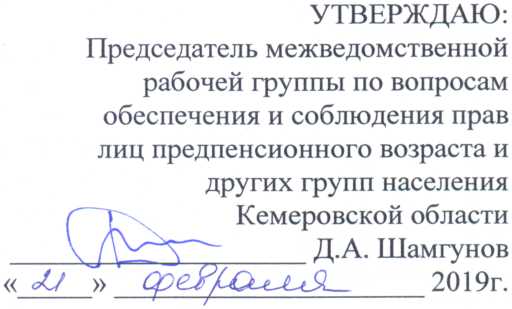 Реестр образовательных организаций для профессионального обучения и дополнительного профессионального образования лиц предпенсионного возраста№п/пНаименованиеобразовательной организацииАдрес, телефонРеквизитылицензии на осуществление образовательной деятельностиНаименованиепрофессии (специальности, курса обучения образовательной программы)ВидобученияПродолжитель-ность обученияПродолжитель-ность обучения№п/пНаименованиеобразовательной организацииАдрес, телефонРеквизитылицензии на осуществление образовательной деятельностиНаименованиепрофессии (специальности, курса обучения образовательной программы)Видобучениячасовмесяцевг. АНЖЕРО-СУДЖЕНСК1.ГПОУ «Анжеро-Судженский горный техникум»652470,г. Анжеро-Судженск, ул. М.Горького, 308(38453)4-20-51№ 15660 от 14.01.2016г.серия 42Л01№ 0002703 Электромонтер по ремонту и обслуживанию электрооборудованияп25021.ГПОУ «Анжеро-Судженский горный техникум»652470,г. Анжеро-Судженск, ул. М.Горького, 308(38453)4-20-51№ 15660 от 14.01.2016г.серия 42Л01№ 0002703 Электромонтер по ремонту и обслуживанию электрооборудованияпп160,11.ГПОУ «Анжеро-Судженский горный техникум»652470,г. Анжеро-Судженск, ул. М.Горького, 308(38453)4-20-51№ 15660 от 14.01.2016г.серия 42Л01№ 0002703 Электромонтер по обслуживанию подстанцийпп25021.ГПОУ «Анжеро-Судженский горный техникум»652470,г. Анжеро-Судженск, ул. М.Горького, 308(38453)4-20-51№ 15660 от 14.01.2016г.серия 42Л01№ 0002703 Контролер энергосбытапп2502Электромонтер по эксплуатации распределительных сетейпп2502Слесарь по контрольно-измерительным приборам и автоматикепп3103Машинист конвейерапп2502Машинист насосных установокпп2502Машинист компрессорных установокпп2502Электрослесарь по обслуживанию и ремонту оборудованияпп2502Электрослесарь (слесарь) дежурный и по ремонту оборудованияпп2902,5Оператор автоматической газовой защитып4042,5Право руководства горными и взрывными работамипп1502Повышение квалификации  руководителей структурных подразделений и специалистов, эксплуатирующих тепловые энергоустановкипк721Предаттестационная подготовка электротехнического персоналапк160,1Пользователь ПКпк7212.ГОПУ «Анжеро-Судженский педагогический колледж»652477, г.Анжеро-Судженск, ул.Новоболь-ничная, 798(38453)4-22-12№ 15683 от 21.01.2016  Гувернер – воспитатель. Психологические технологии общения и педагогического сотрудничества с ребенком в условиях вариативного домашнего образованияпп3503Специалист по присмотру и уходу за детьми в домашних условиях (няня)пп2502Организация деятельности по присмотру и уходу за детьми  дошкольного возраста в условиях дошкольной образовательной организации (младший воспитатель)пп2502Содержание деятельности младшего воспитателя в современной дошкольной образовательной организациипк720,5Педагогика профессионального образованияпп3503Делопроизводительпп3002Секретарь-руководителяпп3002Администраторпп2501Основы вожатской деятельностипп2502Основы вожатской деятельностипк1200,75Иностранный язык в профессиональной деятельностипп3503Иностранный язык в профессиональной деятельностипк1201,5Компьютерная грамотностьпк1200,75Психология людей пожилого возраста, инвалидов и  лиц с ОВЗпк1200,75Организатор досуговой деятельностипк1200,75Педагог дополнительного образования: современные подходы к профессиональной деятельностипк1200,75Психолого-педагогическое сопровождение образовательного процесса детей раннего возраста воспитателем дошкольной образовательной организациипк1200,75Организация и реализация содержания  образовательного процесса воспитателем в современной дошкольной образовательной  организациипк1200,75Инновационная деятельность старших воспитателей в дошкольных образовательных организацияхпк1200,753.Анжеро-Судженский филиал ГБПОУ «Кемеровский областной медицинский колледж»652470, г. Анжеро-Судженск, ул. Ленина, 18А8 (38453)6-28-59№ 16226 от 22.07.2016 Скорая и неотложная помощьпк2161,53.Анжеро-Судженский филиал ГБПОУ «Кемеровский областной медицинский колледж»652470, г. Анжеро-Судженск, ул. Ленина, 18А8 (38453)6-28-59№ 16226 от 22.07.2016 Охрана здоровья детей и подростковпк14413.Анжеро-Судженский филиал ГБПОУ «Кемеровский областной медицинский колледж»652470, г. Анжеро-Судженск, ул. Ленина, 18А8 (38453)6-28-59№ 16226 от 22.07.2016 Охрана здоровья детей и подростковпк2161,5Охрана здоровья работников промышленных предприятийпк1441Охрана здоровья сельского населенияпк2882Медицина общей практикипк1441Медицина общей практикипк2882Наркологияпк720,5Лечебное дело Лечебное дело Лечебное дело Лечебное дело Скорая и неотложная помощьпп2521,5Медицина общей практикипп2882Акушерское делоАкушерское делоАкушерское делоАкушерское делоСовременные аспекты акушерской помощи в родовспомогательных учрежденияхпк2161,5Сестринское делоСестринское делоСестринское делоСестринское делоПервичная медико-санитарная помощь населениюпк1441Сестринское дело в терапиипк1441Сестринское дело при инфекцияхпк1441Сестринское дело во фтизиатриипк1441Сестринское дело во фтизиатриипк2161,5Сестринское дело в психиатриипк1441Сестринское дело в психиатриипк2161,5Сестринское дело в наркологиипк1441Сестринское дело в наркологиипк2161,5Сестринское дело в неврологиипк1441Сестринское дело в хирургиипк1441Сестринское дело в травматологиипк1441Сестринская помощь онкологическим больнымпк1441Сестринская помощь гинекологическим больнымпк1441Сестринская помощь больным с кожными и венерическими заболеваниямипк1441Сестринская помощь больным с кожными и венерическими заболеваниямипк2161,5Сестринское дело в оториноларингологиипк1441Сестринское дело в стоматологиипк1441Усовершенствование медицинских сестёр процедурных кабинетовпк1441Современные аспекты управления, экономики здравоохраненияпк1441Сестринское дело в педиатрииСестринское дело в педиатрииСестринское дело в педиатрииСестринское дело в педиатрииОрганизация сестринского делапп2521,5Сестринский уход за новорожденнымипк1441Сестринская помощь детямпк1441Сестринская помощь детямпк216Первичная медико-санитарная помощь детямпк1441Охрана здоровья детей и подростковпк1441Сестринское дело в педиатриипп2521,5Операционное дело Операционное дело Операционное дело Операционное дело Сестринское операционное делопк1441Анестезиология и реаниматология Анестезиология и реаниматология Анестезиология и реаниматология Анестезиология и реаниматология Современные аспекты сестринского дела в анестезиологии и реаниматологиипк1441РентгенологияРентгенологияРентгенологияРентгенологияЛабораторное дело в рентгенологиипк2161,5ФизиотерапияФизиотерапияФизиотерапияФизиотерапияФизиотерапияпк1441Медицинский массажМедицинский массажМедицинский массажМедицинский массажМедицинский массажпп2882Медицинский массажпк1441ДиетологияДиетологияДиетологияДиетологияДиетологияпк1441Медицинская статистикаМедицинская статистикаМедицинская статистикаМедицинская статистикаСовременная медицинская статистика и вопросы компьютеризациипк1441Лабораторная диагностика Лабораторная диагностика Лабораторная диагностика Лабораторная диагностика Современные методы клинических исследований в лабораторной диагностикепк1441Современные методы биохимических исследований в лабораторной диагностикепк1441Тематические циклыТематические циклыТематические циклыТематические циклыСовременные аспекты иммунопрофилактики инфекционных болезнейпк360,25Профессиональное обучение (для лиц, не имеющих медицинское образование)Профессиональное обучение (для лиц, не имеющих медицинское образование)Профессиональное обучение (для лиц, не имеющих медицинское образование)Профессиональное обучение (для лиц, не имеющих медицинское образование)Младшая медицинская сестра по уходу за больнымипо2882Санитарпо2882Основы долговременного уходапо360,25Помощник по уходу. Патронажная службапо480,3Помощник по уходу. Пансионпо720,5Медицинский дезинфекторпо4322,4Сестра-хозяйкапо28824.ГПОУ «Анжеро-Судженский политехнический колледж»652473, г. Анжеро-Судженск, ул. Мира, 78(384-53)5-11-59№ 15649 от 12.01.2016Повар пп4002,54.ГПОУ «Анжеро-Судженский политехнический колледж»652473, г. Анжеро-Судженск, ул. Мира, 78(384-53)5-11-59№ 15649 от 12.01.2016Пекарьпп24024.ГПОУ «Анжеро-Судженский политехнический колледж»652473, г. Анжеро-Судженск, ул. Мира, 78(384-53)5-11-59№ 15649 от 12.01.2016Педагог профессионального образования (ДПО)пп25234.ГПОУ «Анжеро-Судженский политехнический колледж»652473, г. Анжеро-Судженск, ул. Мира, 78(384-53)5-11-59№ 15649 от 12.01.2016Электрогазосварщикпп48034.ГПОУ «Анжеро-Судженский политехнический колледж»652473, г. Анжеро-Судженск, ул. Мира, 78(384-53)5-11-59№ 15649 от 12.01.2016Электромонтер по ремонту и обслуживанию электрооборудованияпп4002,5Токарьпп4002,5Оператор товарныйпп2802Слесарь по ремонту автомобилейпп2001,5Лаборант  химического анализапп2602Каменщикпп2401,5Штукатурпп1601Информационная компетентность работников в области электронного обучения и дистанционных образовательных технологийпк360,5Обучение компьютерной грамотности пк721Менеджмент пк360,5Управление персоналомпк360,5Организационно-управленческая деятельностьпк720,7г.БЕЛОВО5.Беловский институт (филиал) ФГБОУ ВО «Кемеровский государственный университет»652600, г.Белово, ул. Советская, 41(38452) 2-82-16№ 0009814 от 14.02.2018Организационное и документационное обеспечение управления организацией (делопроизводитель)пп25225.Беловский институт (филиал) ФГБОУ ВО «Кемеровский государственный университет»652600, г.Белово, ул. Советская, 41(38452) 2-82-16№ 0009814 от 14.02.2018Оценка развития и обучения персонала (специалист по развитию и обучению персонала)пп2522Английский языкпк1801,5Бизнес-планирование  пк1801,5Налоги и налогообложение пк1801,5Операционная деятельность в логистикепк1801,5Использование и поддержка электронной информационно-образовательной среды образовательной организациипк1801,5Кадровое администрированиепк1801,5Краеведческая работа в образовательной организациипк1801,5Основы геронтопсихологии пк1801,5Психолого-педагогические основы организации наставничества пк1801,5Контрактная система в сфере закупок товаров, работ, услуг для обеспечения государственных и муниципальных нуждпк1801,5Права и льготы граждан предпенсионного возраста пк1801,5Психолого-педагогическое сопровождение детей с ограниченными возможностями здоровьяпк1801,51 С: Бухгалтерия 8 (Версия 3.0)пк1801,56.ГПОУ «Беловский политехнический техникум»652644, г. Белово, пгт. Инской, ул. Ильича, 328 (38452) 65-1-95№ 15667от 15.01.2016 Аккумуляторщик на 3-5 разрядп пк320160216.ГПОУ «Беловский политехнический техникум»652644, г. Белово, пгт. Инской, ул. Ильича, 328 (38452) 65-1-95№ 15667от 15.01.2016 Аппаратчик химводоочистки- из лиц имеющих родственную профессию (специальность)- на 3-4 разрядппппк320160160211Весовщикп4803Водитель погрузчика (аккумуляторного)п4803Водитель погрузчика кат. «С» (фронтального)- из лиц,  имеющих удостоверения тракториста-машиниста- изучение другой моделиппппк480 32072320,5Горнорабочийп1601 - на 3 разрядпк900,8Горнорабочий разрезап1601- на 3 разрядпк900,8Горнорабочий на маркшейдерских работахп3202- на 4 разрядпк1601Грузчик, занятый на погрузке, разгрузке угля (сланца) (машинист электроталкателя)п1601Дробильщикп3202- на 3-6 разрядпк1601Машинист буровой установкип4803- из лиц,  имеющих удостоверение тракториста-машиниста пп3200,5- на 5-6 разряд (изучение другой модели)пк720,5Машинист дробильно-погрузочного агрегата (5 разряда)п4803Машинист компрессорной установкипп3202Машинист конвейерап4803Машинист (кочегар) котельной (2 разряд)п4803- на 3-6 разрядпк2401,5Машинист насосных установок 2 разрядп4803- на 3-6 разрядпк2401,5Машинист сортировкип4803Машинист установок обогащения и брикетированияп4803- из специалистов имеющих родственную профессию (специальность)пп2401,5- на 3-5 разрядпк2401,5Оператор заправочных станций п3202Оператор манипуляторапп3201Плотникп3202- на 4-6 разрядпк1601Приемосдатчик груза и багажап3202Пробоотборщикп3202Слесарь аварийно-восстановительных работп4803- на 4-5 разрядпк2401,5Слесарь по ремонту автомобилей переподготовка из водителей автомобилей общего пользованияпп3202- переподготовка из слесарей разных видов производства работпп3202- переподготовка из водителей технологического транспортапп1601- повышение квалификации на 3-6 разрядпк2721,7Слесарь по ремонту дорожно-строительных машин и тракторов переподготовка из лиц,  имеющих родственную профессию пп3202 - на 3-6 разрядпк3202Стропальщик п1401Тракторист кат. "С"п449 3- с кат. "С" на кат. "Е" пп133 1- с кат. "Д" на кат. "С" пп135 1- с кат. "Д" на кат. "Е" пп133 1Тракторист кат. "Е"п453 3- с кат. "Е" на кат. "С" пп159 1Штукатур п3202- на 3-6 разрядпк1601Электрогазосварщикп4803- 3-4 уровеньпк2401,5Электрослесарь по обслуживанию и ремонту оборудования переподготовка из лиц, имеющих родственную профессию (специальность)пп3202- на 4 разрядпк2401,5- на 5 разрядпк2401,5- на 6 разрядпк2401,5Пользователь ПЭВМп32027.ГПОУ «Беловский техникум технологий и сферы услуг»652600, г. Белово, ул. Морозова, 48 (38452) 6-14-70№ 15661от 14.01.2016  Поварпк16017.ГПОУ «Беловский техникум технологий и сферы услуг»652600, г. Белово, ул. Морозова, 48 (38452) 6-14-70№ 15661от 14.01.2016  Кондитерпк16017.ГПОУ «Беловский техникум технологий и сферы услуг»652600, г. Белово, ул. Морозова, 48 (38452) 6-14-70№ 15661от 14.01.2016  Кассир торгового зала п1601Поварп4803Кондитерп4803Продавец непродовольственных товаровп4803Продавец продовольственных товаровп48038.ГПОУ «Беловский многопрофильный техникум»652600, г. Белово,  ул. Московская, 148(384-52) 9-35-88№ 569от 14.01.2016 Почтальонп, пп480 38.ГПОУ «Беловский многопрофильный техникум»652600, г. Белово,  ул. Московская, 148(384-52) 9-35-88№ 569от 14.01.2016 Социальный работникп, пп480 38.ГПОУ «Беловский многопрофильный техникум»652600, г. Белово,  ул. Московская, 148(384-52) 9-35-88№ 569от 14.01.2016 Швеяп, пп480 38.ГПОУ «Беловский многопрофильный техникум»652600, г. Белово,  ул. Московская, 148(384-52) 9-35-88№ 569от 14.01.2016 Продавец продовольственных товаровп, пп480 3Поварп, пп480 3Основы компьютерной грамотности «Подключение и использование электронных услуг и сервисов социального назначения»пк170 1Основы предпринимательствапп, пк152 11С: Бухгалтерияпп, пк80 0,59.Беловский фмлиал ГБПОУ “Кемеровский областной медицинский колледж” 652600, г. Белово, ул. Юности, 198(38452)2-22-48№ 16226 от 22.07.2016 Санитарп28829.Беловский фмлиал ГБПОУ “Кемеровский областной медицинский колледж” 652600, г. Белово, ул. Юности, 198(38452)2-22-48№ 16226 от 22.07.2016 Младшая медсестра по уходу за больнымипк2882Сестринское дело пп2522Сестринское дело в педиатриипп2522Сестринское дело в хирургиипк1441Сестринское дело в психиатриипк1441Функциональная диагностикапп2882Функциональная диагностикапк2161,5Медицинский массажпп2882Физиотерапияпп2882Усовершенствование медицинских сестер процедурных кабинетовпк1441Сестринское дело в наркологиипк1441Лечебное дело. Медицина общей практикипк1441Сестринское дело в травматологиипк1441Сестринское операционное делопк1441Сестринское дело в терапиипк1441Сестринский уход за новорожденнымипк1441Первичная медико-профилактическая помощь населениюпк1441Современные аспекты сестринского дела в анестезиологии и реаниматологиипк1441Современные аспекты акушерской помощи в родовспомогательных учрежденияхпк2161,5Лечебное дело. Охрана здоровья детей и подростковпк1441Лечебное дело. Охрана здоровья сельского населенияпк2882Лечебное дело. Охрана здоровья работников промышленных предприятий.пк1441Сестринское дело в педиатрии.- охрана здоровья детей и подростков.пк1441Сестринское дело в педиатрии.- первичная медико-санитарная помощь детям.пк1441Лабораторное дело в рентгенологиипк2161,5Лечебная физкультурапп2882Сестринское дело в ЦСОпк1441Сестринское дело во фтизиатриипк1441Сестринское дело в неврологиипк1441Лечебное дело. Скорая и неотложная помощь.пк2161,5Медицинский дезинфекторп2882Сестра-хозяйкап2882Основы долговременного ухода п720,5Помощник по уходу. Патронажная службап360,25Помощник по уходу. Пансионп720,5Паллиативная помощьпк720,5Сестринское дело в гериатриипк360,25Современные аспекты иммунопрофилактики инфекционных заболеванийпк360,25Сестринская помощь детямпк2161,5 Сестринская помощь детямпк1441 10.ГПОУ «Беловский педагогический колледж»652600,г. Белово, ул. Советская, 308(38452)2-80-19№ 15635 от 28.12.2015 Основы компьютерной грамотности (пользователь ПК)дпо720,510.ГПОУ «Беловский педагогический колледж»652600,г. Белово, ул. Советская, 308(38452)2-80-19№ 15635 от 28.12.2015 Курсы по использованию Интерактивной доскидпо16-320,1-0,3Курсы по программному обеспечению Corel + Photoshopдпо720,5Курсы по программной системе 3D MAXдпо720,5Курсы по программному обеспечению Corel + Photoshop, по программной системе 3D MAXдпо16-320,1-0,3Курсы декоративно-прикладного творчества (топиарий, декупаж, текстильная игрушка)дпо720,511.ООО «Центр дополнительного профессионального обучения»652600г. Белово, ул. Аэродромная, 14г.Киселевск, ул. Толстого, 38(38452) 6-19-68№14997 от 08.05.2015 Аккумуляторщикп320211.ООО «Центр дополнительного профессионального обучения»652600г. Белово, ул. Аэродромная, 14г.Киселевск, ул. Толстого, 38(38452) 6-19-68№14997 от 08.05.2015 Аккумуляторщикпк160111.ООО «Центр дополнительного профессионального обучения»652600г. Белово, ул. Аэродромная, 14г.Киселевск, ул. Толстого, 38(38452) 6-19-68№14997 от 08.05.2015 Аппаратчик углеобогащенияпк160111.ООО «Центр дополнительного профессионального обучения»652600г. Белово, ул. Аэродромная, 14г.Киселевск, ул. Толстого, 38(38452) 6-19-68№14997 от 08.05.2015 Аппаратчик химводоочисткип3202652600г. Белово, ул. Аэродромная, 14г.Киселевск, ул. Толстого, 38(38452) 6-19-68Аппаратчик химводоочисткипк1601652600г. Белово, ул. Аэродромная, 14г.Киселевск, ул. Толстого, 38(38452) 6-19-68Весовщикп4803Водитель технологического транспорта пк2401,2Водитель погрузчикап4803Водителя погрузчика (с тракториста, машиниста экскаватора одноковшового) пп2401,5Водитель погрузчикапк1601Горнорабочийп1601Грузчик п1601Дробильщикп3202Каменщикп4803Кондитерп4803Машинист (кочегар) котельнойп4803Лаборант химического анализапп4002,3Лаборант химического анализапк3202Машинист автогрейдерапп3202Машинист бульдозерапп4803Машинист бульдозерапк1601Машинист буровой установкип4803Машинист буровой установкипк1601Машинист конвейерап4803Машинист конвейерапп2401,5Машинист конвейерапк1601Машинист насосный установокп4803Машинист установок обогащения и брикетирования п4803Машинист экскаваторапк1601Машинист экскаватора одноковшовогопп3202Машинист экскаватора одноковшовогопк1601Маникюршап3202Машинист сортировкип3202Машинист компрессорной установкипп3202Оператор заправочных станцийп3202Облицовщик – плиточникп4803Приемосдатчик груза и багажап3202Пробоотборщикп3202Продавец не продовольственных товаровп4803Слесарь по   ремонту дорожно-строительных машин и тракторовпп3202Слесарь по   ремонту дорожно-строительных машин и тракторовпк1601Слесарь по ремонту автомобилейпп3202Слесарь по ремонту автомобилейпк2721,7Слесарь механосборочных работпп4002,5Слесарь механосборочных работпк1601Стропальщикп1601Тракторист кат. «В»,«С», «Д», «Е»п4492,8Электрослесарь (слесарь) дежурный и по ремонту оборудованияпп4002,5Электрослесарь (слесарь) дежурный и по ремонту оборудованияпк1601Электрогазосварщикпк2621,6Офис-менеджерп1040,6Бухгалтер малого бизнесап1480,9Кадровое делоп860,5Курсы «Работа в программе «1С: Бухгалтерия»пк800,5Курс «Работа по программе 1С: Торговля и складпк800,5Курсы «Ведение бухгалтерского и налогового учета по упрощенной системе налогообложения в «1С:Бухгалтерия»пк400,25Курсы «Работа в программе «1С: Зарплата и кадры»пк400,25Курсы «Работа в программе «1С: Зарплата и Управление персоналом»пк400,25Курсы «Секретарское дело и делопроизводство и с использованием средств ПКпк600,4Обучение электротехнического персонала по электробезопасности II группы допускапк720,45Охрана труда (вводный инструктаж)пк240,15Курсы « Мастер кройки и шитья»пк480312.ООО «ЮЛИЯ»652600, г.Белово, пер. Цинкзаводской, д.22а, литер 18 923 517 80 38№ 16687 от 15.02.2017  (серия 42ЛО1 № 0003749)Курс Финской ходьбыпп50112.ООО «ЮЛИЯ»652600, г.Белово, пер. Цинкзаводской, д.22а, литер 18 923 517 80 38№ 16687 от 15.02.2017  (серия 42ЛО1 № 0003749)Курс нянипп180212.ООО «ЮЛИЯ»652600, г.Белово, пер. Цинкзаводской, д.22а, литер 18 923 517 80 38№ 16687 от 15.02.2017  (серия 42ЛО1 № 0003749)Юридическое делопроизводствопк190112.ООО «ЮЛИЯ»652600, г.Белово, пер. Цинкзаводской, д.22а, литер 18 923 517 80 38№ 16687 от 15.02.2017  (серия 42ЛО1 № 0003749)Юридическое делопроизводствопп320212.ООО «ЮЛИЯ»652600, г.Белово, пер. Цинкзаводской, д.22а, литер 18 923 517 80 38№ 16687 от 15.02.2017  (серия 42ЛО1 № 0003749)Безопасность в интернете, как не стать жертвой мошенников (оператор ПК)пк1501Финансовый менеджерпк2202Делопроизводительпп3202Курс Английского языкапп3503Машинист кочегар котельнойппПортнойпп, пк3803Закройщикпп, пк3503Парикмахерпп, пк4803Флористпп, пк2202Пробоотборщикпп, пк4803Весовщикпп, пк3203Приемосдатчик груза и багажапп, пк4803Маникюршапк3202Обувщикпп, пк38031С Бухгалтерияпп, пк2202Страховой агентпп, пк1801Офис Менеджерпп, пк2202Основы компьютерной грамотностипп, пк1801Курс наращивание ногтейпп, пк501Бровистпп, пк371Шугарингпп, пк221Визажистпп, пк1001Скорнякпп, пк4803Курс кройка и шитьепп, пк2902Бухгалтер малого бизнесапп, пк120113.НУДО "УЦ "Регион - образованиЕ". Белово, ул. Морозова, д. 16 б8(38452)2-06-99№14638 от 28.08.2014 Охрана труда и безопасность производственной деятельностипп2521,513.НУДО "УЦ "Регион - образованиЕ". Белово, ул. Морозова, д. 16 б8(38452)2-06-99№14638 от 28.08.2014 Технология подземной разработки угольных месторожденийпп2522Технология открытых горных работпп2522Обогащение полезных ископаемыхпп2522Техническое обслуживание и ремонт электрического и электромеханического оборудования (в подземных работах, на открытых работах)пп2522Организация перевозок и управление на автомобильном транспортепп2522Подготовка консультантов по вопросам безопасности перевозки опасных грузов автомобильным транспортом в области международных автомобильных перевозокпп2682Кадровый менеджментпп2521,5Технология и безопасность открытых горных работпк640,4Технология и безопасность взрывных работпк640,4Эксплуатации подъемных сооруженийпк640,4Промышленная безопасность при эксплуатации тепловых энергоустановокпк720,5Повышение квалификации специалистов "Организация перевозок  автотранспортом в пределах РФ"пк360,2Повышение квалификации консультантов по безопасности перевозок опасных грузов автомобильным транспортом в области международных автомобильных перевозокпк400,2Повышения квалификации работников, назначенных в качестве лиц, ответственных за обеспечение транспортной безопасности в субъекте транспортной инфраструктурыпк460,3Повышения квалификации работников, назначенных в качестве лиц, ответственных за обеспечение транспортной безопасности на объекте транспортной инфраструктуры и (или) транспортном средствепк240,11 с – бухгалтерия, зарплата и кадры, торговля и складпп400,2Организация и регистрация малого бизнесапп400,2Обучение персонала, связанного с обращением со взрывчатыми материаламипп620,4Переподготовка рабочих кадров при вводе в действие новой техники, оборудования. (бульдозер, погрузчик,  автосамосвал, экскаватор) пп500,3Курсовая подготовка водителей автотранспортных средств, осуществляющих перевозку опасных грузов (ДОПОГ):- базовый курс подготовки.  - специализированный курс подготовки по перевозке в цистернах.пп28160,20,1Аппаратчик получение взрывчатых веществпп2241,1Бухгалтер малого бизнесапп960,5Водитель автомобиля, занятого на транспортировке горной массы в технологическом процессепп, пк1921Водитель - оператор смесительно-зарядной машиныпп, пк2561,3Заведующий складом взрывчатых материаловпп2881,5Оператор (машинист) крана - манипуляторапп, пк1600,8Офис менеджер.пп400,2Пользователь персонального компьютерапп1921Секретарь руководителяпп1000,5Лаборант химического анализа в производстве взрывчатых веществпп2241,1Лаборант на складе взрывчатых материаловпп2241,1Аккумуляторщикпп, пк3201,3Бетонщикпп, пк1600,8Весовщикпп, пк4502Выгрузчик на отвалахпп, пк2561,2Горномонтажник подземныйпп, пк2201,2Горнорабочий по ремонту горных выработокпп, пк1141Горнорабочийпп, пк2121,1Горнорабочий на маркшейдерских работахпп, пк2561,2Горнорабочий подземныйпп, пк2121,1Горнорабочий очистного забояпп, пк3261,3Дробильщикпп, пк1701Дежурный по переездупп, пк1781Дежурный стрелочного постапп, пк1781Машинист (кочегар) котельнойпп, пк4162,2Машинист компрессорных установокпп, пк2541,2Машинист насосных установокпп, пк2821,5Машинист подземных установокпп, пк1601Машинист установок обогащения и брикетированияпп, пк2441,1Машинист экскаватора (электрического)пп, пк4802,5Машинист экскаватора (гидравлического)пп, пк3201,6Машинист автовышки и автогидроподъемникапп, пк3762Машинист буровой установкипп, пк4042Машинист дробильно-погрузочного агрегатапп, пк3201,6Машинист конвейерапп, пк2441,1Машинист погрузочной машиныпп, пк1901Пробоотборщик	пп, пк2822Проходчикпп, пк2321,3Раздатчик взрывчатых материаловпп, пк4562,4Составитель поездовпп, пк2001,1Слесарь по ремонту автомобилейпп, пк3201,6Слесарь по обслуживанию и ремонту оборудованияпп, пк3842Электрослесарь по обслуживанию и ремонту оборудованияпп, пк3201,6Электрогазосварщикпп, пк3801,214.ПОУ «Беловская объединенная техническая школа» Регионального отделения ДОСААФ России Кемеровской области652600, г.Белово, пер. Цинкзавод-ской, 22а8-(384)52-2-21-82№ 15734 от 10.02.2016 (серия 42Л01  № 0002781)            Курс Финской ходьбыпп50114.ПОУ «Беловская объединенная техническая школа» Регионального отделения ДОСААФ России Кемеровской области652600, г.Белово, пер. Цинкзавод-ской, 22а8-(384)52-2-21-82№ 15734 от 10.02.2016 (серия 42Л01  № 0002781)            Курс нянипп180214.ПОУ «Беловская объединенная техническая школа» Регионального отделения ДОСААФ России Кемеровской области652600, г.Белово, пер. Цинкзавод-ской, 22а8-(384)52-2-21-82№ 15734 от 10.02.2016 (серия 42Л01  № 0002781)            Юридическое делопроизводствопк190114.ПОУ «Беловская объединенная техническая школа» Регионального отделения ДОСААФ России Кемеровской области652600, г.Белово, пер. Цинкзавод-ской, 22а8-(384)52-2-21-82№ 15734 от 10.02.2016 (серия 42Л01  № 0002781)            Юридическое делопроизводствопп320214.ПОУ «Беловская объединенная техническая школа» Регионального отделения ДОСААФ России Кемеровской области652600, г.Белово, пер. Цинкзавод-ской, 22а8-(384)52-2-21-82№ 15734 от 10.02.2016 (серия 42Л01  № 0002781)            Безопасность в интернете, как не стать жертвой мошенников (оператор ПК)пк1501Финансовый менеджерпк2202Делопроизводительпп3202Курс Английского языкапп3503Машинист кочегар котельнойппПортнойпп, пк3803Закройщикпп, пк3503Парикмахерпп, пк4803Слесарь по ремонту автомобилейпп, пк3503Пробоотборщикпп, пк4803Весовщикпп, пк3203Приемосдатчик груза и багажапп, пк4803Техминимумпк501Судоводители маломерных моторных судовпп, пк781Гидроциклпп, пк20115.ООО Учебный центр «Профи»652644, г.Белово, пгт.Инской, ул.Ильича, д.38(38452) 96-7-86№от (серия 42Л01 №0002913)Аккумуляторщикп3202ООО Учебный центр «Профи»652644, г.Белово, пгт.Инской, ул.Ильича, д.38(38452) 96-7-86№от (серия 42Л01 №0002913)- на 3,4,5 разрядпк1601ООО Учебный центр «Профи»652644, г.Белово, пгт.Инской, ул.Ильича, д.38(38452) 96-7-86№от (серия 42Л01 №0002913)Аппаратчик выщелачиванияп6404ООО Учебный центр «Профи»652644, г.Белово, пгт.Инской, ул.Ильича, д.38(38452) 96-7-86№от (серия 42Л01 №0002913)Аппаратчик дисорбциип4803652644, г.Белово, пгт.Инской, ул.Ильича, д.38(38452) 96-7-86№от (серия 42Л01 №0002913)Аппаратчик углеобогащенияиз лиц имеющих родственную профессию (специальность)пп3202- на 3-5 разрядпк3202Аппаратчик химводоочисткип3202- из лиц имеющих родственную профессию (специальность)пп1601- на 3-4 разрядпк1601Аппаратчик воздухоразделения (4 разряда)пп2401,5Весовщикп4803Водитель карьерного самосвалап2401,5- из водителей карьерного самосвала грузоподъемностью до 55 тонн с целью изучения конструктивных особенностей и особенностей вождения самосвалов грузоподъемностью до 90 т. тонн и выше другой серии (модификации)пк720,5- из водителей карьерного самосвала грузоподъемностью 30-55 тонн на самосвалы грузоподъемностью 90-220 тоннпк1921,2- из водителей карьерного самосвала грузоподъемностью 110-220 тонн с целью изучения конструктивных особенностей и особенностей вождения самосвалов грузоподъемностью 220 тонн и выше другой серии (модификации)пк481,5Водитель погрузчика (аккумуляторного)п4803Водитель погрузчика (фронтальный)п4803- с тракториста - машинистапп3202- изучение другой моделипк720,55 разряде отрыт, категории "D"пк1541Генераторщик ацетиленовых установок 3 разряд (из лиц имеющих родственную профессию (специальность)пп3202- на 4 разрядпк720,5Горнорабочийп1601- на 3 разрядпк900,5Горнорабочий на маркшейдерских работахп3202- на 4 разрядпк1601Горнорабочий подземныйп3202- на 3 разрядпк3062Горномонтажник подземныйпп4302,7Грузчик, занятый на погрузке, разгрузке угля (сланца)п1601Дробильщикп3202Лаборант химического анализап4803- из лиц имеющих родственную профессию (специальность)пп3202- на 3-5 разрядпк3202Машинист автогрейдера 5-го разряда с тракториста-машиниста категории "С", "D", "Е"пп3202- для получения устройства и особенности эксплуатации автогрейдеров другой моделипк720,5Машинист бульдозера 5-го разряда с тракториста-машиниста на машиниста бульдозера кат. "Е" 5-го разрядапп4803- на 6-8 разряд (изучение друг, модели)пк720,8Машинист буровой установкипп4803Машинист дробильно-погрузочного агрегатап4803Машинист конвейерап4803Машинист (кочегар) котельной 2 разрядп4803Машинист компрессорных установок 5 разрядпп4803- на 3-6 разрядпк3201,5Машинист насосных установок 2 разрядап4803- на 3-6 разрядпк2401,5Машинист подземных установокп3202Машинист крана (крановщик) 3 разрядп3202- из лиц имеющих родственную профессию (специальность)пп1601Машинист крана автомобильного 4 разрядапп3202- на 5-8 разрядпк1601Машинист сортировкип3202Машинист установок обогащения и брикетированияп4803- из лиц имеющих родственную профессию (специальность)пп2401,5- на 3-5 разрядыпк2401,5Машинист экскаватора (электрического) с помощников машиниста экскаваторапп4803- изучение другой моделипк1601Машинист экскаватора (гидравлического) с тракториста-машинистапп3202- для изучения экскаваторов другой моделипк740,5Оператор заправочной станции (2 разряда_п3202- на 3 разрядпк1601Оператор пульта управленияп4803- из лиц имеющих родственную профессию (специальность)пп3202Оператор котельной на 4-6 разрядпк2401,5Оператор манипуляторапп3202Плавильщик на 3-6 разрядпк1601Приемосдатчик груза и багажап3202Пробоотборщикп3202Растворщик реагентов 3 разрядп4803Слесарь аварийно-восстановительных работп4803на 4,5 разрядпк2401,5Слесарь-сантехник на 3-6 разрядыпк3202Слесарь по обслуживанию и ремонту оборудованияп4803- из слесарей разных видов производства работпп3202- 4-7 разрядпк2941,8Слесарь по ремонту автомобилейп4803из водителей автомобилей общего пользованияпп3202из слесарей разных видов производства работпп3202из водителей технологического транспортапп1601- на 3-6 разрядыпк2721,7Слесарь по ремонту дорожно-строительных машин и тракторовп4803- из лиц имеющих родственную профессию (специальность)пп3202- на 3-6 разрядпк3202Слесарь по ремонту оборудования котельных и пылеприготовительных цеховп4803- на 3-5 разрядпк3002Стропальщикп1401Токарь на 3-6 разрядпк4002,5Тракторист кат. "В"п4493- с кат. "В" на кат. "Д"пп1351- с кат. "В" на кат. "Е"пп1210,8- с кат. "В" на кат. "С"пп1351Тракторист кат. "С"п4490,8- с кат. "С" на кат. "Д"пп1351- с кат. "С" на кат. "Е"пп1331Тракторист кат. "Д"п4910,8- с кат. "Д" на кат. "С"пп1351- с кат. "Д" на кат. "Е"пп1331Тракторист кат. "Е"п4530,8- с кат. "Е" на кат. "С"пп1591- кат. "Е" на кат. "Д"пп1591Штукатур (2 разряд)п3202- на 4-6 разрядпк1601Электросварщик ручной сваркип4803- на 4-6 разрядпк3082Электрогазосварщикп4803- на 3-4 разрядпк2621,5- на 5-6 разрядпк2481,5Электрослесарь по обслуживанию и ремонту оборудованияп4803- из лиц имеющих родственную профессию (специальность)пп3202- на 4 разрядпк2821,5- на 5 разрядпк2841,5- на 6, 7 разрядпк2881,5Электромонтер по ремонту и обслуживанию электрооборудованияп4803- из лиц имеющих родственную профессию (специальность) пп4002,5- на 3-6 разряд пк3202Профессиональная подготовка специалистов с высшим и средним специальным образованиемпп16011C: Бухгалтерияпк80-3200,6-2Основы компьютерной грамотностипк1501Пользователь ПК и современное делопроизводствопк1501Обучение руководителей и специалистов всех отраслей промышленности по промышленной безопасностипк720,5Повышение квалификации руководителей и специалистов ответственных за электробезопасность на предприятии (организации)пк720,5Обучение безопасности труда работников рабочих профессий (вводный инструктаж)пк720,5Подготовка водителей автотранспортных средств, осуществляющих перевозку опасных грузов (ДОПОГ)пк720,5Предаттестационная подготовка ответственных лиц организаций и предприятий за безопасность дорожного движенияпк720,5Обучение электротехнического персонала на группу допуска по электробезопасностипк720,5Программа ежегодных занятий с водителями автотранспортных средств организаций (техминимум для водителей)пк720,5Программа повышения квалификации электротехнического персонала, организующего и осуществляющего монтаж, наладку, техническое обслуживание, ремонт, управление режимом работы электроустановокпк720,5Программа обучения пожарно-техническому минимуму для руководителей и специалистовпк720,5Программа обучения пожарно-техническому минимуму для работников организаций, не связанных с пожароопасными процессами производства, а также ответственных за обеспечение пожарной безопасности в организации и других категорий работниковпк720,5Программа обучения пожарно-техническому минимуму при выполнении сварочных, огневых и других пожаро- и взрывоопасных работпк720,5г.БЕРЕЗОВСКИЙ16.ГПОУ «Березовский политехнический техникум»652425, г.Березовский, пр. Ленина, 398(38445)3-21-35№17134 от 11.05.2018 Водитель погрузчикапо480316.ГПОУ «Березовский политехнический техникум»652425, г.Березовский, пр. Ленина, 398(38445)3-21-35№17134 от 11.05.2018 Тракторист по480316.ГПОУ «Березовский политехнический техникум»652425, г.Березовский, пр. Ленина, 398(38445)3-21-35№17134 от 11.05.2018 Маникюршапо320216.ГПОУ «Березовский политехнический техникум»652425, г.Березовский, пр. Ленина, 398(38445)3-21-35№17134 от 11.05.2018 Каменщикпо5983Пробоотборщикпо3202Машинист вагоноопрокидывателяпо4803Кондитерпо3202Горнорабочий по ремонту горных выработокпо4202,6Дробильщик по3202Машинист установок обогащения и брикетированияпо4803Машинист конвейера по4803Машинист  насосных  установокпо4803Горнорабочий подземный по3062Стропальщик по1601Водитель транспортных средств кат. «В»по1923Водитель транспортных средств кат. «С»по2443Водитель транспортных средств кат. «Д»по2963Машинист крана (крановщик)по2601,5Машинист автомотрисыпо4202,6Машинист мотовозапо4202,6Водитель дрезиныпо4202,6Слесарь по ремонту подвижного составапо3202Составитель поездовпо2602Оператор заправочных станцийпо3202Фрезеровщикпо4323Каменщикпп2401,5Аппаратчик углеобогащенияпп3202Пробоотборщикпп1601Машинист вагоноопрокидывателяпп2401,5Электрослесарь по обслуживанию и  ремонту оборудованияпп4002,5Контролер продукции обогащения пп2402Кондитерпп3201Оператор пульта управления пп3201,9Сушильщикпп2901,8Горномонтажник подземныйпп3802,4Горнорабочий очистного забояпп3602,4Горнорабочий по ремонту горных выработокпп2151,3Электрослесарь подземныйпп4802,7Поварпп3602,3Дробильщик пп1601Машинист установок обогащения и брикетированияпп2401,5Машинист конвейера пп2401,5Машинист  насосных  установокпп2401,5Электрогазосварщикпп4803Слесарь по ремонту автомобилей пп3202Монтажник по монтажу стальных и железобетонных конструкцийпп3202Стропальщик пп800,5Аппаратчик углеобогащенияпк3202Пробоотборщикпк1601Машинист вагоноопрокидывателяпк2401,5Электрослесарь по обслуживанию и  ремонту оборудованияпк4002,5Контролер продукции обогащения пк3202Кондитерпк1601Оператор пульта управления пк3101,9Сушильщикпк2901,8Горномонтажник подземныйпк3802,4Горнорабочий очистного забояпк3602,4Горнорабочий по ремонту горных выработокпк2151,3Электрослесарь подземныйпк2401,4Проходчик пк2581,6Поварпк1801,1Дробильщик пк1601Машинист установок обогащения и брикетированияпк2401,5Машинист конвейера пк2401,5Машинист  насосных  установокпк2401,5Электрогазосварщикпк4803Слесарь по ремонту автомобилей пк3202Монтажник по монтажу стальных и железобетонных конструкцийпк3202Стропальщик пк800,5Слесарь по ремонту подвижного составапк1601Основы парикмахерского искусствадпо3202Основы компьютерной грамотности дпо1661Бухгалтерский учет на ПЭВМ.1С:Предприятиедпо3762,41С:Бухгалтериядпо1661Моделирование и наращивание ногтейдпо720,5Кадровая работа (для подготовки лиц к занятию должности инспектора по кадрам)дпо4162,6Делопроизводстводпо3402,1г.КАЛТАН17.ГПОУ «Калтанский многопрофильный техникум»652740, .гКалтан, пр.Мира, 308(38471)3-34-31№ 15647 от 28.12.2015 (серия 42 ЛО1 № 0002689)Слесарь по сборке металлоконструкцийпп340217.ГПОУ «Калтанский многопрофильный техникум»652740, .гКалтан, пр.Мира, 308(38471)3-34-31№ 15647 от 28.12.2015 (серия 42 ЛО1 № 0002689)Оператор электронно-вычислительных и вычислительных машинпп4002,5Продавец продовольственных товаровпп4803Электрогазосварщикпп4803Поварпп4803Слесарь по ремонту автомобилейпп4803г.КЕМЕРОВО18.ФГБОУ ВО «Кемеровский государственный сельскохозяйственный институт»650056, г.Кемерово, ул. Марковцева, 58(3842)73-43-59№ 1976 от 02.03.2016(серия 90ЛО1 № 0009009)Содержание и кормление различных видов домашней птицыпк720,2 - 318.ФГБОУ ВО «Кемеровский государственный сельскохозяйственный институт»650056, г.Кемерово, ул. Марковцева, 58(3842)73-43-59№ 1976 от 02.03.2016(серия 90ЛО1 № 0009009)Школа сыроделияпк400,2 – 218.ФГБОУ ВО «Кемеровский государственный сельскохозяйственный институт»650056, г.Кемерово, ул. Марковцева, 58(3842)73-43-59№ 1976 от 02.03.2016(серия 90ЛО1 № 0009009)Технология пчеловодства в Сибирипк720,2 – 3Инструктор-дрессировщик собакпк720,2 – 3Ландшафтное проектирование с основами фитодизайна жилой средыпк720,2 – 3Пекарьпп2603Ландшафтная архитектурапп310319.ФГБОУ ВО «Кемеровский государственный  медицинский университет» Министерства здравоохранения  Российской Федерации650056,г. Кемерово,ул. Ворошилова, 22 а8(3842) 73-48-56№ 2343 от 18.08.2016  (серия 90Л01 № 009416) Рентгенология пп500319.ФГБОУ ВО «Кемеровский государственный  медицинский университет» Министерства здравоохранения  Российской Федерации650056,г. Кемерово,ул. Ворошилова, 22 а8(3842) 73-48-56№ 2343 от 18.08.2016  (серия 90Л01 № 009416) Ультразвуковая диагностикапп500319.ФГБОУ ВО «Кемеровский государственный  медицинский университет» Министерства здравоохранения  Российской Федерации650056,г. Кемерово,ул. Ворошилова, 22 а8(3842) 73-48-56№ 2343 от 18.08.2016  (серия 90Л01 № 009416) Неонатология пп500319.ФГБОУ ВО «Кемеровский государственный  медицинский университет» Министерства здравоохранения  Российской Федерации650056,г. Кемерово,ул. Ворошилова, 22 а8(3842) 73-48-56№ 2343 от 18.08.2016  (серия 90Л01 № 009416) Гастроэнтерология пп500319.ФГБОУ ВО «Кемеровский государственный  медицинский университет» Министерства здравоохранения  Российской Федерации650056,г. Кемерово,ул. Ворошилова, 22 а8(3842) 73-48-56№ 2343 от 18.08.2016  (серия 90Л01 № 009416) Косметология пп500319.ФГБОУ ВО «Кемеровский государственный  медицинский университет» Министерства здравоохранения  Российской Федерации650056,г. Кемерово,ул. Ворошилова, 22 а8(3842) 73-48-56№ 2343 от 18.08.2016  (серия 90Л01 № 009416) Кардиология пп5003Пульмонология пп5003Ревматология пп5003Гериатрия пп5003Функциональная диагностикапп5003Колопроктология пп5003Эндоскопия пп5003Стоматология детскаяпп5003Стоматология хирургическая пп5003Стоматология терапевтическая пп5003Стоматология ортопедическая пп5003Организация здравоохранения и общественное здоровьепп5003Клиническая лабораторная диагностикапп5003Судебно-медицинская экспертизапп5003Санитарно-гигиенические лабораторные исследованияпп500320.ФГБОУ ВО «Кемеровский государственный  университет»650000, г. Кемерово, ул. Красная, д. 6(3842) 58-12-26№ 2717 от 14.02.2018(серия 90Л01 №0009814) «Охранник» (частная охранная деятельность) 4 разряд (98 часов) 5 разряд (174 часа) 6 разряд (266 часов)п98-2661-3Продавец (продовольственных товаров, непродовольственных товаров) 2-4 разряд;п5003Машинист холодильных установок 3-4 разрядп5003Монтажник систем вентиляции, кондиционирования воздуха, пневмотранспорта и аспирации 3-4  разрядп5003Токарь 2-4  разрядп5003Слесарь по контрольно-измерительным приборам и автоматике 2-4 разрядп5003Кондитер 3-4 разрядп5003Повар 3-4 разрядп5003Пекарь , 3-4 разрядп5003Лаборант-микробиолог   3 разрядп5003Специалист по кадровому делопроизводствупп5003Специалист по документационному обеспечению работы с персоналомпп5003Специалист по персоналупп5003Воспитатель дошкольного учрежденияпп5003Учитель начальных классовпп5003Специалист по охране трудапп5003Бухгалтерпп5003Экономист пп5003Кинологпп5003Системный инженерпп5003Социальный работникпп5003Специалист по закупкампп5003Журналист, специалист по рекламепп5003Специалист по туризмупп5003 Технология молока и молочных продуктов (технолог)пп5003 Технология хлеба и хлебобулочных изделий  (технолог)пп5003Технология мяса и мясных продуктов (технолог)пп5003Технология бродильного производства и виноделия (технолог)пп5003Технология жиров и парфюмерных масел (технолог)пп5003Фитнес-инструктор для пожилых людейпп5003Управление персоналомпк721Бухгалтерский учет, анализ и аудитпк721Документационное обеспечение управления организацией. Архивоведениепк721Ландшафтный дизайнпк721Методика преподавания и проверки знаний по пожарно-техническому минимумупк360,5Основы обеспечения экологической безопасности в организациипк721Биология и охотоведениепк721Информационная безопасность. Защита персональных данныхпк400,5Сервис и техническое обслуживание систем кондиционирования  и вентиляциипк240,51С Бухгалтерияпк72121.ФГБОУ ВО «Кузбасский государственный технический университет имени   Т. Ф. Горбачева»650000, г. Кемерово,ул. Весенняя, 288-(3842) 39-63-69№ 2108 от 25.04.2016Управление в технических системахппот 250321.ФГБОУ ВО «Кузбасский государственный технический университет имени   Т. Ф. Горбачева»650000, г. Кемерово,ул. Весенняя, 288-(3842) 39-63-69№ 2108 от 25.04.2016Информационная безопасностьппот 250321.ФГБОУ ВО «Кузбасский государственный технический университет имени   Т. Ф. Горбачева»650000, г. Кемерово,ул. Весенняя, 288-(3842) 39-63-69№ 2108 от 25.04.2016Маркшейдерское делоппот 2503Робототехника и мехатроникаппот 2503Техносферная безопасностьппот 2503Химическая технология природных энергоносителей и углеродных материаловппот 2503Оборудование и технология сварочного производстваппот 2503Электроснабжение ппот 2503Метрологияппот 2503Иностранный языкппот 2503Педагог профессионального обучения, профессионального образования и дополнительного профессионального образованияппот 2503Теория и методика профессионального образованияппот 2503Менеджмент ппот 2503Менеджмент в образованииппот 2503Интернет-маркетингппот 2503Эксперт чемпионата (регионального, корпоративного, вузовского)пк72,108,1441Обучение по охране трудапк72,108,1441Информационные технологии в профессиональной деятельности (базовый и продвинутый уровни)пк72,108,1441Специальная подготовка контролеров-распорядителейпк72,108,1441Интернет-маркетингпк72,108,1441Управление проектамипк72,108,1441Управление изменениямипк72,108,144122.ФГБОУ ВО «Кемеровский государственный институт культуры»650056, г. Кемерово, ул. Ворошилова,178(384 2)73-28-08№ 1911от 29.01.2016 (серия 90Л01 №0008942)Менеджмент организации социально-культурной сферыКвалификация: Менеджерпп2503(с прим.дист. технологий)22.ФГБОУ ВО «Кемеровский государственный институт культуры»650056, г. Кемерово, ул. Ворошилова,178(384 2)73-28-08№ 1911от 29.01.2016 (серия 90Л01 №0008942)Библиотечно-информационная деятельностьКвалификация: Специалист в области библиотечно-информационной деятельностипп2883(с прим.дист. технологий)МузееведениеКвалификация: Гид-экскурсоводКвалификация: Музейный смотрительпп2503(с прим.дист. технологий)Документационное обеспечение управления организациейКвалификация: Документоведпп2503(с прим.дист. технологий)Педагогика дополнительного образования: теория и методика обучения и воспитанияКвалификация: Педагог ДО детей и взрослыхКвалификация: Преподаватель по программам ДО пп5003(с прим.дист. технологий)Социально-культурные технологии волонтерства/ Волонтерская деятельность в культурной индустриипк360,4Социально-культурная реабилитация различных целевых групп населенияпк240,2Управление проектамипк300,4(с прим.дист. технологий)Интернет-маркетинг для начинающихпк721(с прим.дист. технологий)Копирайтингпк721 (с прим.дист. технологий)Комьюнити-менеджментпк360,4 (с прим.дист. технологий)Управление документацией организации пк360,4 (с прим.дист. технологий)Компьютерная графика: графические редакторы Corel Draw и Adobe Photoshop.пк1442Декоративно-прикладное творчество (по видам: декупаж, флористика, гончарное мастерство, художественная керамика, художественная обработка бересты, Урало-Сибирская роспись, технология изготовления кукол, художественный текстиль, фелтинг и др.)пк36-1501-3Рисунок, живопись, композицияпк2303Парикмахерское делопк180323.ФГОУ ВО «Российский экономический университет им. Г.В. Плеханова» Кемеровский институт (филиал)650992, Россия, г.Кемерово, пр.Кузнецкий,398 (3842)75-43-988(3842)75-07-21№ 1789 от 30.11.2015 Цифровая экономика (обучение компетенциям цифровой экономики)пк180223.ФГОУ ВО «Российский экономический университет им. Г.В. Плеханова» Кемеровский институт (филиал)650992, Россия, г.Кемерово, пр.Кузнецкий,398 (3842)75-43-988(3842)75-07-21№ 1789 от 30.11.2015 Специалист по гостеприимству   пп260 323.ФГОУ ВО «Российский экономический университет им. Г.В. Плеханова» Кемеровский институт (филиал)650992, Россия, г.Кемерово, пр.Кузнецкий,398 (3842)75-43-988(3842)75-07-21№ 1789 от 30.11.2015 Логистика в коммерческом предприятии (специалист в области логистики)пп3203Внешнеэкономическая деятельность предприятия. Таможенный менеджмент. Организация и техника экспортно-импортных операций.пп480 3Информационная безопасность (техник по  защите информации, специалист по интернет безопасности) пп480 3Цифровой лингвист (цифровой стилист)пп3603Маркетинг и организация продаж (специалист по продажам и маркетингу)пк1602Оценка стоимости предприятия (оценщик интеллектуальной собственности)пп2602Агент (брокер) недвижимости пк1441Подготовка профессиональных бухгалтеров и аудиторов пп4803Подготовка техников автоэкспертовпп4803Управление персоналом (специалист по персоналу, менеджер по работе с персоналом)пп4803Прикладная информатика в экономике (IT – специалист, PR – менеджер)пп4203Судебная экспертиза (подготовка специалистов с навыками судебных экспертов) пп4803Товароведение и экспертиза качества потребительских товаров (подготовка специалистов с навыками экспертов) пп4203Программирование в компьютерных системах (разработчик программного обеспечения, бизнес-информатик)пп3203Английский язык (для подготовки консультантов, переводчиков - гидов) пп2563Финансовый консультант пк1561,5Корпоративный юрист пп4803Подготовка специалистов - пользователей конфигураций 1С пк2402Графический дизайн (веб - дизайнер, архитектор информационных систем)пп480324.ГБУ ДПО «КРИРПО»650070 , г.Кемерово, ул. Тухачевского, 38а8(3842) 31-09-72№ 1690от 12.10.2015 Педагог профессионального образованияпп252 2-5 24.ГБУ ДПО «КРИРПО»650070 , г.Кемерово, ул. Тухачевского, 38а8(3842) 31-09-72№ 1690от 12.10.2015 Методическая деятельность в профессиональном образованиипп252 2-5 24.ГБУ ДПО «КРИРПО»650070 , г.Кемерово, ул. Тухачевского, 38а8(3842) 31-09-72№ 1690от 12.10.2015 Менеджмент в образованиипп252 2-5Комплексное сопровождение профессионального обучения и профессиональной подготовки лиц с ограниченными возможностями здоровьяпк720,5-1 Организация воспитательной деятельности в профессиональной образовательной организациипк720,5-1Использование дистанционных образовательных технологий и электронного обучения в образовательном процессе в профессиональном образовательном учреждениипк720,5-1Активные и интерактивные технологии обучения в профессиональном образованиипк720,5-1Информационные технологии для педагогических работников профессиональных образовательных учрежденийпк720,5-1Специалист библиотеки профессиональной образовательной организации в новом информационном пространствепк720,5-1Организационно-методическое сопровождение конкурсного движения WorldSkills Russiaпк720,5-1Охрана труда и пожарная безопасностьпк720,5-1Педагог-наставникпк72-1441-2Использование информационно-коммуникационных технологий в профессиональной деятельностипк72-1441-2Проектирование в программе Auto Cadпк720,5-1Web-технологии, создание Интернет-сайтовпк720,5-125.Частного образовательного учреждения дополнительного профессионального образования «Институт Строй-Бизнес»650055 г.Кемерово, пр. Ленина, 21-2058(384-2) 657-751№15763 от 17.02.2016Сметное дело в строительстве с использованием ЭВМпк2401,525.Частного образовательного учреждения дополнительного профессионального образования «Институт Строй-Бизнес»650055 г.Кемерово, пр. Ленина, 21-2058(384-2) 657-751№15763 от 17.02.2016Бухгалтерский учет с использованием ЭВМ 
(«1С: Предприятие»,)пк2401,525.Частного образовательного учреждения дополнительного профессионального образования «Институт Строй-Бизнес»650055 г.Кемерово, пр. Ленина, 21-2058(384-2) 657-751№15763 от 17.02.2016Бухгалтерский учет с использованием ЭВМ («1С: Управление торговлей»)пк1601Бухгалтерский учет с использованием ЭВМ («1С: Бухгалтерия»)пк1601Делопроизводитель, секретарь руководителя с правом ведения кадровой работыпк1601Специалист в области компьютерной графики и компьютерного дизайнапк2401,526.ЧУ ДПО «Сибирский корпоративный энергетический учебный центр»650000,г. Кемерово, ул. Станционная, 17 а, оф. 3068(3842) 45-30-35№ 7316-л  от 28.06.2013(серия 24Л01 № 0000335)Аккумуляторщикпп 2001,526.ЧУ ДПО «Сибирский корпоративный энергетический учебный центр»650000,г. Кемерово, ул. Станционная, 17 а, оф. 3068(3842) 45-30-35№ 7316-л  от 28.06.2013(серия 24Л01 № 0000335)Вальщик лесапп 428326.ЧУ ДПО «Сибирский корпоративный энергетический учебный центр»650000,г. Кемерово, ул. Станционная, 17 а, оф. 3068(3842) 45-30-35№ 7316-л  от 28.06.2013(серия 24Л01 № 0000335)Водитель электро- и автотележек пп2802Газорезчик пп2802Кассир торгового залапп 1601Контролер энергосбытапп 2802Машинист автовышки и автогидроподъемника пп 3402,5Машинист бурильно-крановой самоходной машины пп 2802Машинист (кочегар) котельнойпп 2802Машинист крана (автомобильного)пп 3442,5Машинист крана (крановщик)пп 4203Машинист насосных установокпп 2802Машинист электростанции передвижнойпп 3402,5Оператор заправочной станциипп1601Стропальщикпп 1401Слесарь по контрольно-измерительным приборам и автоматикепп 4002,5Слесарь-электрик по ремонту электрооборудованияпп 4002,5Электрогазосварщикпп4803Электросварщик ручной сваркипп280 2Электромонтер по ремонту и обслуживанию электрооборудованияпп4203Электромонтер оперативно-выездной бригады пп4002,5Электромонтер по испытаниям и измерениямпп4203Электромонтер по обслуживанию подстанций пп4002,5Электромонтер по эксплуатации распределительных сетей пп4002,5Электромонтер по эксплуатации электросчетчиков пп 3402,5Электромонтер по ремонту аппаратуры релейной защиты и автоматики пп 4002,5Электромонтер по ремонту воздушных линий электропередачи пп 4203Электромонтер по ремонту и монтажу кабельных линий пп 4002,5Электромонтер по оперативным переключениям в распределительных сетяхпп 4203Электрослесарь по ремонту оборудования распределительных устройств пп 4002,5Специалист по управлению персоналомпп2602Специалист по кадрампп2602Специалист в области охраны трудапп2722Помощник руководителяпп2602Строительство в электросетевом хозяйствепп2602Экологическая безопасностьпп2602Управление персоналом организациипп2602Техносферная безопасностьпп2722«Организация перевозок и управление на автотранспорте» с присвоением квалификации: Диспетчер автомобильного транспортапп2602«Организация перевозок и управление на автотранспорте» с присвоением квалификации: Контролер технического состояния автотранспортных средствпп2602«Организация перевозок и управление на автотранспорте» с присвоением квалификации: Специалист, ответственный за обеспечение безопасности дорожного движенияпп2602Электроснабжение сельских поселений и промышленных предприятийпп4002,527.АНО ДПО «Учебно-методический центр ОТИПБ»650036, г. Кемерово, ул. Мирная, 9 офис 4048(384-2)45-29-98, 8-951-173-1504№ 15229 от 13.08.2015  Техносферная безопасностьпп2561,627.АНО ДПО «Учебно-методический центр ОТИПБ»650036, г. Кемерово, ул. Мирная, 9 офис 4048(384-2)45-29-98, 8-951-173-1504№ 15229 от 13.08.2015 Специалист, ответственный за обеспечение безопасности дорожного движенияпп2561,627.АНО ДПО «Учебно-методический центр ОТИПБ»650036, г. Кемерово, ул. Мирная, 9 офис 4048(384-2)45-29-98, 8-951-173-1504№ 15229 от 13.08.2015 Специалист, ответственный за обеспечение безопасности дорожного движенияпк820,5Контролёр технического состояния автотранспортных средствпп2561,6Контролёр технического состояния автотранспортных средствпк820,5Диспетчер автомобильного и городского наземного электрического транспортапп2561,6Диспетчер автомобильного и городского наземного электрического транспортапк820,5Консультант по вопросам безопасности перевозке опасных грузовпп2561,6Консультант по вопросам безопасности перевозке опасных грузов.пк820,5Ежегодные занятия с водителя автотранспортных организаций (технический минимум)пк200,1Подготовки водителей транспортных средств, осуществляющих дорожную перевозку опасных грузов и специализированный курс подготовки водителей, осуществляющих перевозку опасных грузов в цистернахСпециализированного курса подготовки водителей, осуществляющих дорожную перевозку взрывчатых веществ и изделий класса 1,Специализированный курс подготовки водителей, осуществляющих перевозку радиоактивных материалов класса 7пк680,4Обучения для лиц, участвующих в автомобильной перевозке опасных грузов (экипажа транспортных средств) в соответствии с п 8.2.3 ДОПОГ и водителей, осуществляющих перевозку опасных грузов.пк680,4Тракторист кат. «В»пп4492,8Тракторист кат. «С»пп4492,8Тракторист кат. « Д»пп4913Тракторист кат. «Е»пп4532,9Водитель погрузчика пп2401,5Машинист экскаватора одноковшовогопп3962,5Машинист бульдозера пп3841,8Машинист автогрейдера пп3602,25Машинист катка пп3602,25Машинист асфальтоукладчикапп3602,25Машинист буровой установкипп2461,5Машинист (кочегар) котельной пп160/4801/3Машинист (кочегар) котельнойпк82/2400,5/1,5Оператор котельной пп200/4801,25/3Оператор котельнойпк82/2400,5/1,5Вальщик лесапп360,3Машинист компрессорной установкипп1360,85Машинист насосной установкипп1601Машинист холодильной установкипп2561,6Сливщик разливщик пп1601Аппаратчик химводоочисткипп3202Оператор АЗСпп3602,3Рабочий люлек, подъемников (вышек)пп400,3Машинист (оператор) автомобильного крана-манипуляторапп1801,2Машинист автогидроподъёмника и автовышкипп1601Водитель и автослесарь по устройству, эксплуатации и обслуживанию газобаллонов автомобилейпп240,2Газорезчик по резке металла с применением сжиженных углеводородных газовпп660,4Лифтерпп1601Стропальщикпп1260,8Стропальщикпк80Обеспечение экологической безопасности руководителями и специалистами экологических служб и систем экологического контроляпк720,5Обеспечение экологической безопасности руководителями и специалистами общехозяйственных систем управленияпк720,5Обеспечение экологической безопасности при работе в области обращения с отходами 1-4 класса опасностипк1120,7Подготовка работников на группу допускапк720,5Машинист дробильно-погрузочного агрегатапп4803Монтажник по монтажу стальных и железобетонных конструкцийпп3202Машинист дизель-электрической станциипп4803Дополнительные профессиональные программы в области Промышленной безопасности (программы повышения квалификации) по отраслямпк720,5Общие требования промышленной безопасностипк720,5 Эксплуатация электрических станций и сетейпк720,5Аппаратчик установок обогащенияпп2401,5Весовщикпп1601Грузчик угляпп1200,75ГРШПпп1200,75Дежурный по переездупп1200,75Крановщикпп3001,9Кузнец ручной ковкипп2001,25Ламповщикпп2001,25Машинист вакуум. насоса дегазационной установкипп2001,25Машинист конвейерапп1801,1Машинист насосапп2001,25Машинист подъемной машиныпп4002,5Машинист сортировкипп1801,1Машинист установок обогащенияпп2401,5Монтер путипп1200,75Обучение Моторист вентиляционной установкипп2001,25Оператор АГЗпп2001,25Оператор очистных сооруженийпп2001,25Осмотрщик вагоновпп1200,75Приемосдатчик груза и багажапп1200,75Пробоотборщикпп2001,25Слесарь-ремонтникпп1200,75Составитель поездовпп1200,75Стволовойпп1601Электромонтер по эксплуатации распределительных сетейпп2401,5Электрослесарь по обслуживанию и ремонту оборудованияпп3001,828.ГПОУ "Кемеровский аграрный техникум" имени Г.П.Левина650517, пос. Металлплощадка, ул. Новая 3а8(3842)74-37-80№ 15639 от 28.12.2015Электросварщик ручной сварки (2 разряда)п320228.ГПОУ "Кемеровский аграрный техникум" имени Г.П.Левина650517, пос. Металлплощадка, ул. Новая 3а8(3842)74-37-80№ 15639 от 28.12.2015Водитель транспортных средств кат. «В»п188228.ГПОУ "Кемеровский аграрный техникум" имени Г.П.Левина650517, пос. Металлплощадка, ул. Новая 3а8(3842)74-37-80№ 15639 от 28.12.2015Водитель транспортных средств кат. «С»п2582Тракторист кат. «В»п4643Тракторист кат. «С»п4643Тракторист кат. «Е»п4683Тракторист кат. «D»п5003Тракторист-машинист кат. «F» – самоходных сельскохозяйственных машинп5003Водитель погрузчикап4803Оператор машинного доенияп3202Оператор овцеводческих комплексов и механизированных фермп2562Машинист бульдозерап4303Водитель транспортных средств кат. «В»пп841Водитель транспортных средств кат. «С»пп1181,5Водитель мототранспортных внедорожных средств АIпп1311,5Тракторист кат. «D»пп2242Тракторист-машинист кат. «F» – самоходных сельскохозяйственных машинпп3202Машинист автогрейдерапп2882Машинист экскаватора одноковшовогопп3202Машинист бульдозерапп3202Машинист асфальтоукладчикапп2642Машинист фрезы дорожнойпп2602Машинист катка самоходного с гладкими вальцамипп2802Электросварщик ручной сварки 3 разрядапк1561,5Водитель погрузчикапк24021 «С» бухгалтериипп1561Кассирпп2191,529.ГБПОУ Кемеровский горнотехнический техникум650002, г.Кемерово, пр.Шахтеров, 528(3842) 64-22-23№ 15407 от 14.10.2015Электрослесарь по обслуживанию и ремонту оборудованияп300329.ГБПОУ Кемеровский горнотехнический техникум650002, г.Кемерово, пр.Шахтеров, 528(3842) 64-22-23№ 15407 от 14.10.2015Машинист насосных установокп200229.ГБПОУ Кемеровский горнотехнический техникум650002, г.Кемерово, пр.Шахтеров, 528(3842) 64-22-23№ 15407 от 14.10.2015Оператор пульта управленияп1501,5Весовщикп1501,5Пробоотборщикп1501,5Стропальщикп1501,5Лаборант химического анализап1501,5Ламповщикп1501,5Машинист подъемной машинып1501,5Оператор очистных сооруженийп1501,5Аппаратчик химводоочисткип1501,5Кладовщикп20021С:Бухгалтерия предприятия 8.2 пк1001 (с прим. дистанц. технологий)Статистикапк1001 (с прим. дистанц. технологий)Пользователь ПКпк1601,5Основы предпринимательской деятельностипк1601,530.ГПОУ г.Кемерово650002г. Кемерово, ул. Цимлянская, 68 (3842) 64-16-86№ 15741от 11.02.2016 Маляр строительныйп480330.ГПОУ г.Кемерово650002г. Кемерово, ул. Цимлянская, 68 (3842) 64-16-86№ 15741от 11.02.2016 Облицовщик-плиточникп480330.ГПОУ г.Кемерово650002г. Кемерово, ул. Цимлянская, 68 (3842) 64-16-86№ 15741от 11.02.2016 Вышивальщицап3802,530.ГПОУ г.Кемерово650002г. Кемерово, ул. Цимлянская, 68 (3842) 64-16-86№ 15741от 11.02.2016 Штукатур п3202Слесарь - сантехникп4803Плотникп3202Маляр строительныйпк2401,5Облицовщик-плиточникпк2401,5Штукатурпк1601Плотникпк1601Столяр строительныйпк320231.ГПОУ «Губернаторский техникум народных промыслов»650024, г. Кемерово, ул. Космическая, д. 8 а8 (3842) 28-14-87№от 14.06.2016(серия 42Л01 № 0003202)Парикмахерпп352231.ГПОУ «Губернаторский техникум народных промыслов»650024, г. Кемерово, ул. Космическая, д. 8 а8 (3842) 28-14-87№от 14.06.2016(серия 42Л01 № 0003202)Парикмахерпк2401,531.ГПОУ «Губернаторский техникум народных промыслов»650024, г. Кемерово, ул. Космическая, д. 8 а8 (3842) 28-14-87№от 14.06.2016(серия 42Л01 № 0003202)Маникюршапп160131.ГПОУ «Губернаторский техникум народных промыслов»650024, г. Кемерово, ул. Космическая, д. 8 а8 (3842) 28-14-87№от 14.06.2016(серия 42Л01 № 0003202)Педикюршапп160131.ГПОУ «Губернаторский техникум народных промыслов»650024, г. Кемерово, ул. Космическая, д. 8 а8 (3842) 28-14-87№от 14.06.2016(серия 42Л01 № 0003202)Специалист по маникюрным и педикюрным работампп3522Современный дизайн ногтейпк160,1Комби-маникюрпк240,15Аппаратный маникюр/педикюрпк240,15Наращивание ногтей, арочное моделированиепк240,15Современные техники окрашивания волоспк160,1Современные техники стрижек с учетом новых направлений в модепк160,1Оформление причесокпк1601Наращивание волоспк160,1Аппаратная косметологияпк720,5Процедура дорсанвализациипк160,1Резчик по деревупп3202Искусство росписипп3202Изготовление изделий малых форм из керамикипк720,5Закройщик-универсалпк720,5Закройщикпк3202Портнойпк3202Дизайн одеждыпк480,3Изготовление аксессуаров для одеждыпк480,3Макетное моделирование одеждыпк480,3Конструктивное моделирование одеждыпк480,3Текстиль для домапк720,5Фабрика мягкой игрушкипк24Фотографпп3202Исполнитель художественно-оформительских работпп2401,5Художник по костюмупп320232.ГПОУ «Кемеровский техникум индустрии питания и сферы услуг»650024, г. Кемерово, ул. Радищева, 78(384-2) 38-14-79№ 15644 от 28.12.2015Поварпп160- 5001-3 32.ГПОУ «Кемеровский техникум индустрии питания и сферы услуг»650024, г. Кемерово, ул. Радищева, 78(384-2) 38-14-79№ 15644 от 28.12.2015Поварпк80-1600,5 - 1 32.ГПОУ «Кемеровский техникум индустрии питания и сферы услуг»650024, г. Кемерово, ул. Радищева, 78(384-2) 38-14-79№ 15644 от 28.12.2015Кондитерпп160-4801-2 32.ГПОУ «Кемеровский техникум индустрии питания и сферы услуг»650024, г. Кемерово, ул. Радищева, 78(384-2) 38-14-79№ 15644 от 28.12.2015Кондитерпк80-1600,5 - 1 Пекарь пп160 -3201-1,5 Пекарьпк801 Продавец продовольственных товаровпп160 -4802-3  Продавец продовольственных товаровпк80 - 1600,5 - 1 Продавец непродовольственных товаровпп160- 4802-3  Продавец непродовольственных товаровпк80-1600,5 - 1 Кладовщикпп32-160 1 - 2 Кладовщикпк80 - 1600,5 - 1 Контролер-кассирпп1601 Контролер-кассирпк800,5 Работник по приему и размещению гостейпп2401,5 Работник по приему и размещению гостейпк801 Горничнаяпп1601 Горничнаяпк800,5 Барменпп1601 Барменпк800,5 Официантпп1601 Официантпк800,5 Организация и контроль детского питания в дошкольных образовательных учреждениях (ДПО для медсестер диетических)пк1081 Основы разработки и внедрения основных образовательных программ в соответствии с ФГОС СПО по ТОП-50 наиболее востребованных профессий (ДПО для педагогов и мастеров производственного обучения системы среднего профессионального образования)  пк1081 Организация и технология обработки пищевых продуктов и приготовления кулинарных блюд (ДПО для учителей технологии системы общего образования)пк1081 1С: Предприятие (ДПО)пк1081 Основы предпринимательства ДПО)пк721 Основы кадрового делопроизводства (ДПО)пк1081 Основы цифровой и компьютерной грамотности (ДПО)пк721 Основы калькуляции и учета на предприятиях общественного питания (ДПО)пк721 Теория и практика подготовки к участию в конкурсе «Навыки мудрых» по стандартам Ворлдскилз по компетенции «Хлебопечение» (ДПО)пк1601 Теория и практика подготовки к участию в конкурсе «Навыки мудрых» по стандартам Ворлдскилз по компетенции «Кондитерское дело» (ДПО)пк1601 Теория и практика подготовки к участию в конкурсе «Навыки мудрых» по стандартам Ворлдскилз по компетенции «Поварское дело» (ДПО)пк1601 33.ГБПОУ «Кемеровский областной медицинский колледж»650000, г. Кемерово,                                         ул. Н. Островского, 10;652470, г. Анжеро-Судженск,                        ул. Ленина, 18а;652600, г. Белово, ул. Юности, 19;652515, г. Ленинск - Кузнецкий,                    ул. Зварыгина, 6;654041, г.Новокузнецк,                    ул.Кузнецова, 33;653045, г. Прокопьевск,                                  ул. Институтская, 408-3842-65-73-28№ 16226от 22.07.2016 (серия 42 Л01 № 0003284)  Усовершенствование медицинских сестер процедурных кабинетовпк144133.ГБПОУ «Кемеровский областной медицинский колледж»650000, г. Кемерово,                                         ул. Н. Островского, 10;652470, г. Анжеро-Судженск,                        ул. Ленина, 18а;652600, г. Белово, ул. Юности, 19;652515, г. Ленинск - Кузнецкий,                    ул. Зварыгина, 6;654041, г.Новокузнецк,                    ул.Кузнецова, 33;653045, г. Прокопьевск,                                  ул. Институтская, 408-3842-65-73-28№ 16226от 22.07.2016 (серия 42 Л01 № 0003284)  Первичная медико-профилактическая помощь населениюпк144133.ГБПОУ «Кемеровский областной медицинский колледж»650000, г. Кемерово,                                         ул. Н. Островского, 10;652470, г. Анжеро-Судженск,                        ул. Ленина, 18а;652600, г. Белово, ул. Юности, 19;652515, г. Ленинск - Кузнецкий,                    ул. Зварыгина, 6;654041, г.Новокузнецк,                    ул.Кузнецова, 33;653045, г. Прокопьевск,                                  ул. Институтская, 408-3842-65-73-28№ 16226от 22.07.2016 (серия 42 Л01 № 0003284)  Первичная медико-санитарная помощь детямпк144133.ГБПОУ «Кемеровский областной медицинский колледж»650000, г. Кемерово,                                         ул. Н. Островского, 10;652470, г. Анжеро-Судженск,                        ул. Ленина, 18а;652600, г. Белово, ул. Юности, 19;652515, г. Ленинск - Кузнецкий,                    ул. Зварыгина, 6;654041, г.Новокузнецк,                    ул.Кузнецова, 33;653045, г. Прокопьевск,                                  ул. Институтская, 408-3842-65-73-28№ 16226от 22.07.2016 (серия 42 Л01 № 0003284)  Первичная медико-санитарная помощь взрослому населениюпк144133.ГБПОУ «Кемеровский областной медицинский колледж»650000, г. Кемерово,                                         ул. Н. Островского, 10;652470, г. Анжеро-Судженск,                        ул. Ленина, 18а;652600, г. Белово, ул. Юности, 19;652515, г. Ленинск - Кузнецкий,                    ул. Зварыгина, 6;654041, г.Новокузнецк,                    ул.Кузнецова, 33;653045, г. Прокопьевск,                                  ул. Институтская, 408-3842-65-73-28№ 16226от 22.07.2016 (серия 42 Л01 № 0003284)  Сестринская помощь больным с кожными и венерическими заболеваниямипк144133.ГБПОУ «Кемеровский областной медицинский колледж»650000, г. Кемерово,                                         ул. Н. Островского, 10;652470, г. Анжеро-Судженск,                        ул. Ленина, 18а;652600, г. Белово, ул. Юности, 19;652515, г. Ленинск - Кузнецкий,                    ул. Зварыгина, 6;654041, г.Новокузнецк,                    ул.Кузнецова, 33;653045, г. Прокопьевск,                                  ул. Институтская, 408-3842-65-73-28№ 16226от 22.07.2016 (серия 42 Л01 № 0003284)  Сестринская помощь гинекологическим больнымпк144133.ГБПОУ «Кемеровский областной медицинский колледж»650000, г. Кемерово,                                         ул. Н. Островского, 10;652470, г. Анжеро-Судженск,                        ул. Ленина, 18а;652600, г. Белово, ул. Юности, 19;652515, г. Ленинск - Кузнецкий,                    ул. Зварыгина, 6;654041, г.Новокузнецк,                    ул.Кузнецова, 33;653045, г. Прокопьевск,                                  ул. Институтская, 408-3842-65-73-28№ 16226от 22.07.2016 (серия 42 Л01 № 0003284)  Сестринская помощь онкологическим больнымпк144133.ГБПОУ «Кемеровский областной медицинский колледж»650000, г. Кемерово,                                         ул. Н. Островского, 10;652470, г. Анжеро-Судженск,                        ул. Ленина, 18а;652600, г. Белово, ул. Юности, 19;652515, г. Ленинск - Кузнецкий,                    ул. Зварыгина, 6;654041, г.Новокузнецк,                    ул.Кузнецова, 33;653045, г. Прокопьевск,                                  ул. Институтская, 408-3842-65-73-28№ 16226от 22.07.2016 (серия 42 Л01 № 0003284)  Сестринское дело в кардиологиипк144133.ГБПОУ «Кемеровский областной медицинский колледж»650000, г. Кемерово,                                         ул. Н. Островского, 10;652470, г. Анжеро-Судженск,                        ул. Ленина, 18а;652600, г. Белово, ул. Юности, 19;652515, г. Ленинск - Кузнецкий,                    ул. Зварыгина, 6;654041, г.Новокузнецк,                    ул.Кузнецова, 33;653045, г. Прокопьевск,                                  ул. Институтская, 408-3842-65-73-28№ 16226от 22.07.2016 (серия 42 Л01 № 0003284)  Сестринское дело в оториноларингологиипк144133.ГБПОУ «Кемеровский областной медицинский колледж»650000, г. Кемерово,                                         ул. Н. Островского, 10;652470, г. Анжеро-Судженск,                        ул. Ленина, 18а;652600, г. Белово, ул. Юности, 19;652515, г. Ленинск - Кузнецкий,                    ул. Зварыгина, 6;654041, г.Новокузнецк,                    ул.Кузнецова, 33;653045, г. Прокопьевск,                                  ул. Институтская, 408-3842-65-73-28№ 16226от 22.07.2016 (серия 42 Л01 № 0003284)  Сестринское дело в наркологиипк144 1 33.ГБПОУ «Кемеровский областной медицинский колледж»650000, г. Кемерово,                                         ул. Н. Островского, 10;652470, г. Анжеро-Судженск,                        ул. Ленина, 18а;652600, г. Белово, ул. Юности, 19;652515, г. Ленинск - Кузнецкий,                    ул. Зварыгина, 6;654041, г.Новокузнецк,                    ул.Кузнецова, 33;653045, г. Прокопьевск,                                  ул. Институтская, 408-3842-65-73-28№ 16226от 22.07.2016 (серия 42 Л01 № 0003284)  Сестринское дело в неврологиипк144 1 33.ГБПОУ «Кемеровский областной медицинский колледж»650000, г. Кемерово,                                         ул. Н. Островского, 10;652470, г. Анжеро-Судженск,                        ул. Ленина, 18а;652600, г. Белово, ул. Юности, 19;652515, г. Ленинск - Кузнецкий,                    ул. Зварыгина, 6;654041, г.Новокузнецк,                    ул.Кузнецова, 33;653045, г. Прокопьевск,                                  ул. Институтская, 408-3842-65-73-28№ 16226от 22.07.2016 (серия 42 Л01 № 0003284)  Сестринское дело в офтальмологиипк144 1 Сестринское дело в психиатриипк144 1 Сестринское дело в стоматологиипк144 1 Сестринское дело в терапиипк144 1 Сестринское дело в травматологиипк144 1 Сестринское дело в ЦСОпк144 1 Сестринское дело во фтизиатриипк144 1 Сестринское дело в хирургиипк144 1Сестринское дело при инфекцияхпк144 1 Первичная медико-санитарная помощь детямпк144 1 Сестринская помощь детямпк144 1 Охрана здоровья женщинпк144 1 Охрана здоровья работников промышленных предприятийпк144 1 Охрана здоровья сельского населенияпк288 2 Современные аспекты стоматологической помощи населениюпк144 1 Младшая медсестра по уходу за больнымип2882Санитарп2882 Сестра-хозяйкап2882 Сиделкап1441 Помощник по уходу. Пансионпк72 0,5 Помощник по уходу. Патронажпк48 0,33 Основы долговременного уходапк36 0,25 Сестринское делопп252 1,5 Сестринское дело в педиатриипп252 1,5 Скорая и неотложная помощьпп252 1,5 Физиотерапияпп288 2 Акушерское делопп252 1,5 Лечебное делопп2521,5 34.ГПОУ «Кемеровский коммунально-строительный техникум» имени В.И. Заузелкова650070, г. Кемерово, ул. Тухачевского, 23а8(3842)31-23-62№15784от 19.02.2016 Слесарь-сантехникпп2561,5 мес.34.ГПОУ «Кемеровский коммунально-строительный техникум» имени В.И. Заузелкова650070, г. Кемерово, ул. Тухачевского, 23а8(3842)31-23-62№15784от 19.02.2016 Слесарь – электрик по ремонту электрооборудованияпп5002803234.ГПОУ «Кемеровский коммунально-строительный техникум» имени В.И. Заузелкова650070, г. Кемерово, ул. Тухачевского, 23а8(3842)31-23-62№15784от 19.02.2016 Электромонтер по ремонту и обслуживанию электрооборудованияпп2551,5Рабочий по комплексному обслуживанию и ремонту зданийпп4082,335.ГПОУ «Кемеровский педагогический колледж»650066, г. Кемерово, пр. Ленина, 798 (3842) 35-77-35№от  28.12.2015 (серия 42ЛО1 № 0002678) Преподавание в начальных классах (учитель начальных классов)пп260235.ГПОУ «Кемеровский педагогический колледж»650066, г. Кемерово, пр. Ленина, 798 (3842) 35-77-35№от  28.12.2015 (серия 42ЛО1 № 0002678) Дошкольное образование (воспитатель детей дошкольного возраста)пп2602Педагогика дополнительного образования (педагог дополнительного образования)пп2602Теория и методика преподавания иностранных языков в начальной школепп2602Педагогика, психология и методика преподавания информатикипп2602Педагогика, психология и методика преподавания безопасности жизнедеятельности (преподаватель БЖ)пп2602Технология педагогической деятельности (домашний учитель, гувернер)пп2602Инструктор детского фитнесапп2602ИКТ в профессиональной деятельностипк1081Робототехника в образовательной организациипк720,536.ГПОУ «Сибирский политехнический техникум»650001, г. Кемерово, ул. 40 лет Октября, 48(3842) 25-50-19№ 15675 от 18.02.2016Обработка цифровых изображений в программе Photoshopпк72- 1441- 2,536.ГПОУ «Сибирский политехнический техникум»650001, г. Кемерово, ул. 40 лет Октября, 48(3842) 25-50-19№ 15675 от 18.02.2016 1 С-Предприятиепк108236.ГПОУ «Сибирский политехнический техникум»650001, г. Кемерово, ул. 40 лет Октября, 48(3842) 25-50-19№ 15675 от 18.02.2016Основы финансовой грамотности пк72 - 1201 - 2Контролер энергосбыта пк72 - 1441 - 2,5Основы юридической грамотности пк72 - 1441 - 2,5Скоропечатание (быстрый набор текста на компьютере)пк1082Autocad, компас (программы для создания схем, чертежей, диаграмм, архитектурных проектов и т.д.)пк144-1802,5 - 3WEB-дизайнпк1202Сетевое и системное администрированиепк1442Слесарь по контрольно-измерительным приборам и автоматикепп3203Электромонтер по ремонту и обслуживанию электрооборудованияпп4203Электромонтер охранно-пожарной сигнализациипп4203Лаборант химического анализапп4203WEB-дизайнпп2883Сетевое и системное администрированиепп288337.ГПОУ «Кемеровский профессионально-технический техникум»650070, г.Кемерово, пр.Химиков, 2а8(3842) 37-80-24№ 15637 от 28.12.2015(серия 42ЛО1 № 0002679)Специалист по маникюруп320237.ГПОУ «Кемеровский профессионально-технический техникум»650070, г.Кемерово, пр.Химиков, 2а8(3842) 37-80-24№ 15637 от 28.12.2015(серия 42ЛО1 № 0002679)Парикмахерп480337.ГПОУ «Кемеровский профессионально-технический техникум»650070, г.Кемерово, пр.Химиков, 2а8(3842) 37-80-24№ 15637 от 28.12.2015(серия 42ЛО1 № 0002679)Слесарь по ремонту автомобилей со специализацией «Диагностика систем управления двигателями автомобилей»п3202Токарьп4803Слесарь по ремонту автомобилей со специализацией «Машинист двигателей внутреннего сгорания»п3222Электрогазосварщикп4803Сиделка (помощник по уходу)п2502Водитель транспортных средств кат. «В»п1992Водитель транспортных средств с кат. «В» на кат. «С»пп881Слесарь по ремонту автомобилей со специализацией «Ремонт электрооборудования автомобилей»п4803Диспетчер автомобильного и городского наземного электрического транспортапп2622Специалист, ответственный за обеспечение безопасности дорожного движенияпп2882,5Контролер технического состояния автотранспортных средствпп3103Специалист по кадрампк1601Расширенные возможности Mikrosoft  Office Word, Excelпк200,2538.ГАПОУ «Кузбасский техникум архитектуры, геодезии и строительства»  650024, г. Кемерово, ул. Радищева, 5(8-3842) 38-17-83№  15642 от 28.12.2015(серия 42ЛО1  № 0002684) Электрогазосварщикпп4002,538.ГАПОУ «Кузбасский техникум архитектуры, геодезии и строительства»  650024, г. Кемерово, ул. Радищева, 5(8-3842) 38-17-83№  15642 от 28.12.2015(серия 42ЛО1  № 0002684) Электросварщик на автоматических и полуавтоматических машинамипп3202Электросварщик ручной сваркипп3202Плотникпп1601Столяр строительныйпп3202Маляр строительныйпп3202Штукатур пп1601Облицовщик синтетическими материаламипп2401,5Облицовщик – плиточник  пп2401,5Облицовщик – мозаичник пп2401,5Кровельщик  по рулонным кровлям и по кровлям из штучных материаловпп2401,5Каменщикпп2401,5Бетонщикпп2401,5Арматурщик пп2401,5Замерщик на топографо-геодезических и маркшейдерских работахпп2521,6Дорожный рабочий пп1601Строительство и ремонт асфальтобетонных покрытий городских дорогпп2521,6Безопасность строительства и качество устройства автомобильных дорог и аэродромовпп2521,6Графический дизайн пп2521,6WEB - дизайнпп1401Ландшафтный дизайн пп2521,6Основы риэлтерской деятельности пп2521,6Управление качеством в строительствепп2521,6Техническая эксплуатация объектов недвижимостипп2521,6Сметное дело пп2521,6Стропальщикпп1601Педагог дополнительного образования детей и взрослых пп2521,6Педагог профессионального образования пп2521,6Электрогазосварщикпк4002,5Электросварщик на автоматических и полуавтоматических машинамипк3202Электросварщик ручной сваркипк3202Плотникпк1601Столяр строительныйпк3202Маляр строительныйпк3202Штукатур пк1601Облицовщик синтетическими материаламипк2401,5Облицовщик-плиточникпк2401,5Облицовщик –мозаичник пк2401,5Кровельщик  по рулонным кровлям и по кровлям из штучных материаловпк2401,5Каменщикпк2401,5Бетонщикпк2401,5Арматурщик пк2401,5Замерщик на топографо-геодезических и маркшейдерских работахпк72-2520,5-2Дорожный рабочий пк1601Строительство и ремонт асфальтобетонных покрытий городских дорогпк72-2520,5-2Безопасность строительства и качество устройства автомобильных дорог и аэродромовпк72-2520,5-2Гражданское население в противодействии распространению идеологии терроризмапк160,1WEB - дизайнпк720,5Ландшафтный дизайн пк72-2520,5-2Основы риэлтерской деятельности пк72-2520,5-2Управление качеством в строительствепк72-2520,5-2Техническая эксплуатация объектов недвижимостипк72-2520,5-2Сметное дело пк72-2520,5-2Педагог дополнительного образования детей и взрослых пк72-2520,5-2Педагог профессионального образования пк72-2520,5-2Выполнение контрольно-измерительных работ приборами Boschпк720,5Электроинструменты для деревообработкипк720,5Электроинструменты для обработки камня, бетона и плиткипк720,5Перегородки и облицовки КНАУФпк160,1Подвесные потолки КНАУФпк160,1Гипсовые штукатурки  КНАУФпк160,1Цементные штукатурки  КНАУФпк160,1Плиточные клеи КНАУФпк160,1Шпаклёвки и готовые составы КНАУФпк160,1Наливные полы пк160,1Сборные основания пола пк160,1АКВАПАНЕЛЬ® Внутренняяпк160,1АКВАПАНЕЛЬ® Наружняяпк160,1Устройство систем фасадных теплоизоляционных композиционных с применением материалов пк240,15Автоматизированное проектирование и дизайн в системе ArchiCADпк720,5 Автоматизированное проектирование в системе AutoCADпк720,5Проектирование автомобильных дорог с использованием программного продукта«CREDO»пк720,5Сварочные работы и пайка медипк320,2Графический редактор Corel Drawпк720,5Дизайн и проектирование в программе 3DS MAXпк720,5Инженерно-геодезическое сопровождение строительно-монтажных работпк720,539.ЧОУ ПО «Кемеровский кооперативный техникум»650070, г.Кемерово, ул.Тухачевского,328(3842) 31-02-21№ 16718 от 03.03.2017(серия 42 ЛО 1 № 0003781) Поварпп, пк160-4801-3 ЧОУ ПО «Кемеровский кооперативный техникум»650070, г.Кемерово, ул.Тухачевского,328(3842) 31-02-21№ 16718 от 03.03.2017(серия 42 ЛО 1 № 0003781) Продавец широкого профиля (прод./непрод.товаров)пп5203650070, г.Кемерово, ул.Тухачевского,328(3842) 31-02-21№ 16718 от 03.03.2017(серия 42 ЛО 1 № 0003781) Организация делопроизводства и архивоведенияпк3402 650070, г.Кемерово, ул.Тухачевского,328(3842) 31-02-21№ 16718 от 03.03.2017(серия 42 ЛО 1 № 0003781) Парикмахерпк2402650070, г.Кемерово, ул.Тухачевского,328(3842) 31-02-21Швеяпп, пк4803 1С:Бухгалтерия:8.3пк72-1600,5-1 Пользователь ПКпк1601 Универсальная няняпп, пк2501,5 Управление домохозяйствомпп2501,5 Управление многоквартирными домамипп2501,5 Компьютерная грамотностьпк72-1600,5-1 Курс обучения «Предпринимательство в цифровой среде»пп, пк72-2500,5-1 Курс обучения «Бабушка/дедушка - полиглот»пп, пк72-2500,5-2 Курс обучения «Бабушка - гламур»пп, пк72-2500,5-2 Курс обучения «Бабушка/дедушка - он-лайн»пп, пк72-2500,5-2 40.ГОУ ДПО (повышения квалификации) специалистов "Кузбасский региональный институт повышения квалификации и переподготовки работников образования"650070, г. Кемерово, ул. Заузелкова, 38(3842)31-15-86№ 0962 от 28.03.2014 Дополнительные профессиональные программы профессиональной переподготовки обучение, по которым, предоставляет право на ведение профессиональной деятельности в сфере…Дополнительные профессиональные программы профессиональной переподготовки обучение, по которым, предоставляет право на ведение профессиональной деятельности в сфере…Дополнительные профессиональные программы профессиональной переподготовки обучение, по которым, предоставляет право на ведение профессиональной деятельности в сфере…Дополнительные профессиональные программы профессиональной переподготовки обучение, по которым, предоставляет право на ведение профессиональной деятельности в сфере…40.ГОУ ДПО (повышения квалификации) специалистов "Кузбасский региональный институт повышения квалификации и переподготовки работников образования"650070, г. Кемерово, ул. Заузелкова, 38(3842)31-15-86№ 0962 от 28.03.2014 Менеджмент организациипп256 -5041,5 - 3 40.ГОУ ДПО (повышения квалификации) специалистов "Кузбасский региональный институт повышения квалификации и переподготовки работников образования"650070, г. Кемерово, ул. Заузелкова, 38(3842)31-15-86№ 0962 от 28.03.2014 Естественно-научное образованиепп256 -5041,5 - 340.ГОУ ДПО (повышения квалификации) специалистов "Кузбасский региональный институт повышения квалификации и переподготовки работников образования"650070, г. Кемерово, ул. Заузелкова, 38(3842)31-15-86№ 0962 от 28.03.2014 Основы педагогического мастерства старшего вожатогопп2581,5 - 2Профессиональная няняпп2581,5 - 2Тьюторское сопровождение детей в условиях современного образованияпп2581,5 - 2Библиотечно-педагогическая деятельностьпп260 1,5 - 2Домашнее воспитание (гувернерство) пп260-500 1,5 - 3Социальная педагогикапп260 -5001,5 - 3Педагогика и психологияпп260-5001,5 - 3«Педагогика, психология и методика преподавания школьных дисциплин: изобразительное искусство, музыка, математика, физика, химия, биология, география история, русский язык и литература, физическая культура, безопасность жизнедеятельности, информатика, ОРКСЭ, технология и предпринимательство, иностранный язык, экономика, обществознание и правопп260 -5001,5 - 3Педагогика дополнительного образования (техническое творчество, музыкальная деятельность, хореография, изобразительная деятельность, туристско-краеведческая деятельность, физкультурно-оздоровительная деятельность, эколого-биологическая деятельность)пп260 -5001,5 – 3 Специальная педагогика и психологияпп260 -5001,5 – 3  Информационные технологии в образованиипп260 -5001,5 - 3Документоведение и документационное обеспечение в управлении пп266-500 1,5 – 3 Педагогика и методика начального образованияпп270 -5001,5 - 3Дошкольное образованиепп270 -5001,5 -3 Логопедияпп286 -5001,5 – 3 Тьюторское сопровождение обучающихся с ОВЗ пп306-500 1,5 – 3 Олигофренопедагогикапп418 -5001,5 - 3Дополнительные профессиональные программы для руководителей муниципальных органов управления образования, руководителей образовательных организаций, заместителей руководителей образовательных организаций, методистов ММС, заведующих библиотекамиДополнительные профессиональные программы для руководителей муниципальных органов управления образования, руководителей образовательных организаций, заместителей руководителей образовательных организаций, методистов ММС, заведующих библиотекамиДополнительные профессиональные программы для руководителей муниципальных органов управления образования, руководителей образовательных организаций, заместителей руководителей образовательных организаций, методистов ММС, заведующих библиотекамиДополнительные профессиональные программы для руководителей муниципальных органов управления образования, руководителей образовательных организаций, заместителей руководителей образовательных организаций, методистов ММС, заведующих библиотекамиНовые информационные технологии в деятельности библиотек образовательных организацийпк720,3 – 1 Новое в законодательстве для образовательных организаций: анализ изменений и практика примененияпк720,3 – 1 Управление воспитательной деятельностью в общеобразовательной организации в соответствии с ФГОС общего образованияпк1200,5 – 1,5 Документационное обеспечение управления образовательной организациейпк1200,5 – 1,5 Управление качеством образования в условиях реализации ФГОС на всех уровнях общего образованияпк1200,5 – 1,5 Дополнительные профессиональные программы для учителей начальных классовДополнительные профессиональные программы для учителей начальных классовДополнительные профессиональные программы для учителей начальных классовДополнительные профессиональные программы для учителей начальных классовИнформационные технологии учителю начальной школыпк720,3 – 1 Система оценки достижения планируемых результатов в условиях реализации ФГОС НООпк72-1200,3 – 1,5 Профессиональная компетентность учителя начальных классов в условиях реализации ФГОС НООпк1200,5 – 1,5 Дополнительные профессиональные программы для учителей-предметников, преподавателей общеобразовательных дисциплин, специалистов библиотек образовательных организацийДополнительные профессиональные программы для учителей-предметников, преподавателей общеобразовательных дисциплин, специалистов библиотек образовательных организацийДополнительные профессиональные программы для учителей-предметников, преподавателей общеобразовательных дисциплин, специалистов библиотек образовательных организацийДополнительные профессиональные программы для учителей-предметников, преподавателей общеобразовательных дисциплин, специалистов библиотек образовательных организацийОказание первой помощи пострадавшимпк16-720,1 – 1 Мобильное обучение пк720,3 – 1 Средства и технологии интерактивных занятий при очном и дистанционном обучениипк720,3 – 1 Использование информационно-коммуникационных технологий   преподавании  русского языка и литературы  условиях реализации  требований ФГОС общего образования пк720,3 – 1 Школьное биологическое образование: углубленный уровеньпк720,3 – 1 Функционирование музыкального творческого коллектива учащихся в организациях, осуществляющих образовательную деятельностьпк720,3 – 1 Преподавание астрономии в школе в условиях обновления содержания общего образованияпк720,3 – 1 Совершенствование компетенций учителя по формированию финансовой грамотности школьниковпк720,3 – 1 Современные подходы к оцениванию образовательных результатов, обучающихся на уроках иностранного языкапк720,3 – 1 Нормативно-правовое обеспечение системы оценки достижения планируемых результатов в условиях современного законодательствапк720,3 – 1 Организация образовательной деятельности обучающихся с использованием дистанционных образовательных технологийпк720,3 – 1 Совершенствование профессиональных компетенций учителей предметов «Экономика», «Право», «Обществознание» в условиях реализации ФГОС ОО пк720,3 – 1 Образовательная робототехникапк720,3 – 1 Теоретические и практические аспекты формирования   здоровьесберегающего образовательного пространствапк720,3 – 1 Актуальные вопросы преподавания основ религиозных культур и светской этики с учетом требований ФГОС ООпк72-960,3 – 1,5 Содержательные и методические аспекты подготовки учащихся к государственной итоговой аттестации в формате ОГЭ и ЕГЭ по иностранным языкампк72-960,3 – 1,5 Проектирование и реализация образовательной деятельности по предмету «Физическая культура» в соответствии с требованиями ФГОС ООпк72-1200,3 – 1,5 Проектирование и реализация образовательной деятельности по предмету «Основы безопасности жизнедеятельности» в соответствии с требованиями ФГОС ООпк72-1200,3 – 1,5 Актуальные вопросы школьного химико-биологического и биолого-географического образованияпк72-1200,3 – 1,5 Теория и методика преподавания физики в условиях реализации ФГОС общего образованияпк72-1200,3 – 1,5 Теория и методика преподавания математики, черчения и технологии в условиях реализации ФГОС пк72-1200,3 – 1,5 Школьное экономическое и географическое образование: углубленный уровеньпк72-1200,3 – 1,5 Использование информационных технологий в педагогической практикепк72-1200,3 – 1,5 Совершенствование иноязычной коммуникативной компетенции учителя иностранного языка в условиях стандартизации образованияпк72-1200,3 – 1,5 Обновление содержания и технологий преподавания учебного предмета «Музыка» с учетом требований ФГОС ОООпк72-120 0,3 – 1,5 Современные подходы к реализации требований ФГОС по предметам художественного цикла на разных уровнях общего образованияпк72-1200,3 – 1,5 Актуальные подходы в преподавании учебного предмета «Второй иностранный язык»пк72-1200,3 – 1,5 Современная школьная библиотека: организация деятельности в условиях реализации ФГОС ОО пк72-1200,3 – 1,5 Школьное физическое образование: углубленный уровеньпк96-1200,3 – 1,5 Школьное математическое образование: углубленный уровеньпк96-1200,5 – 1,5 Актуальные методики школьного филологического образования в условиях реализации ФГОС по предметам «Русский язык» и «Литература»пк96-1200,5 – 1,5 Актуальные вопросы духовно-нравственного образования в условиях реализации ФГОС начального и основного общего образованияпк96-1200,5 – 1,5 Современные методики преподавания русского языка и литературы в условиях реализации  ФГОС ОООпк96-1200,5 – 1,5 Реализация историко-культурного стандарта в условиях перехода на линейную систему преподавания истории пк96-1200,5 – 1,5 Профессиональная компетентность учителя иностранного языка в условиях реализации требований ФГОС ООпк96-1200,5 – 1,5 Актуальные вопросы методики преподавания информатики на базовом уровнепк1200,5 – 1,5 Достижение основных образовательных результатов по предмету «Изобразительное искусство» в соответствии требований ФГОС ОООпк1200,5 – 1,5 Актуальные вопросы методики преподавания информатики на углубленном уровнепк1200,5 – 1,5 Актуальные вопросы теории и практики обучения школьников математике в условиях реализации предметной концепциипк1200,5 – 1,5 Теория и методика преподавания технологии и черчения в контексте требований ФГОСпк1200,5 – 1,5 Школьное химико-биологическое образование: вопросы теории и практикипк120Актуальные вопросы школьного биолого-географического образованияпк1200,5 – 1,5 Актуальные вопросы преподавания физической культуры и основ безопасности жизнедеятельности в условиях реализации ФГОС общего образованияпк1200,5 – 1,5 Совершенствование профессиональной компетентности учителя информатики пк1200,3 – 1,5 Дополнительные профессиональные программы для руководящих и педагогических работников дошкольного образованияДополнительные профессиональные программы для руководящих и педагогических работников дошкольного образованияДополнительные профессиональные программы для руководящих и педагогических работников дошкольного образованияДополнительные профессиональные программы для руководящих и педагогических работников дошкольного образованияТехнология работы с песком как средство психического и художественно-эстетического развития детей дошкольного возрастапк720,3 – 1 Изобразительная деятельность в художественно-эстетическом развитии детей дошкольного возраста в свете требований ФГОС ДОпк72-1200,3 – 1,5 Средства и методы физического воспитания детей в условиях реализации ФГОС ДОпк72-1200,3 – 1,5 Профессиональная деятельность музыкального руководителя дошкольной образовательной организации в условиях реализации ФГОС ДОпк1200,5 – 1,5 Управление развитием дошкольной образовательной организации в условиях реализации ФГОС ДОпк1200,5 – 1,5 Профессиональная компетентность старшего воспитателя ДОО: методические аспекты организации образовательной деятельности в условиях реализации ФГОС ДОпк1200,5 – 1,5 Профессиональная компетентность педагога (воспитателя) ДОО: психолого-педагогические и методические аспекты образовательной деятельности в условиях реализации ФГОС ДОпк1200,5 – 1,5 Профессиональная компетентность педагога (воспитателя) компенсирующей группы ДОО: психолого-педагогические и методические аспекты образовательной деятельности в условиях реализации ФГОС ДОпк1200,5 – 1,5 Профессиональная компетентность педагога (воспитателя) группы раннего развития ДОО: психолого-педагогические и методические аспекты образовательной деятельности в условиях реализации ФГОС ДОпк1200,5 – 1,5 Психолого-педагогические и здоровьесберегающие аспекты профессиональной деятельности младшего воспитателя ДООпк1200,5 – 1,5 Профессиональная деятельность педагога дополнительного образования (хореографа, театрала, музыкального руководителя) дошкольной образовательной организации в условиях реализации ФГОС ДОпк1200,5 – 1,5 Дополнительные профессиональные программы для руководящих и педагогических работников дополнительного образованияДополнительные профессиональные программы для руководящих и педагогических работников дополнительного образованияДополнительные профессиональные программы для руководящих и педагогических работников дополнительного образованияДополнительные профессиональные программы для руководящих и педагогических работников дополнительного образованияРеализация внеурочной деятельности обучающихся в условиях интеграции общего и дополнительного образования пк720,3 – 1 Подготовка спортивных судей главной судейской коллегии и судейских бригад в рамках Всероссийского физкультурно-спортивного комплекса «Готов к труду и обороне» (ВФСК ГТО)пк720,3 – 1 Изобразительная деятельность в художественно-эстетическом развитии детей дошкольного возраста в свете требований ФГОС ДОпк72-1200,3 – 1,5 Организация физкультурно-оздоровительной и спортивной деятельности в условиях модернизации образованияпк72-1200,3 – 1,5 Актуальные вопросы профессионального развития организаторов летнего отдыха в детских оздоровительных лагерях пк96-1200,4 – 1,5 Актуальные вопросы профессионального развития педагогов дополнительного образования, педагогов-организаторовпк1200,5 – 1,5 Актуальные вопросы профессионального развития методиста, руководителя структурного подразделения  ОО ДОпк1200,5 – 1,5 Управление образовательной деятельностью в образовательной организации дополнительного образованияпк1200,5– 1,5 Дополнительные профессиональные программы для  работников системы образования, осуществляющих образовательную деятельность по АООПДополнительные профессиональные программы для  работников системы образования, осуществляющих образовательную деятельность по АООПДополнительные профессиональные программы для  работников системы образования, осуществляющих образовательную деятельность по АООПДополнительные профессиональные программы для  работников системы образования, осуществляющих образовательную деятельность по АООПФормирование профессиональной компетентности педагога по работе с детьми с ОВЗ в условиях инклюзивного образованияпк720,3 – 1 Теория и практика правопринимательной деятельности по охране прав и законных интересов несовершеннолетнихпк720,3 – 1 Разработка и реализация адаптированной образовательной программы для обучающихся с расстройствами аутистического спектра в соответствии с ФГОСпк720,3 – 1 Организация и содержание деятельности специалистов по охране прав и законных интересов несовершеннолетнихпк72-960,3 – 1 Организация инклюзивного образования детей с ОВЗ в общеобразовательных организациях     пк72-1200,3 – 1,5 месяцаУправление образовательной организацией в условиях введения и реализации ФГОС ОВЗ, ФГОС УО   пк72-1209 дней – 1,5 Профилактика буллинга и развитие социальной компетентности учащихся в образовательной организациипк72-1200,3 – 1,5 Теоретические и практические аспекты преподавания предметов   в общеобразовательных организациях, реализующих АООП ОВЗ, АООП УО      пк96-120 0,4 – 1,5 Социально-педагогическая ипсихологическая защита детей и одростков с ограниченными возможностями здоровьяпк96-1200,4 – 1,5 Организация и содержание коррекционно-педагогической работы по устранению нарушений речи  пк96-1200,4 – 1,5 Организация процесса коррекции и развития детей и подростков с ограниченными возможностями здоровьяпк96-1200,4 – 1,5 Психолого-педагогическое сопровождение учащихся с ОВЗ в условиях инклюзивного образования пк96-1200,4 – 1,5 Содержание психологической и социально-педагогической деятельности в условиях реализации профессиональных стандартовпк1200,5 – 1,5 Тенденции развития современного образованияпк1200,5 – 1,5 Организация обучения и воспитания детей и подростков с особыми образовательными потребностямипк1200,5 – 1,5 Содержание логопедической работы по предупреждению и устранению нарушений речи у детей и подростковпк1200,5 – 1,5 Актуальные проблемы психолого-педагогической и социальной поддержки развития и социализации детей-сирот и детей, оставшихся без попечения родителейпк1200,5 – 1,5 Психолого-педагогическое сопровождение развития одаренности у обучающихся в рамках реализации ФГОСпк1200,5 – 1,5 Тенденции развития современного образованияпк1200,5 – 1,5 41.АНО ДПО (повышения квалификации)  «Центр  образования  взрослых»650023, г. Кемерово, пр. Октябрьский, 38-468-913-289-44-74№от 15.08.2014 (серия 42Л01 № 0001632)Интерактивный сайт доступно и быстропк160,141.АНО ДПО (повышения квалификации)  «Центр  образования  взрослых»650023, г. Кемерово, пр. Октябрьский, 38-468-913-289-44-74№от 15.08.2014 (серия 42Л01 № 0001632)Создание и использование персонального сайтапк160,141.АНО ДПО (повышения квалификации)  «Центр  образования  взрослых»650023, г. Кемерово, пр. Октябрьский, 38-468-913-289-44-74№от 15.08.2014 (серия 42Л01 № 0001632)Использование Интернет-сервисов для организации коллективной работыпк320,1Моделирование и компьютерный эксперимент в среде электронных таблицпк320,1Обработка графической информациипк160,1Обработка и визуализация информации в электронных таблицахпк160,1Учимся  работать на компьютерепк16-40 0,1-0,2Создание интерактивной презентации пк160,1Практикум бесконфликтного поведения в семьепк160,1Защита прав детейпк240,1Способы конструктивного взаимодействия с подростками пк320,1Профессиональная и личностная зрелость педагога: проблемы предпенсионной и постпенсионной адаптациипк240,1 Основы светской этики пк24 -36 0,1 – 0,2Концепция духовно-нравственного развития и  воспитания личности гражданина Россиипк24 -36 0,1 – 0,2Технология песочного рисования и театрализованной деятельности как средство художественно-эстетического развития дошкольниковпк24-320,1Формирование и развитие экспертной компетенции работников системы образования в условиях модернизациипк24-720,1 – 0,3Профессионализм педагога в условиях модернизации образованияпк24-720,1 – 0,3Домашнее воспитание (гувернерство)»пп260-5001,5 - 3 Документоведение и документационное обеспечение в управлениипп260-5001,5 - 3 Тьюторское сопровождение обучающихся с ОВЗ пп306-5001,5 - 3 Менеджмент в социальной сферепп260-5001,5 - 3 Логопедияпп260-5001,5 - 3 Педагогика и методика начального образованияпп260-5001,5 - 3 Педагогика, психология и методика преподавания школьных дисциплин: изобразительное искусство, музыка, математика, физика, химия, биология, география история, русский язык и литература, физическая культура, безопасность жизнедеятельности, информатика, ОРКСЭ, технология и предпринимательство, иностранный язык, экономика, обществознание и правопп260-5001,5 - 3 Дошкольное образованиепп260-5001,5 - 3 Педагогика дополнительного образования (техническое творчество, музыкальная деятельность, хореография, изобразительная деятельность, туристско-краеведческая деятельность, физкультурно-оздоровительная деятельность, эколого-биологическая деятельность)пп260-5001,5 - 3 Информационные технологии в образованиипп260-5001,5 - 3 Основы педагогического мастерства старшего вожатогопп2601,1 Профессиональная няняпп2601,1 Тьюторское сопровождение детей в условиях современного образованияпп2601,1Менеджмент: управление проектамипп260-5001 - 242.ООО «Кузбасская энергосетевая компания» 650000, г.Кемерово, ул. Николая Островского, 32, 2098 (3842) 44-21-63№от 07.12.2016 ( серия№ 0003610) Электромонтер по ремонту и обслуживанию электрооборудования 2-го разряда пп440342.ООО «Кузбасская энергосетевая компания» 650000, г.Кемерово, ул. Николая Островского, 32, 2098 (3842) 44-21-63№от 07.12.2016 ( серия№ 0003610) Электромонтер по эксплуатации распределительных сетей 2-го разрядапп4963Машинист крана автомобильного пп4803Машинист автовышки и автогидроподъемника 4 разряда пп3122Стропальщик пп124Машинист (кочегар) котельной (паровых котлов с давлением пара не более 0,07 МПа и водогрейных котлов с температурой воды не выше 115 С) 2-го разряда пп2501,5Слесарь по ремонту оборудования котельных и пылеприготовительных цехов 2-го разряда пп2501,5Электромонтер по ремонту и монтажу кабельных линий 2-3-го разряда пп4723Электромонтер оперативно-выездной бригады 2-3-го разряда пп4683Машинист (кочегар) котельной (паровых котлов с давлением пара более 0,07 МПа и водогрейных котлов с температурой воды выше 115 С) 2-го разряда пп4323Слесарь по ремонту оборудования котельных и пылеприготовительных цехов 2-го разряда (с котлами средней мощности)пп3602,5Техносферная безопасностьпп2561,5Организация и обеспечение безопасности дорожного движенияпп2641,5Техническое состояние и технический контроль автомобильного транспортапп2561,5Организация и управление эксплуатационной деятельностью пассажирских и грузовых перевозок автомобильным транспортомпп2561,5Охрана окружающей среды и экологическая безопасность пк720,5Подготовка на право работы с отходами I-IV классов опасностипк1120,4Обучение работодателей и работников вопросам охраны трудапк400,3Пожарно-технический минимум (для руководителей и специалистов организаций)пк320,3Оператор (машинист) крана-манипуляторапк1761Устройство и безопасная эксплуатация сосудов под давлениемпк240,2Правила эксплуатации бензопилыпк340,3Предаттестационная подготовка специалистов, ответственных за безопасную эксплуатацию подъемных сооруженийпк260,2Безопасные методы и приемы выполнения работ на высоте (без группы, 1,2,3 группы)пк240,2Эксплуатация баллонов со сжатыми, растворенными и сжиженными газамипк180,1Безопасное производство работ по газопламенной обработке металловпк340,2Особенности резки металла с помощью сжиженного газа пропан-бутанпк740,5Требования к устройству безопасной эксплуатации газобаллонной установки с использованием сжиженного углеводородного газа (пропан-бутан)пк260,2Устройство и безопасная эксплуатация газобаллонной установки с использованием сжиженного углеводородного газа (пропан-бутан) (для персонала)пк660,5Исправное состояние и безопасная эксплуатация тепловых энергоустановок (для ответственных лиц)пк320,2Устройство и безопасная эксплуатация тепловых энергоустановокпк720,5Монтаж, техническое обслуживание и ремонт средств обеспечения пожарной безопасности зданий и сооруженийпк720,5Подготовка должностных лиц и работников гражданской обороны и единой государственной системы предупреждения и ликвидации чрезвычайных ситуаций в области ГО и защиты от ЧСпк360,2Обучение навыкам оказания первой помощипк160,143.ПОУ «Кемеровский областной спортивный стрелковый клуб ДОСААФ»650055, г. Кемерово, пр.Кузнецкий, 83а, помещение № 2278(384 2)28-84-94№ 15780 от 19.02.2016(серия 42ЛО1 № 0002827)Охранник (6 разряд)п266244.ЧОУ ДПО «Учебный центр «Охрана и Сыск»650000, г.Кемерово, ул. Н. Островского, 15, оф.58(3842) 36-70-33№ 17185 от 19.06.2018Частный охранник (4 разряд)п980,544.ЧОУ ДПО «Учебный центр «Охрана и Сыск»650000, г.Кемерово, ул. Н. Островского, 15, оф.58(3842) 36-70-33№ 17185 от 19.06.2018Частный охранник (5 разряд)п174144.ЧОУ ДПО «Учебный центр «Охрана и Сыск»650000, г.Кемерово, ул. Н. Островского, 15, оф.58(3842) 36-70-33№ 17185 от 19.06.2018Частный охранник (6 разряд)п2661,544.ЧОУ ДПО «Учебный центр «Охрана и Сыск»650000, г.Кемерово, ул. Н. Островского, 15, оф.58(3842) 36-70-33№ 17185 от 19.06.2018Частный охранник (5 разряд)пк160,144.ЧОУ ДПО «Учебный центр «Охрана и Сыск»650000, г.Кемерово, ул. Н. Островского, 15, оф.58(3842) 36-70-33№ 17185 от 19.06.2018Частный охранник (6 разряд)пк200,1Руководитель частных охранных организаций, впервые назначаемый на должностьп800,5Руководитель частных охранных организацийпк200,245.АНО ДПО «Учебно-методический центр «Альтернатива»650024 г. Кемерово,  ул. Юрия Двужильного, 98 (3842) 480-411№ 14300от 24.02. 2014  Бухгалтерской учет. 1С: Предприятиепп1801 45.АНО ДПО «Учебно-методический центр «Альтернатива»650024 г. Кемерово,  ул. Юрия Двужильного, 98 (3842) 480-411№ 14300от 24.02. 2014 Бухгалтерской учет. 1С: Управления торговлей»пп161 45.АНО ДПО «Учебно-методический центр «Альтернатива»650024 г. Кемерово,  ул. Юрия Двужильного, 98 (3842) 480-411№ 14300от 24.02. 2014 Кладовщикпп, пк240-3201,5-245.АНО ДПО «Учебно-методический центр «Альтернатива»650024 г. Кемерово,  ул. Юрия Двужильного, 98 (3842) 480-411№ 14300от 24.02. 2014 Токарьпп, пк240-4801,5-3 Слесарь-электрик по ремонту электрооборудованияпп, пк480-2403 -1,5Кассир торгового залапп, пк80-1600,5-1Специалист по кадрампк1681Специалист в сфере закупокпп, пк72-2500,5-1,5 Автоэлектрикпп, пк240-4801,5-3 Электрогазосварщикпп, пк240-4801,5-3 Поварпп, пк240-4801,5-3 Делопроизводитель, Секретарь руководителяпп, пк72-1080,5-1 Лифтерпп, пк80-1600,5-1Стропальщикпп, пк80-1600,5-1Машинист (кочегар) котельнойпп, пк80-1600,5-1Оператор котельнойпп, пк120-2000,7-1,5 Продавец продовольственных товаровпп, пк240-4801,5-3 Продавец непродовольственных товаровпп, пк240-4801,5-3 Аппартичикхимводотчисткипк1601Кондитерпп, пк240-4801,5-3 Контролер-кассирпп, пк80-1600,5-1 Контролер энергосбытапп, пк160-800,5-1Пекарьпп, пк240-4801,5-3 Слесарь по ремонту автомобилейпп, пк240-4801,5-3Слесарь-электрик по ремонту электрооборудованияпп, пк240-4801,5-3Делопроизводительпп, пк80-1600,5-1Бухгалтерский учет и налогообложениепп, пк80-1600,5-1Электромонтер по ремонту аппаратуры релейной защиты и автоматикипп, пк240-4801,5-3Электромонтер по эксплуатации электросчетчиковпп, пк240-4801,5-3Электромонтер по эксплуатации распределительных сетейпп, пк240-4801,5-346.АНО ДПО «Учебный центр «Стрелец»650000  г. Кемерово, ул. Н. Островского, 15 а8-951-573-2841№ 16939 от 20.10.2017Частный охранник (6 разряд)п2661,1646.АНО ДПО «Учебный центр «Стрелец»650000  г. Кемерово, ул. Н. Островского, 15 а8-951-573-2841№ 16939 от 20.10.2017Частный охранник (5 разряд)п1740,7546.АНО ДПО «Учебный центр «Стрелец»650000  г. Кемерово, ул. Н. Островского, 15 а8-951-573-2841№ 16939 от 20.10.2017Частный охранник (4 разряд)п980,4447.ЧПОУ Учебный центр «Сокол»650010, г. Кемерово, ул. Карболитовская,  1/18(3842)75-22-86№ 17194 от 27.07.2018Охранник (6 разряд)п2661,347.ЧПОУ Учебный центр «Сокол»650010, г. Кемерово, ул. Карболитовская,  1/18(3842)75-22-86№ 17194 от 27.07.2018Охранник (5 разряд)п1740,747.ЧПОУ Учебный центр «Сокол»650010, г. Кемерово, ул. Карболитовская,  1/18(3842)75-22-86№ 17194 от 27.07.2018Охранник (4 разряд)п980,5г.КИСЕЛЕВСК48.ГПОУ «Киселёвский педагогический колледж»652718  г. Киселевск, ул. Чумова, 258(384 64)7 47 95№ 15777 от 19.02.2016 (серия 42ЛО1 № 0002824)Воспитатель детского дома.Социально-педагогическая и психологическая защита детей и подростков  с особыми  образовательными потребностямипк72-1441Учитель начальных классовИнновационные технологии организации учебной деятельности младших школьников в современных условияхпк721Учитель начальных классовТьюторство в образованиипк721Учитель начальных классовДомашнее обучениепк721Воспитатель детского садаТьюторство в образованиипк72Совершенствование работы младших воспитателей в условиях ДОУпк721Воспитатель детского садаОрганизация образовательного процесса в дошкольных образовательных  организациях.пк721Учитель начальных классовОбразовательная робототехника  и LEGO конструирование для детей  младшего  школьного возраста пк721Воспитатель детского садаОбразовательная робототехника  и LEGO конструирование для детей  дошкольного возраста. пк721Учитель физической культурыТеория и методика тренировочного процесса в образовательных организацияхпк721Учитель физической культурыСпортивно-массовая работа  и физкультурно-оздоровительная работа  в школе с учетом ФГОС пк721Техник-программистОсновы работы на ПКпк721Техник-программист Совершенствование компьютерной грамотностипк721Техник-программистПользователь ПК со знанием 1Спк721Техник-программистСборка и ремонт компьютеров пк721Теоретические и методические основы профессионального образования (для мастеров производственного обучения)пкдо 240 252до 2 Младший воспитательпк72-1441Воспитатель общежитияпк72-1441Вожатый пк72-1441Педагог дополнительного образования (социально-педагогическое направление)Робототехника в образованиипп252-5003Педагог организаторпп2523Инструктор-методист по туризмупп2523Инструктор по физической культурепп2523Учитель начальных классовпп2523Учитель физической культурыпп2523Воспитатель детского садапп2523Техник-программистпп252349.ГПОУ «Киселевский горный техникум» 652700, г.Киселевск, ул.Ленина,168 (38464) 2-12-36№ 15679 от 20.01.2016  (серии 42ЛО1 № 0002724)Аппаратчик химводоочистки 2 разрядапп320249.ГПОУ «Киселевский горный техникум» 652700, г.Киселевск, ул.Ленина,168 (38464) 2-12-36№ 15679 от 20.01.2016  (серии 42ЛО1 № 0002724)Весовщик (1 разряд)пп320249.ГПОУ «Киселевский горный техникум» 652700, г.Киселевск, ул.Ленина,168 (38464) 2-12-36№ 15679 от 20.01.2016  (серии 42ЛО1 № 0002724)Горнорабочий (2 разряд)пп160149.ГПОУ «Киселевский горный техникум» 652700, г.Киселевск, ул.Ленина,168 (38464) 2-12-36№ 15679 от 20.01.2016  (серии 42ЛО1 № 0002724)Горнорабочий (3 разряд)пп2401,5Грузчик  (2 разряд)пп1601Лаборант химического анализа(3 разряд)пп4202,5Ламповщик (2 разряд)пп3202Машинист вентиляционной  и аспирационной установок (3 разряд)пп3202Машинист конвейера (2-3 разряд) пп4803(с прим. дист.образ. технологий)Машинист насосных установок (2-3 разряд) пп3202Машинист установок обогащения и брикетирования (3 разряд) пп4803(с прим. дист.образ. технологий)Оператор очистных сооружений (2- 3 разряд)пп320250.ГПОУ «Киселевский политехнический техникум»652702,г.Киселевск, ул. Дружбы, 11 8 (38464)2-41-34№ 15685от 22.01.2016Слесарь по ремонту автомобиляп432350.ГПОУ «Киселевский политехнический техникум»652702,г.Киселевск, ул. Дружбы, 11 8 (38464)2-41-34№ 15685от 22.01.2016Парикмахерп432350.ГПОУ «Киселевский политехнический техникум»652702,г.Киселевск, ул. Дружбы, 11 8 (38464)2-41-34№ 15685от 22.01.2016Оператор заправочных станцийп432350.ГПОУ «Киселевский политехнический техникум»652702,г.Киселевск, ул. Дружбы, 11 8 (38464)2-41-34№ 15685от 22.01.2016Электрогазосварщикп4323Машинист трактористп3202Водитель категории «В»п1961,5Слесарь по ремонту автомобиляпп2882Парикмахерпп2882Оператор заправочных станцийпп2882Электрогазосварщикпп2882Машинист бульдозерапп3202Машинист экскаваторапп3202Машинист буровой установкипп3202Водитель категории «С»пп841Водитель категории «D»пп1141Слесарь по ремонту автомобиляпк720,5Парикмахерпк720,5Оператор заправочных станцийпк720,5Электрогазосварщикпк720,5Машинист бульдозерапк720,5Машинист экскаваторапк720,5Машинист буровой установкипк720,551.НКО «Муниципальный фонд поддержки малого предпринимательства города Киселевска»652723,   г.Киселевск,  ул. Мира, 34а8(38464)5-32-93№ 14589 от 30.07.2014Тренинг «Азбука предпринимателя» пп35151.НКО «Муниципальный фонд поддержки малого предпринимательства города Киселевска»652723,   г.Киселевск,  ул. Мира, 34а8(38464)5-32-93№ 14589 от 30.07.2014Стратегия управления предприятиемпп, пк168151.НКО «Муниципальный фонд поддержки малого предпринимательства города Киселевска»652723,   г.Киселевск,  ул. Мира, 34а8(38464)5-32-93№ 14589 от 30.07.2014Пользование ПКпкпп8816811Кадровая работа и делопроизводствопк пп16825211,5Система автоматизации БУпк1681Ведение бухгалтерского учета с применением специализированных компьютерных программпппк50425231,5г.ЛЕНИНСК-КУЗНЕЦКИЙг.ЛЕНИНСК-КУЗНЕЦКИЙ52.ГБПОУ Ленинск-Кузнецкий горнотехнический техникум652500, г.Ленинск-Кузнецкий, ул.Энгельса, д 68(38456) 3 04 21 № 17266 от 18.01.2019Слесарь-электрик по ремонту электрооборудованияпп560352.ГБПОУ Ленинск-Кузнецкий горнотехнический техникум652500, г.Ленинск-Кузнецкий, ул.Энгельса, д 68(38456) 3 04 21 № 17266 от 18.01.2019Бухгалтерпп802,553.Ленинск-Кузнецкий филиал ГБПОУ «Кемеровский областной медицинский колледж»652515, г. Ленинск - Кузнецкий, ул. Зварыгина, 68(38456)7-05-88№от 22.07.2016 (серия 42 Л01 № 0003284)Санитарп288 253.Ленинск-Кузнецкий филиал ГБПОУ «Кемеровский областной медицинский колледж»652515, г. Ленинск - Кузнецкий, ул. Зварыгина, 68(38456)7-05-88№от 22.07.2016 (серия 42 Л01 № 0003284)Медицинский дезинфекторп432353.Ленинск-Кузнецкий филиал ГБПОУ «Кемеровский областной медицинский колледж»652515, г. Ленинск - Кузнецкий, ул. Зварыгина, 68(38456)7-05-88№от 22.07.2016 (серия 42 Л01 № 0003284)Младшая медицинская сестрап288254.ГПОУ "Ленинск-Кузнецкий политехнический техникум"652523, г. Ленинск-Кузнецкий, пр-т Текстильщиков, 4/58 (384 56) 2 26 60№ 0002717 от 15.01.2016 Агент страховойпп, пк320-4802-354.ГПОУ "Ленинск-Кузнецкий политехнический техникум"652523, г. Ленинск-Кузнецкий, пр-т Текстильщиков, 4/58 (384 56) 2 26 60№ 0002717 от 15.01.2016 Администраторпп320254.ГПОУ "Ленинск-Кузнецкий политехнический техникум"652523, г. Ленинск-Кузнецкий, пр-т Текстильщиков, 4/58 (384 56) 2 26 60№ 0002717 от 15.01.2016 Архитектура бровей и наращивание ресницпп, пк1200.7554.ГПОУ "Ленинск-Кузнецкий политехнический техникум"652523, г. Ленинск-Кузнецкий, пр-т Текстильщиков, 4/58 (384 56) 2 26 60№ 0002717 от 15.01.2016 Бухгалтерский учет с применением программы: 1С Предприятиепп, пк3041,9Декоративная косметика и визажпп, пк1801,12Делопроизводительпп3402,12Инженер по охране трудапп, пк720,5Инспектор по кадрампп, пк3202Кадровое делопп, пк3202Кассир торгового залапп, пк3202Кладовщикпп, пк3202Кондитерпп, пк400 2,5Контрактная система в сфере закупок товаров, работ, услуг для обеспечения государственных и муниципальных нуждпп, пк1440,9Оператор ЭВ и ВМпп4803Основы компьютерной грамотностипп1440,9Парикмахерпп, пк400 2,5Педикюршапп1601Поварпп, пк400 2,5Продавец продовольственных товаровпп, пк400 2,5Продавец непродовольственных товаровпп, пк4002,5Секретарское дело и кадрыпп, пк5003Слесарь по ремонту автомобилейпп, пк4803Современные технологии наращивания ногтей и основы маникюрапп, пк4002,555.АНО ДПО «Мир профессий»г. Ленинск – Кузнецкий, ул. Земцова, д.6 каб.5.8-905-911-20-20            № 16893 от 16.08.2017(серия 42Л 01 № 0003962) Агент страховойпп320255.АНО ДПО «Мир профессий»г. Ленинск – Кузнецкий, ул. Земцова, д.6 каб.5.8-905-911-20-20            № 16893 от 16.08.2017(серия 42Л 01 № 0003962) Администраторпп250-4801,5-355.АНО ДПО «Мир профессий»г. Ленинск – Кузнецкий, ул. Земцова, д.6 каб.5.8-905-911-20-20            № 16893 от 16.08.2017(серия 42Л 01 № 0003962) Делопроизводительпп250-4801,5-355.АНО ДПО «Мир профессий»г. Ленинск – Кузнецкий, ул. Земцова, д.6 каб.5.8-905-911-20-20            № 16893 от 16.08.2017(серия 42Л 01 № 0003962) Кассир торгового залапп2401,555.АНО ДПО «Мир профессий»г. Ленинск – Кузнецкий, ул. Земцова, д.6 каб.5.8-905-911-20-20            № 16893 от 16.08.2017(серия 42Л 01 № 0003962) Машинист (кочегар) котельнойпп250-4801,5-3Продавец продовольственных товаровпп250-4801,5-3Продавец не продовольственных товаровпп250-4801,5-3Слесарь-сантехникпп2401,5Специалист по управлению персоналомпп250-4801,5-3Специалист по кадрампп250-4801,5-3Специалист в области охраны трудапп250-4801,5-3Основы компьютерной грамотностипк1200,856.ГПОУ «Полысаевский индустриальный техникум652560, г. Полысаево, ул. Кремлевская, 5а8(384-56)4-51-46№ 15652 от 14.01.2016 Бухгалтерпп2561,556.ГПОУ «Полысаевский индустриальный техникум652560, г. Полысаево, ул. Кремлевская, 5а8(384-56)4-51-46№ 15652 от 14.01.2016 Кассир торгового залапп320256.ГПОУ «Полысаевский индустриальный техникум652560, г. Полысаево, ул. Кремлевская, 5а8(384-56)4-51-46№ 15652 от 14.01.2016 Кассир торгового залапк160156.ГПОУ «Полысаевский индустриальный техникум652560, г. Полысаево, ул. Кремлевская, 5а8(384-56)4-51-46№ 15652 от 14.01.2016 Кладовщикпп3202Кладовщикпк1601Машинист (кочегар) котельнойпп4803Машинист (кочегар) котельнойпк2401,5Менеджерпп2561,5Оператор ЭВ и ВМпк4002,5Продавец непродовольственных товаровпк3202Продавец продовольственных товаровпк320257.ПОУ «Ленинск-Кузнецкая автомобильная школа» Регионального отделения ДОСААФ России Кемеровской школы652507, г. Ленинск-Кузнецкий, пр. Кирова, 1288(384-56) 3-22-34№ 15650от 12.01.2016 Парикмахерпк400,557.ПОУ «Ленинск-Кузнецкая автомобильная школа» Регионального отделения ДОСААФ России Кемеровской школы652507, г. Ленинск-Кузнецкий, пр. Кирова, 1288(384-56) 3-22-34№ 15650от 12.01.2016 Машинист (кочегар) котельнойпп3202,5 57.ПОУ «Ленинск-Кузнецкая автомобильная школа» Регионального отделения ДОСААФ России Кемеровской школы652507, г. Ленинск-Кузнецкий, пр. Кирова, 1288(384-56) 3-22-34№ 15650от 12.01.2016 Охранникпп2662 57.ПОУ «Ленинск-Кузнецкая автомобильная школа» Регионального отделения ДОСААФ России Кемеровской школы652507, г. Ленинск-Кузнецкий, пр. Кирова, 1288(384-56) 3-22-34№ 15650от 12.01.2016 Слесарь-электрик по ремонту электрооборудованияпп1601 г.МАРИИНСК58.ГПОУ «Мариинский политехнический техникум»652153 г. Мариинск ул. Котовского,  19 8(384 43)5-35-36№ 16362 от 16.09.2016(серия 42ЛО1 №0003420)Электрогазосварщик (3-5разряд)пп480358.ГПОУ «Мариинский политехнический техникум»652153 г. Мариинск ул. Котовского,  19 8(384 43)5-35-36№ 16362 от 16.09.2016(серия 42ЛО1 №0003420)Повар (3-5разряд)пк420358.ГПОУ «Мариинский политехнический техникум»652153 г. Мариинск ул. Котовского,  19 8(384 43)5-35-36№ 16362 от 16.09.2016(серия 42ЛО1 №0003420)Кондитер (2 разряд)п160258.ГПОУ «Мариинский политехнический техникум»652153 г. Мариинск ул. Котовского,  19 8(384 43)5-35-36№ 16362 от 16.09.2016(серия 42ЛО1 №0003420)Основы деятельности бухгалтера предприятий с различными формами деятельностидпо4803Основы предпринимательской деятельностидпо1201Основы пользования персональным компьютеромдпо1001Основы парикмахерского деладпо650,5Социальный работникпк720,5Водитель с кат. «В» на кат. «С»пп1601,5Тракторист с кат. «С» на кат. «D»пп1901,5Вальщик леса (6 разряд)п1601Швея (2 разряд)п4803Правила технической эксплуатации тепловых электроустановокпк720,5Кассир торгового зала (2-3 разряд)п1601Машинист (кочегар) водогрейных котлов (2-3разряд)п4803Стропальщик (3разряд)п1601Рамщик (3 разряд)п3202Станочник деревообрабатывающих станков (2-3разряд)п4643Санитар ветеринарный (2-3разряд)п4803Водитель внедорожных мототранспортных средств  кат. «А1»п780,559.ГПОУ «Мариинский педагогический колледж имени императрицы Марии Александровны»652161 , Мариинский район,пос.Калининский, ул. Дачная, 2 а8(38443) 5-08-10 № 15875от 17.03.2016Психолого-педагогическое сопровождение детей с ОВЗ в условиях модернизации российского образованияпк72159.ГПОУ «Мариинский педагогический колледж имени императрицы Марии Александровны»652161 , Мариинский район,пос.Калининский, ул. Дачная, 2 а8(38443) 5-08-10 № 15875от 17.03.2016Современные подходы к содержанию и организации образовательного процесса в условиях внедрения ФГОС ДО.пк1201Художественно-эстетическое развитие дошкольников  средствами продуктивной деятельности в соответствии с ФГОС ДОпк721Организация деятельности младшего воспитателя в условиях реализации ФГОС ДОпк721Организация целостного педагогического процесса в условиях реализации ФГОС ДОпк721Художественно – эстетическое развитие дошкольников средствами продуктивной деятельности в соответствии с ФГОС ДО дошкольного возраста в условиях реализации ФГОС ДОпк721Особенности преподавания физической культуры в условиях реализации ФГОСпк721Театрализованная деятельность как средство художественно-эстетического развития детей дошкольного возраста в рамках реализации ФГОС  ДО.пк721Формирование профессиональной компетентности педагогических работников в условиях реализации ФГОС образования детей с умственной отсталостью (интеллектуальными нарушениями)пк72 - 120160.АНО ДПО «Мариинский центр охраны труда»652150, г.Мариинск,ул.Вокзальная,7, пом. № 38(384-43)5-22-56№ 15123 от 02.07 2015 (серия 42ЛО1 № 0002155) Обучение по курсу «Охрана труда» и проверка знаний требований охраны труда руководителей, специалистов организаций и индивидуальных предпринимателей  пп500,3Предаттестационная подготовка по курсу «Промышленная безопасность»  А.1          пп400,3Подготовка по специальным требованиям (правилам) промышленной безопасности    Б.8.23;    Б.9.31;  Б.32;пп160,1Стропальщик (2 разряд)п1601Стропальщик (3 разряд)пк800,5Подготовка специалистов, ответственных за безопасное производство работ с применением подъемных сооруженийпп420,3Подготовка специалистов, ответственных за содержание подъемных сооружений в работоспособном состояниипп420,3Подготовка специалистов, ответственных за осуществление производственного контроля при эксплуатации подъемных сооруженийпп420,3Подготовка и аттестация рабочих люльки, находящихся на подъемнике (вышке)пп240,2Обучение пожарно-техническому минимуму руководителей и лиц,  ответственных за пожарную безопасность организаций, не связанных с взрывопожароопасным производствомпп280,2Обучение пожарно-техническому минимуму руководителей, специалистов и работников организаций, ответственных за пожарную безопасность организаций, связанных с взрывопожароопасным производствомпп280,2г.МЕЖДУРЕЧЕНСК61.ГБПОУ Междуреченский горностроительный техникум652870, г. Междуреченск, пр. Коммунис- тический, 238(38475) 2-29-64№ 15036 от 28.05.2015Кладовщикп, пп320261.ГБПОУ Междуреченский горностроительный техникум652870, г. Междуреченск, пр. Коммунис- тический, 238(38475) 2-29-64№ 15036 от 28.05.2015Оператор заправочных станцийп, пп320261.ГБПОУ Междуреченский горностроительный техникум652870, г. Междуреченск, пр. Коммунис- тический, 238(38475) 2-29-64№ 15036 от 28.05.2015Слесарь по ремонту автомобилейп, пп480361.ГБПОУ Междуреченский горностроительный техникум652870, г. Междуреченск, пр. Коммунис- тический, 238(38475) 2-29-64№ 15036 от 28.05.2015Отделочник строительных работп, пп320261.ГБПОУ Междуреченский горностроительный техникум652870, г. Междуреченск, пр. Коммунис- тический, 238(38475) 2-29-64№ 15036 от 28.05.2015Делопроизводство с применением ПК п, пп1601Машинист насосных установокп, пп3202Слесарь-электрик по ремонту электрооборудованияп, пп4803Слесарь-сантехникп, пп3202Плотникп, пп320262.АНО ДПО «Автошкола «Коляда»652870, г.Междуреченск, ул.Кузнецкая,148(38475)2-05-008(38475)6-27-00№ 14566 от 22.07.2014Бухгалтерпп480362.АНО ДПО «Автошкола «Коляда»652870, г.Междуреченск, ул.Кузнецкая,148(38475)2-05-008(38475)6-27-00№ 14566 от 22.07.2014Инспектор по кадрампп320262.АНО ДПО «Автошкола «Коляда»652870, г.Междуреченск, ул.Кузнецкая,148(38475)2-05-008(38475)6-27-00№ 14566 от 22.07.2014Кладовщикп480362.АНО ДПО «Автошкола «Коляда»652870, г.Междуреченск, ул.Кузнецкая,148(38475)2-05-008(38475)6-27-00№ 14566 от 22.07.2014Оператор заправочных станцийп480363.АНО ДПО«Профессионал»652870, г.Междуреченск,ул.Юности,10 офис 2078(38475)6-25-00№ 14567 от 22.07.2014Бухгалтерпп4803АНО ДПО«Профессионал»652870, г.Междуреченск,ул.Юности,10 офис 2078(38475)6-25-00№ 14567 от 22.07.2014Инспектор по кадрампп3202АНО ДПО«Профессионал»652870, г.Междуреченск,ул.Юности,10 офис 2078(38475)6-25-00№ 14567 от 22.07.2014Кладовщикп4803АНО ДПО«Профессионал»652870, г.Междуреченск,ул.Юности,10 офис 2078(38475)6-25-00№ 14567 от 22.07.2014Оператор заправочных станцийп4803г.МЫСКИ64.ГБПОУ Томь – Усинский энерготранспортный техникум652845, г. Мыски, ул.Энергетиков,48(38474)34526№ 17274 от 25.01.2019Аккумуляторщикпп160164.ГБПОУ Томь – Усинский энерготранспортный техникум652845, г. Мыски, ул.Энергетиков,48(38474)34526№ 17274 от 25.01.2019Аппаратчик воздухоразделения пп480364.ГБПОУ Томь – Усинский энерготранспортный техникум652845, г. Мыски, ул.Энергетиков,48(38474)34526№ 17274 от 25.01.2019Аппаратчик химводоочисткипп3202Аппаратчик  химводоочистки электростанциипп4803Водитель электро- и автотележкипп1601Газорезчикпп1601Газосварщикпп4803Генераторщик ацетиленовой установкипп3202Испытатель абразивовпп1601Машинист компрессорных установокпп3202Машинист конвейерапп3202Машинист (кочегар) котельнойпп3202Машинист крана автомобильногопп4803Машинист крана (крановщик)пп4803Машинист насосных установок пп3202Машинист-обходчик по котельному оборудованиюпп4803Машинист-обходчик по турбинному оборудованиюпп4803Машинист паровых турбинпп4803Машинист автогидроподъемникапп4803Оператор электронно-вычислительных и вычислительных машинпп1601Правщик абразивных круговпп1601Слесарь аварийно-восстановительных работпп4803Слесарь по обслуживанию оборудования электростанцийпп4803Слесарь по обслуживанию тепловых сетейпп4803Слесарь по ремонту автомобилейпп4803Слесарь по ремонту оборудования котельных и пылеприготовительных цеховпп4803Слесарь по ремонту оборудования тепловых сетей пп4803Слесарь по ремонту парогазотурбинного оборудованияпп4803Слесарь-ремонтникпп4803Стропальщикпп1201Электрогазосварщикпп4803Электромонтер оперативно-выездной бригады пп4803Электромонтер по обслуживанию подстанцийпп4803Электромонтер по обслуживанию электрооборудования электростанций пп4803Электромонтер по обслуживанию электроустановокпп4803Электромонтер по оперативным переключениям в распределительных сетяхпп4803Электромонтер по ремонту аппаратуры релейной защиты и автоматикипп4803Электромонтер по ремонту воздушных линий электропередачипп4803Электромонтер по ремонту и монтажу кабельных линий пп4803Электромонтер по ремонту и обслуживанию электрооборудованияпп4803Электромонтер по ремонту обмоток и изоляции электрооборудованияпп4803Электросварщик ручной сваркипп4803Электрослесарь по обслуживанию автоматики и средств измерений электростанцийпп4803Электрослесарь по ремонту и обслуживанию автоматики и средств измерений электростанцийпп4803Электрослесарь по ремонту оборудования распределительных устройствпп4803Электрослесарь по ремонту электрических машинпп4803Электрослесарь подземныйпп4803Слесарь-электрик по ремонту электрооборудованияпп4803Дежурный по переездупп1601Дежурный стрелочного постапп3202Монтер путипп1201Слесарь по ремонту подвижного составапп4803Составитель поездовпп4803Оператор поста централизациипп4803Осмотрщик вагоновпп4803Осмотрщик-ремонтник вагоновпп4803Регулировщик скорости движения вагоновпп1601Сигналистпп1601Экипировщикпп4803Электромонтер по ремонту и обслуживанию аппаратуры и устройств связипп4803Электромонтер по обслуживанию и ремонту устройств сигнализации, централизации и блокировкипп4803Электросварщик на автоматических и полуавтоматических машинахпп4803Повышение квалификации специалистов теплотехнического персонала по  эксплуатации оборудованиядпо800,5Повышение квалификации специалистов электротехнического и электротехнологического по эксплуатации электрооборудованиядпо800,5Повышение квалификации специалистов по теме психолого-педагогические аспекты профессиональной компетентности педагогических работниковдпо800,5г.НОВОКУЗНЕЦК65.ФГБОУ ВО   «Кемеровский государственный университет»654041,г.Новокузнецк,ул.Циолковского, 238 (3843) 77-60-54№ 2717от 14.02.2018(серия 90Л01 № 0009814) «Автоматизированные информационные системы и технологии в программно-методическом обеспечении учебных предметов программ среднего профессионального образования»пк720,5 - 1«Инклюзивное обучение в высших и средних профессиональных организациях»пк1441 -1,5«Информационный менеджмент в образовании»пк1441 -1,5«Консультирование семьи: супружеских пар, родителей, детей. Психоаналитический подход»пк1441 -1,5«Методика профессионального обучения»пк720,5 - 1«Методическая система подготовки обучающихся к ГИА по информатике в условиях реализации ФГОС»пк1080,75-1«Оказание первой медицинской (доврачебной) помощи в образовательных организациях»пк720,5 - 1«Организация инклюзивного образования детей с ОВЗ в общеобразовательном учреждении в рамках ФГОС»пк1080,75-1«Организация педагогического процесса в условиях реализации ФГОС СПО»пк1441-1,5«Организация, планирование и содержание учебно-тренировочного процесса в образовательных учреждениях»пк1641 – 1,75«Основы организации образовательного процесса для лиц с ограниченными возможностями здоровья»пк360,25«Основы работы с информационными системами на платформе 1С: Предприятие»пк720,5-1«Педагог профессионального обучения»пп3252,75-3«Педагог профессионального обучения и дополнительного профессионального образования»пп2702,5«Педагогические основы деятельности учителей образовательного учреждения в условиях ФГОС»пк1080,75-1«Проектирование современных образовательных технологий в системе высшего и среднего профессионального образования»пк720,5-1«Проектный менеджмент как новая форма управления образовательным процессом в условиях ФГОС»пк1080,75-1«Профилактика неуспеваемости в освоении ФГОС детьми с трудностями в обучении и развитии (в условиях предшкольного и начального образования)»пк2502–2,25«Профилактика риска суицидального поведения детей и подростков в образовательных учреждениях»пк720,5-1«Психоаналитический подход в консультировании личностных и профессиональных проблем»пк1441-1,5«Психолого-педагогические основы деятельности преподавателя профессионального обучения»пк720,5-1«Психолого-педагогические основы управления образовательной организацией в условиях реализации ФГОС»пк1441-1,5«Психолого-педагогические основы формирования метапредметных результатов учащихся в условиях реализации ФГОС»пк1281«Психолого-педагогическое сопровождение детей в системе дошкольного образования в условиях реализации ФГОС ДО»пк1441-1,5«Психолого-педагогическое сопровождение подготовки ребенка к школе»пк1601-1,75«Психолого-педагогическое сопровождение субъектов образовательного процесса в школе»пк1441-1,5«Психолого-педагогическое сопровождение школьников с трудностями в обучении и социализации в условиях реализации ФГОС»пк2502«Разработка и применение онлайн курсов в условиях электронной информационно-образовательной  среды вуза»пк720,5-1«Разработка и реализация образовательных программ с использованием электронного обучения и дистанционных образовательных технологий»пк1080,75-1«Современные педагогические технологии организации урочной и внеурочной деятельности в условиях реализации ФГОС  (по предметным областям)»пк1441-1,5«Создание прикладных решений на платформе 1С: Предприятие»пк1080,75-1«Теория и практика преподавания немецкого/французкого языка как второго иностранного»пк720,5-1«Управление в государственной и муниципальной сфере»пп5003«Управление персоналом»пп5003«Формирование готовности старшеклассников к ГИА по математике в форме ЕГЭ в условиях ФГОС»пк1080,75-166.Филиал ФГБОУ ВО «Кузбасский государственный технический университет имени Т.Ф. Горбачева» в г. Новокузнецке654000, г. Новокузнецк, ул.Орджоникид-зе, д. 78(384)3 46-64-47     № 2108от 25.04.2016Ремонт и эксплуатация карьерного транспортапп2562,5Бухгалтерский учет, анализ и аудитпп2562,5Финансы и кредитпп2562,5Экономическая безопасностьпп3103Техносферная безопасностьпп2562,5Государственное и муниципальное управлениепп2562,5Диспетчер автомобильного и городского наземного электрического транспортапп2562,5Контролер технического состояния автотранспортных средствпп2562,5Специалист, ответственный за обеспечение безопасности дорожного движенияпп2562,5Управление персоналомпп2562,5Производственный менеджментпп2562,5Экономика организациипп2562,5Открытые горные работыпп3103Обогащение полезных ископаемыхпп3103Ремонт и эксплуатация карьерного транспортапк72-1441-1,5Бухгалтерский учет, анализ и аудитпк72-1441-1,5Финансы и кредитпк72-1441-1,5Экономическая безопасностьпк72-1441-1,5Техносферная безопасностьпк72-1441-1,5Государственное и муниципальное управлениепк72-1441-1,5Управление персоналомпк72-1441-1,5Производственный менеджментпк72-1441-1,5Экономика организациипк72-1441-1,5Открытые горные работыпк72-1441-1,5Обогащение полезных ископаемыхпк72-1441-1,567.ФГБОУ ВО «Сибирский государственный индустриальный университет»654006, г. Новокузнецк ул. Кирова ,428 (3843) 77-79-79№ 2275от 19.07.2016 Делопроизводствопп252367.ФГБОУ ВО «Сибирский государственный индустриальный университет»654006, г. Новокузнецк ул. Кирова ,428 (3843) 77-79-79№ 2275от 19.07.2016 Кадровое делопроизводство и 1Спп252367.ФГБОУ ВО «Сибирский государственный индустриальный университет»654006, г. Новокузнецк ул. Кирова ,428 (3843) 77-79-79№ 2275от 19.07.2016 Составление сметной документации в строительствепк18021С: Бухгалтерия 8.3пк7211С: Зарплата и управление персоналомпк7211С: Управление торговлей 8.3пк721Курсы ПК для начинающихпк721Оператор станков с ЧПУп1102Диспетчер автомобильного и городского наземного электрического транспортапп2523Контролёр технического состояния автотранспортных средствпп2523Ответственный за обеспечение безопасности дорожного движенияпп2523Специалист по государственным и муниципальным закупкампк1442Специалист по охране трудапп2523Стропальщикп1362Педагог профессионального образования, дополнительного профессионального образования и профессионального обученияпп2523Психолого-педагогическое сопровождение детей в системе дошкольного образованияпк1442Психолого-педагогические и методические аспекты деятельности педагога в условиях реализации ФГОСпк1442Информационный менеджмент в образованиипп2523Организация инклюзивного образования детей с ОВЗ в общеобразовательном учреждении в рамках ФГОСпк1442Проектный менеджмент как новая форма управления образовательным процессом в условиях ФГОСпк1442Мастер производственного обучения вождению автотранспортных средствпп2523Кладовщикп2403Бухгалтерский учет, экономический анализ, аудитпп2523Оператор котельнойп3203Электромонтер по ремонту и обслуживанию электрооборудованияп3203Лифтерп3203Техносферная безопасность. Охрана трудапп2523Контрактная система в сфере закупок товаров, работ и услуг для обеспечения государственных и муниципальных нуждпп2603Управление персоналомпп252368.ГПОУ «Кузнецкий техникум сервиса и дизайна» им. Волкова В.А.654005,  г. Новокузнецк, ул. Покрышкина, д. 368 (3843) 739-0618 (3843) 462-483№ 15680 от 21.01.2016 (серия 42Л01№                    )Маникюрша пп320268.ГПОУ «Кузнецкий техникум сервиса и дизайна» им. Волкова В.А.654005,  г. Новокузнецк, ул. Покрышкина, д. 368 (3843) 739-0618 (3843) 462-483№ 15680 от 21.01.2016 (серия 42Л01№                    )Педикюрша	пп320268.ГПОУ «Кузнецкий техникум сервиса и дизайна» им. Волкова В.А.654005,  г. Новокузнецк, ул. Покрышкина, д. 368 (3843) 739-0618 (3843) 462-483№ 15680 от 21.01.2016 (серия 42Л01№                    )Специалист по предоставлению визажных услугпп200268.ГПОУ «Кузнецкий техникум сервиса и дизайна» им. Волкова В.А.654005,  г. Новокузнецк, ул. Покрышкина, д. 368 (3843) 739-0618 (3843) 462-483№ 15680 от 21.01.2016 (серия 42Л01№                    )Швеяпп480368.ГПОУ «Кузнецкий техникум сервиса и дизайна» им. Волкова В.А.654005,  г. Новокузнецк, ул. Покрышкина, д. 368 (3843) 739-0618 (3843) 462-483№ 15680 от 21.01.2016 (серия 42Л01№                    )Декоратор витринпп4803Садовникпп4803Рабочий ритуальных услугпп320269.Новокузнецкий филиал ГБПОУ «Кемеровский областной медицинский колледж»654041, г.Новокузнецк, ул.Кузнецова, 338(3843) 71-79-75№ 16226от 22.07.2016Акушерское дело (акушерки)пп2521,569.Новокузнецкий филиал ГБПОУ «Кемеровский областной медицинский колледж»654041, г.Новокузнецк, ул.Кузнецова, 338(3843) 71-79-75№ 16226от 22.07.2016Акушерское дело (акушерки)пк2161,569.Новокузнецкий филиал ГБПОУ «Кемеровский областной медицинский колледж»654041, г.Новокузнецк, ул.Кузнецова, 338(3843) 71-79-75№ 16226от 22.07.2016Лечебное дело (фельдшер) пп2521,569.Новокузнецкий филиал ГБПОУ «Кемеровский областной медицинский колледж»654041, г.Новокузнецк, ул.Кузнецова, 338(3843) 71-79-75№ 16226от 22.07.2016Лечебное дело (фельдшер детских садов, школ, здравпунктов) пк1441Сестринское дело (медицинская сестра)пп2521,5Сестринское дело (участковая медицинская сестра, медицинская сестра, процедурного кабинета, медицинская сестра палатная терапевтических, хирургических травматологических, онкологических, гинекологических, стоматологических, психиатрических, приемных кабинетов)пк1441Сестринское дело в педиатрии (медицинская сестра детских лечебно- профилактических учреждений)пп2521,5Сестринское дело в педиатрии (медицинская сестра палатная, медицинская сестра участковая педиатрических участков, медицинская сестра детских садов, школ, здравпунктов)пк1441Физиотерапия (медицинская сестра по физиотерапии)пп2882Физиотерапия (медицинская сестра по физиотерапии)пк1441Скорая и неотложная помощь (фельдшер скорой медицинской помощи)пп2521,5Скорая и неотложная помощь (фельдшер скорой медицинской помощи)пк2161,5Младшая медицинская сестра по уходу за больными п2882Санитар (ка)п2882Помощник по уходу (сотрудники патронажных служб)п480,3Основы долговременного ухода (социальный работник)п360,2Сиделка по уходу на домуп360,270.ГПОУ «Новокузнецкий строительный техникум»654079 г.Новокузнецк, Мичурина ул.,  48(3843) 72-17-90№ 15666от 15.01.2016 (серия 42Л 01 №0002709)Специалист по составлению сметной документации (с программой ГРАНД Смета)пп280270.ГПОУ «Новокузнецкий строительный техникум»654079 г.Новокузнецк, Мичурина ул.,  48(3843) 72-17-90№ 15666от 15.01.2016 (серия 42Л 01 №0002709)Администратор дежурный (гостиничный и туристический бизнес)пп2802Бухгалтерпп3202Материалы и технологии   КНАУФпк200,25Сухое строительство с применением материалов фирмы KNAUFпк400,5Сухие смеси с применением материалов фирмы KNAUFпк400,5Стяжки полов с применением материалов фирмы KNAUFпк200,25АКВАПАНЕЛЬR цементная плита с применением материалов фирмы KNAUFпк200,25Курс «Плиточные клеи КНАУФ» с применением материалов фирмы KNAUFпк200,25Курс «Типичные ошибки при отделочных работах» с применением материалов фирмы KNAUFпк200,25Конструкции из ПГП с применением материалов фирмы KNAUFпк400,5Новые материалы и технологииКНАУФпк200,25Дизайн интерьера (с изучением Arсhi CAD)пк2402Фитодизайнпк801Декорирование предметов интерьера (батик)пк801Декоратор витрин пк801Флористикапк801Adobe Photoshop и  Corel Drawпк8013D MAXпк801ArсhiCADпк801AutoCADпк801Рисунокпк801Пользователь ПК (основы работы с компьютером)пк801Разметчикп2001,5Слесарь по сборке металлоконструкцийп3202Электромонтер по ремонту и обслуживанию электрооборудования п3603Электросварщик на автоматическихи полуавтоматических машинахп3603Лаборант по физико-механическим испытаниям п3603Слесарь по ремонту и обслуживанию дорожно-строительных машин и тракторовп3603Малярп3603Слесарь-сантехникп3603Геодезистп140271.ГПОУ «Новокузнецкий торгово-экономический техникум» 654041, г. Новокузнецк, ул. Кутузова, 848(3843)716775№ 15653 от 14.01.2016(серии 42Л01 № 0002695) Электромеханик по торговому и холодильному оборудованиюп480371.ГПОУ «Новокузнецкий торгово-экономический техникум» 654041, г. Новокузнецк, ул. Кутузова, 848(3843)716775№ 15653 от 14.01.2016(серии 42Л01 № 0002695) Электромеханик по торговому и холодильному оборудованиюпп2401,571.ГПОУ «Новокузнецкий торгово-экономический техникум» 654041, г. Новокузнецк, ул. Кутузова, 848(3843)716775№ 15653 от 14.01.2016(серии 42Л01 № 0002695) Электромеханик по торговому и холодильному оборудованию»пк2401,5Оператор электронно-вычислительных машинп4002,5-3Оператор электронно-вычислительных машинпп2001,25-1,5Оператор электронно-вычислительных машинпк2001,25-1,5Продавец (широкий профиль):- непродовольственных товаров- продовольственных товаров»п4803Продавец (широкий профиль):- непродовольственных товаров- продовольственных товаров»пп2401,5Продавец (широкий профиль):- непродовольственных товаров- продовольственных товаровпк2401,5Продавец, контролер-кассирп3202 Продавец, контролер-кассирпп1601Продавец, контролер-кассирпк1601Поварп4002,5Поварпп2001,25-1,5Поварпк2001,25-1,5Пекарьп2401,5Пекарьпп1200,75-1Пекарьпк1200,75-1Кондитерп4002,5Кондитерпп2001,25-1,5Кондитерпк2001,25-1,5Официант, барменп2401,5Официант, барменпп1200,75-1Официант, барменпк1200,75-1Горничнаяп2401,25-1,5Горничнаяпп1200,75-1Горничнаяпк1200,75-1Портьеп2401,25-1,5Портьепп1200,75-1Портьепк1200,75-1Бухгалтерский учет , анализ и аудитпп4002,5-3Бухгалтерский учет (по отраслям)пк1501-1,5Сервис и управление гостиницей/администратор гостиницыпп4002,5-3Сервис и управление гостиницей/администратор гостиницыпк1000,6-1Документационное обеспечение в коммерциипп3002,5Документационное обеспечение в коммерциипк800,5-1Сервис и туризм/специалист по туристическим услугампп4002,5-3Сервис и туризм/специалист по туристическим услугампк1000,6-1Специалист по страховому делупп4002,5-3Специалист по страховому делупк1000,6-1Основы риэлторской  деятельностипп4002,5-3Основы риэлторской  деятельностипк1000,6-1Товароведение и экспертиза качества потребительских товаровпп4002,5-3Товароведение и экспертиза качества потребительских товаровпк1000,6-1Старшая горничнаяпк400,3-1Менеджер службы приема и размещения гостиницыпк720,5-1Менеджер службы бронирования и продажпк720,5-1Менеджер номерного фондапк720,5-1Консьержпк400,3-1Менеджер предприятия питания или службы питания гостиницыпк1000,6-1Повар блюд су видпк400,3-1Пицмейкерпк400,3-1Мастер – сушипк400,3-1Повар здорового питанияпк400,3-1Специалист по кейтерингупк400,3-1Система организации службы хаускипингапк400,3-1Бухгалтерский учет в 1С:Бухгалтерия 8.2пк400,3-1Бухгалтерский учет и система налогообложения в «1С: Бухгалтерия 8.2»пк720,5-1Бухгалтерский учет в «1С: Зарплата и кадры»пк400,3-1Бухгалтерский учет в «1С:Склад»пк400,3-1Бухгалтерский учет в малом бизнесепк720,5-1Коммерция и организация собственного дела (малого/среднего бизнеса)пк720,5-1Обработка данных бухгалтерского учета с использованием MicrosoftExcelдпо400,3-1Баристадпо400,3-1Ресторанный сервис /Правила сервировкидпо400,3-1Начинающий Шоколатьедпо400,3-1Основы карвингадпо400,3-1Фито-бармендпо400,3-172.ГПОУ «Новокузнецкий техникум пищевой промышленности»654031, г.Новокузнецк, проезд Чекистов, 138(3843)52-59-59№ 15670от 15.01.2016 Поварпп480372.ГПОУ «Новокузнецкий техникум пищевой промышленности»654031, г.Новокузнецк, проезд Чекистов, 138(3843)52-59-59№ 15670от 15.01.2016 Повар пк4002,572.ГПОУ «Новокузнецкий техникум пищевой промышленности»654031, г.Новокузнецк, проезд Чекистов, 138(3843)52-59-59№ 15670от 15.01.2016 Кондитер пк4002,572.ГПОУ «Новокузнецкий техникум пищевой промышленности»654031, г.Новокузнецк, проезд Чекистов, 138(3843)52-59-59№ 15670от 15.01.2016 Пекарьпп480372.ГПОУ «Новокузнецкий техникум пищевой промышленности»654031, г.Новокузнецк, проезд Чекистов, 138(3843)52-59-59№ 15670от 15.01.2016 Контролер-кассирпп4803Кассир торгового залапп4803Кассир торгового залапк1601Продавец продовольственных товаровпп4803Официант пк160173.ГПОУ «Кузнецкий индустриальный техникум»654038, г.Новокузнецк, ул.Климасенко, 178(3843) 53-57-38№ 15676 от 19.01.2016Слесарь-ремонтник п4803 ГПОУ «Кузнецкий индустриальный техникум»654038, г.Новокузнецк, ул.Климасенко, 178(3843) 53-57-38№ 15676 от 19.01.2016Водитель погрузчикапп250 2ГПОУ «Кузнецкий индустриальный техникум»654038, г.Новокузнецк, ул.Климасенко, 178(3843) 53-57-38№ 15676 от 19.01.2016Машинист автогрейдерапп2522ГПОУ «Кузнецкий индустриальный техникум»654038, г.Новокузнецк, ул.Климасенко, 178(3843) 53-57-38Тракторист категории «В»п4493ГПОУ «Кузнецкий индустриальный техникум»654038, г.Новокузнецк, ул.Климасенко, 178(3843) 53-57-38Тракторист категории «С»п4493Тракторист категории «Д»п4913Тракторист категории «Е»п4533Токарь п4803 Токарь пк4002,5Стропальщик п2601,5Делопроизводитель п3742,5Контролёр-кассир п252 1,5 Контролёр – кассирпк1201 Продавец продовольственных товаровп4803Продавец продовольственных товаров пк1501Продавец продовольственных товаров пп3302 Продавец непродовольственных товаровп4803Продавец непродовольственных товаров пк1501Продавец непродовольственных товаров пп3302Администраторпп2522Электрогазосварщикп4803Слесарь-сантехникп4803Оператор ЭВМп4803 Лифтерп1601 Преподаватель средних профессиональных образовательных организацийпп2522Архивариус пп252 2 Социальный работник пп480 3 Создание и оптимизация Web-сайтовпк120 1 Обучение Web- дизайнупк80 0,5Программа 1С: торговля+ складпк76 0,5Кадровое делопроизводствопк144 1 Управление малым предприятиемпк144 1Предпринимательская деятельность пк160 1 Пользователь ПК (персональный компьютер)пк160 1 74.ГПОУ «Новокузнецкий транспортно - технологический техникум»654041 г.Новокузнецк, ул.Циолковского, 47(3843) 70-18-84№ 15668 от 15.01.2016Водитель транспортных средств категории “В”п1903ГПОУ «Новокузнецкий транспортно - технологический техникум»654041 г.Новокузнецк, ул.Циолковского, 47(3843) 70-18-84№ 15668 от 15.01.2016Водитель транспортных средств категории “С”п2443ГПОУ «Новокузнецкий транспортно - технологический техникум»654041 г.Новокузнецк, ул.Циолковского, 47(3843) 70-18-84№ 15668 от 15.01.2016Переподготовка водителей транспортных средств с категории «В» на  категорию «С»  п842Переподготовка водителей транспортных средств с категории «С» на  категорию «В»  п601,5Кондитерп3202Монтёр путип1601Пекарьп4803Составитель поездовп1601Монтёр путип1601Монтёр путипк1521Дежурный стрелочного постап4803Дежурный по переездуп1521Приёмосдатчик груза и багажап3202Оператор сортировочной горкип2201,5Сигналистп1601Поварпк3202Кондитер пк1601Электрогазосварщикпк4803Электрогазосварщикпп4803Электромонтер по ремонту и обслуживанию электрооборудованияпк4002,5Слесарь по ремонту автомобилейпк3202Слесарь по ремонту подвижного составапк320275.ГПОУ «Новокузнецкий техникум строительных технологий и сферы обслуживания»654041 г.Новокузнецк, ул.Циолковского, 498(3843)77-02-97№ 15663от 15.01.2016Сварщикпк721ГПОУ «Новокузнецкий техникум строительных технологий и сферы обслуживания»654041 г.Новокузнецк, ул.Циолковского, 498(3843)77-02-97№ 15663от 15.01.2016Электромонтажник пк721ГПОУ «Новокузнецкий техникум строительных технологий и сферы обслуживания»654041 г.Новокузнецк, ул.Циолковского, 498(3843)77-02-97№ 15663от 15.01.2016Электромонтер охранно-пожарной сигнализации пк721654041 г.Новокузнецк, ул.Циолковского, 498(3843)77-02-97Мастер отделочных и декоративных работ пк721Оператор связипп2523Коммерсант в торговле пп252376.НГИУВ-филиал ФГБОУ ДПО РМАНПО Минздрава России654005, г.Новокузнецк, пр.Строителей,58(3843)454873№от 31.01.2017(серия 90Л01 № 0009599)Гигиеническое воспитаниепк1441НГИУВ-филиал ФГБОУ ДПО РМАНПО Минздрава России654005, г.Новокузнецк, пр.Строителей,58(3843)454873№от 31.01.2017(серия 90Л01 № 0009599)Гигиеническое воспитаниепп2882НГИУВ-филиал ФГБОУ ДПО РМАНПО Минздрава России654005, г.Новокузнецк, пр.Строителей,58(3843)454873№от 31.01.2017(серия 90Л01 № 0009599)Медицинская профилактикапк1441НГИУВ-филиал ФГБОУ ДПО РМАНПО Минздрава России654005, г.Новокузнецк, пр.Строителей,58(3843)454873№от 31.01.2017(серия 90Л01 № 0009599)Эпидемиологияпк1441654005, г.Новокузнецк, пр.Строителей,58(3843)454873Организация и методология ведения «Школ здоровья» пк360,25Организация и методология ведения «Школ здоровья» пк720,5Дезинфекционное делопк1441Гигиена и санитарияпк1441Диетология (медицинские сестры)пк1441Диетологияпк1441Диетологияпп2882Общая гигиенапк1441Гигиена питанияпк1441Контроль качества в КЛД по программе НМОпк360,25Клиническая лабораторная диагностикапк1441Лабораторное дело в рентгенологиипп4323Лабораторное дело в рентгенологиипк2161,5Лабораторное дело в рентгенологиипк2161,5Рентгенологияпк1441Ультразвуковая диагностикапк1441Рентгенодиагностика туберкулеза органов грудной полости, мочевыделительной и костно-суставной системпк720,5Сестринское дело пк1441Медицинская статистикапк1441Медицинская статистикапк2151,5Медицинская статистикапп2882Управление качеством медицинской помощи с системных позицийпк720,5Организация здравоохранения и общественное здоровьепк1441Бактериологияпк1441Бактериологияпк1441Современные методы бактериологических исследованийпк1441Избранные вопросы общей, частной и санитарной бактериологиипк2882Антибиотики и антибиотико-резистентность микроорганизмовпк360,25Организация здравоохранения и общественное здоровьепк1441Организация здравоохранения и общественное здоровьепк2161,5Организация сестринского делапк1441Управление качеством медицинской помощи с системных позицийпк720,5Патологическая анатомияпк1441Патологияпк1441Медицинская генетика, иммунология и общая патологияпк1441Фармацияпк1441Управление и экономика фармациипк1441Фармацевтическая технологияпк1441Актуальные вопросы фармацевтической практикипк360,25Нормативно-правовое регулирование оборота НС и ПВпк720,5Функциональная диагностикапк1441Функциональная диагностика (медсестры)пк1441Функциональная диагностикапк2882Функциональная диагностика (медсестры)пп2882Дерматовенерологияпк1441Заразные кожные и венерические болезнипк2161,5Сестринская помощь больным с кожными и венерическими заболеваниямипк1441Сестринская помощь больным с кожными и венерическими заболеваниямипк2161,5Сестринская помощь больным с кожными и венерическими заболеваниямипп2882Заболевания сальных железпк360,25Лабораторная диагностика паразитарных болезней пк1441Инфекционные болезнипк2161,5Сестринское дело при инфекционных болезняхпк1441Избранные вопросы инфекционных болезней и ВИЧ-инфекцияпк1441Избранные вопросы инфекционных болезней и вакцинопрофилактикапк1441Инфекционные болезнипк1441Хронические вирусные гипатиты В и Спк360,25Лабораторное дело в паразитологиипк1441Лабораторные паразитологические исследованияпк1441Кардиологияпк2882Неотложная кардиология пк2161,5Экспертиза временной нетрудоспособности, медико-социальная экспертиза, контроль качества медицинской помощи и экспертиза временной нетрудоспособностипк360,25Экспертиза временной нетрудоспособности, медико-социальная экспертиза, контроль качества медицинской помощи и экспертиза временной нетрудоспособностипк720,5Экспертиза временной нетрудоспособности, медико-социальная экспертиза, контроль качества медицинской помощи и экспертиза временной нетрудоспособностипк720,5Экспертиза временной нетрудоспособности, медико-социальная экспертиза, контроль качества медицинской помощи и экспертиза временной нетрудоспособностипк1441Экспертиза временной нетрудоспособности, медико-социальная экспертиза, контроль качества медицинской помощи и экспертиза временной нетрудоспособностипк1441Экспертиза временной нетрудоспособности, медико-социальная экспертиза, контроль качества медицинской помощи и экспертиза временной нетрудоспособностипк2151,5Экспертиза временной нетрудоспособности, медико-социальная экспертиза, контроль качества медицинской помощи и экспертиза временной нетрудоспособностипк2161,5Физиотерапия (медсестры)пп2882Физиотерапияпк1441Лечебная физкультура и спортивная медицинапк2882Лечебная физкультура в клинике внутренних болезнейпк360,25Лазеротерапияпк720,5Медицинский массажпк1441Медицинский массажпп2882Лечебная физкультурапк1441Лечебная физкультура (медсестры)пп2882Медицинская реабилитацияпк1441Рефлексотерапияпк1441Мануальная терапия пк1441Неврологияпк1441Неврологияпк2882Рефлексотерапияпк1441Актуальные вопросы неврологии в смежных специальностяхпк2882Нарушение углеводного обмена в работе врача терапевтического профиляпк360,25ВИЧ – инфекция и ВИЧ – ассоциированные заболеванияпк1441Общая врачебная практика (семейная медицинапк2882Запоры у детейпк1080,75Клиническая гериатрияпк1441Онконастороженностьпк720,5Педиатрияпк1441Педиатрияпк2161,5Неонатологияпк1441Вопросы питания детейпк360,25Перенатальная неврологияпк360,25Профпатология, проведение медосмотров работников, занятых во вредных условиях трудапк1441Профпатология, проведение медосмотров работников, занятых во вредных условиях трудапк360,25Профпатологияпк1441Избранные вопросы психогигиены, психопрофилактики и психотерапиипк720,5Психиатрия-наркологияпк1441Психотерапияпк1441Сестринское дело в психиатриипк1441Основы психотерапии, психогигиены, психопрофилактики, медицинской и практической психологии, профилактика аддикцийпк1441Психиатрияпк2882Психиатрия-наркологияпк2882Психотерапияпк2882Скорая медицинская помощьпк1441Критическое состояние на догоспитальном этапепк720,5Терапияпк1441Терапияпк2882Лечебное делопк1441Патология внутренних органов и беременностьпк360,25Фтизиатрияпк2882Пульмонологияпк2882Современные проблемы диагностики и леченияпк720,5Заболевание органов дыхания при ВИЧ-инфициипк1441Сестринское дело фтизиатриипк1441Табакокурение проблемы диагностики и леченияпк720,5Проблемы лечения больных с лекарственно – устойчивым туберкулезомпк1441Актуальные вопросы эндокринологиипк1441Эндокринологияпк2161,5Теория и практика обучения больных эндокринными заболеваниямипк720,5Актуальные вопросы гинекологической эндокринологиипк360,25Сахарный диабет и ожирениепк360,25Актуальные вопросы детской эндокринологиипк720,5Акушерство и гинекологияпк1441Оперативное акушерство пк720,5Нормативно – правовые аспекты акушерско–гинекологической помощипк360,25Эндоскопия в акушерстве и гинекологиипк1441Большие акушерские синдромыпк720,5Профилактические заболевания органов женской репродуктивной системыпк720,5Поражение печени во время беременностипк720,5Бесплодиепк720,5Тазовая хирургияпк720,5Менопаузальные расстройства и их коррекцияпк720,5Заболевание шейки матки, влагалища, вульвы. Кольпоскопияпк720,5УЗИ в акушерстве и гинекологиипк720,5Имитаторы тяжелойпреэклампсиипк720,5Анестезиология-реаниматологияпк2882Анестезиология-реаниматологияпк1441Нейрохирургияпк2882Нейрохирургияпк1441Повреждения и заболевания позвоночника и спинного мозгапк1441Рентгенодиагностика нейротравмыпк1441Диагностика и нейрохирургическое лечение остеохондроза позвоночника и спондилоартрозапк1441Оториноларингологияпк1441Оториноларингологияпк2161,5Опухоли верхних дыхательных путей и уха пк1441Сестринское делопк1441Заболевания верхних дыхательных путей и уха пк1441Офтальмологияпк2161,5Офтальмологияпк2882Сосудистая патология органа зренияпк2161,5Глаукомапк2161,5Стоматология ортопедическаяпк1441Ортодонтияпк1441Стоматология детскаяпк1441Современные аспекты ортопедической помощи населениюпк1441Профилактика и лечение раннего детского кариесапк1441Современные методы диагностики в ортодонтиипк1441Современные методы диагностики, специализированной подготовки и технологии лечения пациентов с полным отсутствием зубовпк2882Травматология и ортопедияпк1441Основы хирургии печени, желчевыводящих путей и поджелудочной железыпк1441Лапароскопические операции и минидоступы в абдоминальной хирургиипк1441Хирургия желчекаменной болезнипк720,5Эндоскопияпк1441Урологияпк1441Сердечно-сосудистая хирургияпк1441Эндохирургия заболеваний панкреатобилиарной зоныпк1441Операционное делопк1441Сестринское делопк1441Хирургияпк2882Детская хирургияпк2882Неотложная хирургия детейпк1441Диагностика острых хирургических заболеваний у детейпк1441Урология и андрология детского возрастапк1441Стоматология терапевтическаяпк1441Заболевания пародонта и слизистой оболочки полости ртапк360,25Зубная имплантологияпк360,25Стоматология хирургическаяпк1441Сестринское дело в стоматологиипк1441Челюстно-лицевая хирургияпк2161,577.ГПОУ г. Новокузнецка654038, г. Новокузнецк, ул. Климасенко, 11/58(3843)520252, 8(3843)520255№от 14.01.2016(серия 42ЛО1 № 0002697)Малярпп4603ГПОУ г. Новокузнецка654038, г. Новокузнецк, ул. Климасенко, 11/58(3843)520252, 8(3843)520255№от 14.01.2016(серия 42ЛО1 № 0002697)Садовникпп4603ГПОУ г. Новокузнецка654038, г. Новокузнецк, ул. Климасенко, 11/58(3843)520252, 8(3843)520255№от 14.01.2016(серия 42ЛО1 № 0002697)Слесарь-ремонтникпп4603ГПОУ г. Новокузнецка654038, г. Новокузнецк, ул. Климасенко, 11/58(3843)520252, 8(3843)520255№от 14.01.2016(серия 42ЛО1 № 0002697)Плотникпп3062ГПОУ г. Новокузнецка654038, г. Новокузнецк, ул. Климасенко, 11/58(3843)520252, 8(3843)520255№от 14.01.2016(серия 42ЛО1 № 0002697)Штукатурпп3062ГПОУ г. Новокузнецка654038, г. Новокузнецк, ул. Климасенко, 11/58(3843)520252, 8(3843)520255№от 14.01.2016(серия 42ЛО1 № 0002697)Машинист экскаваторапк3822,5ГПОУ г. Новокузнецка654038, г. Новокузнецк, ул. Климасенко, 11/58(3843)520252, 8(3843)520255№от 14.01.2016(серия 42ЛО1 № 0002697)Машинист бульдозерапк3822,578.ГБПОУ «Новокузнецкий горнотранспортный колледж»654086, г.Новокузнецк, ул.Зыряновская, 998 (3843) 31-28-76, 8(3843) 31-28-42№ 17267от 22.01.2019 Администрирование в гостиничном сервисе (гостеприимстве)пп3402,5ГБПОУ «Новокузнецкий горнотранспортный колледж»654086, г.Новокузнецк, ул.Зыряновская, 998 (3843) 31-28-76, 8(3843) 31-28-42№ 17267от 22.01.2019 Администратор гостиницыпк400,5ГБПОУ «Новокузнецкий горнотранспортный колледж»654086, г.Новокузнецк, ул.Зыряновская, 998 (3843) 31-28-76, 8(3843) 31-28-42№ 17267от 22.01.2019 Дежурный по переездуп3202ГБПОУ «Новокузнецкий горнотранспортный колледж»654086, г.Новокузнецк, ул.Зыряновская, 998 (3843) 31-28-76, 8(3843) 31-28-42№ 17267от 22.01.2019 Делопроизводительп1701,5ГБПОУ «Новокузнецкий горнотранспортный колледж»654086, г.Новокузнецк, ул.Зыряновская, 998 (3843) 31-28-76, 8(3843) 31-28-42№ 17267от 22.01.2019 Кладовщикп3202ГБПОУ «Новокузнецкий горнотранспортный колледж»654086, г.Новокузнецк, ул.Зыряновская, 998 (3843) 31-28-76, 8(3843) 31-28-42№ 17267от 22.01.2019 Оператор ЭВМпп3182ГБПОУ «Новокузнецкий горнотранспортный колледж»654086, г.Новокузнецк, ул.Зыряновская, 998 (3843) 31-28-76, 8(3843) 31-28-42№ 17267от 22.01.2019 Оператор ЭВМпк1161ГБПОУ «Новокузнецкий горнотранспортный колледж»654086, г.Новокузнецк, ул.Зыряновская, 998 (3843) 31-28-76, 8(3843) 31-28-42№ 17267от 22.01.2019 Приемосдатчик груза и багажап320279.НО ЧОУ ДПО «ЭТАЛОН»654002 г.Новокузнецк, ул.Мурманская, 408(3843)31-81-41№15401от 14.10.2015Тракторист категории "С"пп4493 НО ЧОУ ДПО «ЭТАЛОН»654002 г.Новокузнецк, ул.Мурманская, 408(3843)31-81-41№15401от 14.10.2015Тракторист категории "D"пп4913 НО ЧОУ ДПО «ЭТАЛОН»654002 г.Новокузнецк, ул.Мурманская, 408(3843)31-81-41№15401от 14.10.2015Тракторист категории "Е"пп4533 НО ЧОУ ДПО «ЭТАЛОН»654002 г.Новокузнецк, ул.Мурманская, 408(3843)31-81-41№15401от 14.10.2015Водитель погрузчика пп4803 НО ЧОУ ДПО «ЭТАЛОН»654002 г.Новокузнецк, ул.Мурманская, 408(3843)31-81-41№15401от 14.10.2015Водитель погрузчика           пк3202 НО ЧОУ ДПО «ЭТАЛОН»654002 г.Новокузнецк, ул.Мурманская, 408(3843)31-81-41Машинист автогрейдера           пк3202Машинист бульдозера           пк4803 Машинист экскаватора           пк4803Машинист буровой установки пп2401,5Машинист буровой установки           пк1601Машинист копра                   пк3202Моторист электродвигателей  пп3202Моторист электродвигателей пк1601Моторист (машинист) пк3202Моторист (машинист) пп4803Машинист пресса пп4803Машинист пресса пк3202Дежурный по переезду  пп3202 Дежурный по переезду  пк1601 Дежурный стрелочного поста               пп4803 Дежурный стрелочного поста   пк3202 Приемосдатчик груза и багажа                                    пп3202 Приемосдатчик груза и багажа                                пк1601 Сигналист                                     пп1601Сигналист                             пк800,5 Осмотрщик вагонов                                    пп4803 Осмотрщик вагонов                            пк2561,5 Оператор поста централизации                             пп4803 Оператор поста централизации                     пк3202 Машинист сортировки пп3202 Электромонтер по ремонту и обслуживанию аппаратуры и устройств связи                     пп4803Электромонтер по ремонту и обслуживанию аппаратуры и устройств связи           пк2191,5Регулировщик скорости движения вагонов                     пп1601Регулировщик скорости движения вагонов                                                 пк800,5Слесарь по ремонту подвижного составапп4803Слесарь по ремонту подвижного состава                                                 пк3202Монтер пути                     пп1601Монтер пути пк1601Электромонтер по обслуживанию и ремонту устройств сигнализации, централизации и блокировкипп4803Электромонтер по обслуживанию и ремонту устройств сигнализации, централизации и блокировкипк3202Техник по расшифровке лент скоростемеров пп2001,5Дефектоскопист по магнитному и ультразвуковому контролюпп4863Осмотрщик - ремонтник вагонов  пп4002,5Электромонтер контактной сети                            пк2801,5Экипировщикпп3603Ламповщик пп3202Машинист погрузочной машины                                     пк3202Машинист подъемной машины                                     пк4803Весовщик                  пп3202Машинист установок обогащения и брикетирования                  пп4803Машинист установок обогащения и брикетирования     пк2361,5Электрослесарь (слесарь) дежурный  и по ремонту оборудованияпк4242,5Машинист скреперной лебедкипк4803Машинист скреперной лебедки(повышение квалификации)пк3202Контролер углеприема пп4803Доставщик крепежных материалов в шахтупп4803Пробоотборщик      пп3202Пробоотборщик             пк1601Оператор пульта управленияпп4803Оператор пульта управленияпк3202Машинист конвейерапп4803Машинист конвейера  пк3202Моторист вентиляционной установкипп4803Моторист вентиляционной установки пк2401,5Аппаратчик приготовления эмульсийпп1601Взрывникпп6564Заведующий складом пп3202Горнорабочийпп1601Горнорабочийпк1101Оператор установок по обезвоживанию осадкапп3502Оператор установок по обезвоживанию осадкапк1601Машинист дробильных установокпп3282Машинист дробильных установок            пк1601Обучение специалистов на право руководства горными и взрывными работами на открытых горных работах		пк420,25Дробильщик пп4803Дробильщик пк2401,5Машинист компрессорных установок                              пк4003Машинист насосных установок                   пп4803Машинист насосных установок                              пк3202Машинист насосных установок                              пк3202Машинист вентиляционной и аспирационной установок                   пп4803Машинист вентиляционной и аспирационной установок                          пк3202 Машинист электростанции передвижной                   пп4803Машинист электростанции передвижной                              пк3202Аппаратчик углеобогащения пп3893Аппаратчик углеобогащения пк3202Машинист дробильно -погрузочного агрегата пп3942,5Машинист воздухоразделительных установок пп2601,5Машинист воздухоразделительных установок пк1601Аппаратчик очистки сточных водпп2502Аппаратчик очистки сточных вод пк1601Грохотовщик                   пп1601Грохотовщик                             пк801Газосварщикпп4503 Газосварщикпк3202 Газорезчикпп4803 Газорезчикпк3202 Электрогазосварщикпп4803 Электрогазосварщикпк3602 Резчик металла на ножницах и прессахпп4603 Резчик металла на ножницах и прессахпк3202 Слесарь - электрик по ремонту электрооборудованияпп4803 Слесарь - электрик по ремонту электрооборудованияпк3202 Слесарь - электромонтажникпп4603 Слесарь - электромонтажникпк3202Слесарь по ремонту автомобилейпп4603 Слесарь по ремонту автомобилейпк3202 Слесарь ремонтникпп4803 Слесарь ремонтникпк3202 Слесарь по топливной аппаратурепп4803 Слесарь по топливной аппаратурепк3202 Слесарь КИП и Апп4803 Слесарь КИП и Апк3202 Слесарь по ремонту дорожно-строительных машин и тракторовпп4803 Слесарь по ремонту дорожно-строительных машин и тракторовпк3202 Слесарь по обслуживанию тепловых сетейпп4903Слесарь по обслуживанию тепловых сетейпк3202Слесарь инструментальщикпп4803Слесарь инструментальщикпк3202 Слесарь по ремонту и обслуживанию перегрузочных машинпп4803 Слесарь по ремонту и обслуживанию перегрузочных машинпк3202 Слесарь по обслуживанию и ремонту оборудованияпп4803 Слесарь по обслуживанию и ремонту оборудованияпк2602 Электромонтер по ремонту и обслуживанию электрооборудованияпк4803 Монтажник санитарно-технических систем и оборудованияпк3202 Машинист автовышки и автогидроподъемника                       пп4803 Машинист автовышки и автогидроподъемника                       пк3202 Машинист крана автомобильного                      пп4603 Машинист крана автомобильного                       пк3202 Машинист крана (крановщик)                     пп4803 Машинист крана (крановщик)                     пк3202 Такелажник       пп4803 Такелажник       пк3202 Стропальщик                  пп1601 Стропальщик                    пк800,5 Аппаратчик стандартизации                   пп4803 Аппаратчик стандартизации                   пк3202 Аппаратчик химводоочистки                   пп3202 Аппаратчик химводоочистки                   пк1601 Оператор котельной                   пп4803 Оператор котельной                   пк2401,5 Оператор очистных сооружения                   пп3202 Оператор очистных сооружений                   пк1601 Оператор хлораторной установки                   пп3202Оператор хлораторной установки                   пк1601Слесарь по ремонту оборудования котельных и пылеприготовительных цехов                   пп4803Слесарь по ремонту оборудования котельных и пылеприготовительных цехов                                          пк3202Слесарь по ремонту оборудования котельных и пылеприготовительных цеховпк3202Машинист (кочегар) котельной                   пп4803Машинист (кочегар) котельной       пк3202Лаборант химического анализа                                          пп4803Лаборант химического анализа                                          пк3202Машинист-обходчик по котельному оборудованию                  пп1801Машинист-обходчик  по котельному оборудованию                                           пк1000,5Машинист топливоподачипп4803Машинист топливоподачипк3202Аппаратчик стандартизации                   пп4803Аппаратчик стандартизации                   пк3202Аппаратчик химводоочистки                   пп3202Аппаратчик химводоочистки                   пк1601Оператор котельной                   пп4803Аккумуляторщикпп3202 Аккумуляторщикпк1601 Аккумуляторщикпк1601 Бункеровщикпп3202 Бункеровщикпк1601 Кузнец ручной ковкипк4803 Медникпк3202 Малярпп4803 Малярпк3202 Оператор заправочных станцийпп3202 Оператор заправочных станцийпк1601 Плотникпп3202 Плотникпк1601 Рамщикпп4803 Рамщикпк3202 Столярпп4803 Столярпк3202 Станочник деревообрабатывающих станковпп5003 Станочник деревообрабатывающих станковпк2201,5 Токарьпп4803 Токарьпк3202 Фрезеровщикпк4803 Штукатурпп3202 Штукатурпк1601 Шлифовщикпп4803 Шлифовщикпк3202 Дозиметристпк4803 Прессовщик лома и отходов металлапп3202 Прессовщик лома и отходов металлапк1601 Пиротехникпп4803 Пиротехникпк2401,5 Контролер лома и отходов металлапп3202 Контролер лома и отходов металлапк1601 Каменщикпп1601 Каменщикпп4803 Сверловщикпк2401,5 Транспортерщикпк2401,5 Транспортерщикпп3202 Сторож (вахтер)пк1601 Вальщик лесапп1601 Сливщик-разливщикпп2001.5 Сливщик-разливщикпп3402 ГорничнаяПп2881,5 Горничнаяпп1601Кладовщикпк1601Облицовщик синтетического материалапк1601Поварпп4803Поварпк3302Оператор водозаборных сооруженийпк4002.5Оператор водозаборных сооруженийпп3202Съемщик стеклопластиковых и стекловолоконных изделийпк1601Съемщик стеклопластиковых и стекловолоконных изделийпп3203Кассир билетныйпп1601Диспетчер автомобильного и городского наземного электрического транспорта  п2601,5Контролёр технического состояния автотранспортных средств   п2621,5Специалист, ответственный  за обеспечение безопасности дорожного движения пп2601,580.ЧОУ ДПО «РЦПП «Евраз-Сибирь»654006, г. Новокузнецк, ул. Невского, д.48(3843)99-70-46, 59-46-64№ 15465 от 03.11.2015Обучение работодателей и работников по курсу "Охрана труда"пк400,25ЧОУ ДПО «РЦПП «Евраз-Сибирь»654006, г. Новокузнецк, ул. Невского, д.48(3843)99-70-46, 59-46-64№ 15465 от 03.11.2015Пожарно-технический минимумпк16-280,15ЧОУ ДПО «РЦПП «Евраз-Сибирь»654006, г. Новокузнецк, ул. Невского, д.48(3843)99-70-46, 59-46-64№ 15465 от 03.11.2015Педэкзаменационная подготовка электротехнического персонала на IV, V группу допускапк260,15Требование охраны труда при выполнении работ на высоте безприменением средств подмащивания 1, 2, 3 группапк160,1Сметноеделопк560,35Ценообразование и сметное нормирование с применением действующей сметно-нормативной базы и программного комплекса «Гранд-Смета»пк240,15Информационно-коммуникационные технологиипк8-400,25Охрана окружающей среды и экологическая безопасностьпк740,4Профессиональная подготовка лиц на право работы с опасными отходамипк1120,2Обучение ответственных лиц оказанию первой помощи пострадавшему на производствепк160,1Энергосбережение и повышение энергетической эффективностипк240,15Весовщикпп2401,5Дежурныйпопереездупп, пк1601Дежурныйстрелочногопостапп, пк2401,5Газорезчик  (3,4 разряд)пп, пк2401,5Грузчикпк1601Контролер лома и отходов металла пп, пк1601Лифтерпк1601Машинист крана (крановщик) мостового типа 3,4 разрядпп, пк3542,2Приемосдатчикгруза и багажапп, пк1601Дежурныйпопереездупп, пк1601Дежурныйстрелочногопостапп, пк2401,5Монтерпутипп, пк1601Слесарь-ремонтникпп, пк4202,6Токарьпп, пк4002.5Оператор станков с программным управлением (ПП)пп, пк3202Стропальщикпк1601Составительпоездовпп, пк1601Электрогазосварщик 3разрядпк3762,3Электрогазосварщик 4разрядпп, пк3041,9Электрогазосварщик 5,6 разрядпп, пк2721,7Электромонтер по ремонту и обслуживанию электрооборудования 3,4 разрядпп, пк4002,5Электромонтер по ремонту и обслуживанию электрооборудования  5,6 разрядпп, пк4002,5Электрогазосварщик 3разрядпк3762,3Электрогазосварщик 4разрядпп, пк3041,981.ЧПОУ «Школа охраны 2000»654027, г.Новокузнецк,пр. Пионерский 8-2088(3843)74-67-02, 8(906)928-99-38№ 17199 от 08.08.2018 Охранник (4 разряда)п960,5 81.ЧПОУ «Школа охраны 2000»654027, г.Новокузнецк,пр. Пионерский 8-2088(3843)74-67-02, 8(906)928-99-38№ 17199 от 08.08.2018 Охранник (5 разряда)п174181.ЧПОУ «Школа охраны 2000»654027, г.Новокузнецк,пр. Пионерский 8-2088(3843)74-67-02, 8(906)928-99-38№ 17199 от 08.08.2018 Охранник (6 разряда)п2661, 181.ЧПОУ «Школа охраны 2000»654027, г.Новокузнецк,пр. Пионерский 8-2088(3843)74-67-02, 8(906)928-99-38№ 17199 от 08.08.2018 Инкассаторп800,581.ЧПОУ «Школа охраны 2000»654027, г.Новокузнецк,пр. Пионерский 8-2088(3843)74-67-02, 8(906)928-99-38№ 17199 от 08.08.2018 Детективная деятельность п1360,881.ЧПОУ «Школа охраны 2000»654027, г.Новокузнецк,пр. Пионерский 8-2088(3843)74-67-02, 8(906)928-99-38№ 17199 от 08.08.2018 Сотрудник ведомственной охранып800, 5Директор охранного предприятияпк800,582.ЧУ ДПО «Снайпер Х»654041, г.Новокузнецк, ул. Кузнецова, 31(3843)71-27-58№15447от 28.10.2015Охранник (4 разряда)п980,682.ЧУ ДПО «Снайпер Х»654041, г.Новокузнецк, ул. Кузнецова, 31(3843)71-27-58№15447от 28.10.2015Охранник (5 разряда)п1741,182.ЧУ ДПО «Снайпер Х»654041, г.Новокузнецк, ул. Кузнецова, 31(3843)71-27-58№15447от 28.10.2015Охранник (6 разряда)п2661,783.ЧОУ ДПО «Институт Открытого Образования»654007, г. Новокузнецк, ул. Павловского, 1а8(3843) 539 639№ 15322 от 17.09.2015Основы компьютерной грамотности гражданпп48183.ЧОУ ДПО «Институт Открытого Образования»654007, г. Новокузнецк, ул. Павловского, 1а8(3843) 539 639№ 15322 от 17.09.2015«Планшет для начинающих» пп24183.ЧОУ ДПО «Институт Открытого Образования»654007, г. Новокузнецк, ул. Павловского, 1а8(3843) 539 639№ 15322 от 17.09.2015Основы компьютерной грамотности: MS Windows 7 и Интернет пк601Расширенные возможности и безопасность работы в сети Интернетпк60184.Общество с ограниченной ответственностью «Новокузнецкий учебный центр»654066,г.Новокузнецк, пр.Дружбы, 398(3843)53-88-78№ 16551 от 07.12.2016(серия 42Л01 № 0003611)Тракторист категории «В»пп449384.Общество с ограниченной ответственностью «Новокузнецкий учебный центр»654066,г.Новокузнецк, пр.Дружбы, 398(3843)53-88-78№ 16551 от 07.12.2016(серия 42Л01 № 0003611)Тракторист категории «С»пп449384.Общество с ограниченной ответственностью «Новокузнецкий учебный центр»654066,г.Новокузнецк, пр.Дружбы, 398(3843)53-88-78№ 16551 от 07.12.2016(серия 42Л01 № 0003611)Тракторист категории «Д»пп491384.Общество с ограниченной ответственностью «Новокузнецкий учебный центр»654066,г.Новокузнецк, пр.Дружбы, 398(3843)53-88-78№ 16551 от 07.12.2016(серия 42Л01 № 0003611)Тракторист категории «Е»пп453384.Общество с ограниченной ответственностью «Новокузнецкий учебный центр»654066,г.Новокузнецк, пр.Дружбы, 398(3843)53-88-78№ 16551 от 07.12.2016(серия 42Л01 № 0003611)Машинист конвейерапп4803Дежурный по переездупп3202Электрогазосварщик пк4803Оператор поста централизациипп3202Оператор пульта управленияпп3202Стропальщикпп1601Лифтерпп1601Электрослесарь(слесарь)дежурный и по ремонту оборудованияпп3202Машинист автовышки и автогидроподъемника (наличие  категории «С»)пп3201Тракторист категории АIII (наличие категории «С»)пп1601Электромонтер по ремонту и обслуживанию электрооборудованияпк4803Машинист крана автомобильного (наличие категории «С»)пп4803Водитель погрузчикапп4803Машинист экскаватора одноковшового (наличие тракторной категории)пп4803Машинист автогрейдера (наличие тракторной категории)пп4803Машинист бульдозера (наличие тракторной категории)пп4803Машинист буровой установки (наличие тракторной категории)пп4803Машинист копра (наличие тракторной категории)пп4803Приемосдатчик груза и багажапп2401,5Монтер пути пп2401,5Оператор поста управления пп3202Составитель поездов пп2401,5Маляр пп4803Слесарь-сантехник пп4803г.ОСИННИКИ85.ГПОУ«Осинниковский горнотехнический колледж»652811, Кемеровская область, г. Осинники, ул. Победы, 118(38471)4-35-76№ 15678 от 20.01.2016 Каменщикпп480385.ГПОУ«Осинниковский горнотехнический колледж»652811, Кемеровская область, г. Осинники, ул. Победы, 118(38471)4-35-76№ 15678 от 20.01.2016 Штукатурпп320285.ГПОУ«Осинниковский горнотехнический колледж»652811, Кемеровская область, г. Осинники, ул. Победы, 118(38471)4-35-76№ 15678 от 20.01.2016 Отборщик геологических пробпп320285.ГПОУ«Осинниковский горнотехнический колледж»652811, Кемеровская область, г. Осинники, ул. Победы, 118(38471)4-35-76№ 15678 от 20.01.2016 Слесарь по ремонту автомобилейпп480385.ГПОУ«Осинниковский горнотехнический колледж»652811, Кемеровская область, г. Осинники, ул. Победы, 118(38471)4-35-76№ 15678 от 20.01.2016 Пользователь программы «1С:Бухгалтерия»пп800,5Пользователь программы «1С:Зарплата и кадры»пп800,586.ГПОУ «Осинниковский политехнический техникум»                                                   652815, г. Осинники, ул. Победы, д. 548(38471)4-34-66№ 15640 от 28.12.2015Повар пп234 -- 4802-386.ГПОУ «Осинниковский политехнический техникум»                                                   652815, г. Осинники, ул. Победы, д. 548(38471)4-34-66№ 15640 от 28.12.2015Оператор электронно-вычислительных и вычислительных машин пп4803Продавец продовольственных товаров пп2342Электрогазосварщик пп4803Швея пп2342Горнорабочий подземныйпп2162г.ПРОКОПЬЕВСК87.АНО ДПО Учебный центр «Стрелец С»653000, г.Прокопьевск,ул.Проспектная, 14. пом.28-961-727-11-55№ 15257 от 26.08.2015Частный охранник (6 разряда)п2661,287.АНО ДПО Учебный центр «Стрелец С»653000, г.Прокопьевск,ул.Проспектная, 14. пом.28-961-727-11-55№ 15257 от 26.08.2015Частный охранник (5 разряда)п1740,7587.АНО ДПО Учебный центр «Стрелец С»653000, г.Прокопьевск,ул.Проспектная, 14. пом.28-961-727-11-55№ 15257 от 26.08.2015Частный охранник (4 разряда)п980,588.ГПОУ «Прокопьевский транспортный техникум»653036, г. Прокопьевск, ул.Союзная, 708(3846) 61-52-64№ 15672от 15.01.2016 Оператор АЗС (5 разряда) пк1201,588.ГПОУ «Прокопьевский транспортный техникум»653036, г. Прокопьевск, ул.Союзная, 708(3846) 61-52-64№ 15672от 15.01.2016 Слесарь по ремонту автомобилей (5 разряда) пк1201,589.ГПОУ «Прокопьевский промышленно-экономический техникум»653039 г. Прокопьевск,ул. Институтская,  32-а8(3846) 62-20-51№ 15669 от 15.01.2016Оператор электронно-вычислительных и вычислительных машинпп320289.ГПОУ «Прокопьевский промышленно-экономический техникум»653039 г. Прокопьевск,ул. Институтская,  32-а8(3846) 62-20-51№ 15669 от 15.01.2016Наладчик технологического оборудованияпп3202Кассир торгового залапп3202Контролер-кассирпп3202Продавец продовольственных товаровпп3202Продавец непродовольственных товаровпп3202Швеяпп3202Поварпп4003Кондитерпп4003Пекарьпп400390.ГПОУ «Прокопьевский аграрный колледж»653204,Прокопьевский район,посёлок Школьный, ул. Советская, 18(3846)641-603№ 15664 от 15.01.2016 (серия 42Л01 № 0002707)Тракторист  кат. Сп480390.ГПОУ «Прокопьевский аграрный колледж»653204,Прокопьевский район,посёлок Школьный, ул. Советская, 18(3846)641-603№ 15664 от 15.01.2016 (серия 42Л01 № 0002707)Тракторист  кат. Dп480390.ГПОУ «Прокопьевский аграрный колледж»653204,Прокопьевский район,посёлок Школьный, ул. Советская, 18(3846)641-603№ 15664 от 15.01.2016 (серия 42Л01 № 0002707)Тракторист  кат. Еп480390.ГПОУ «Прокопьевский аграрный колледж»653204,Прокопьевский район,посёлок Школьный, ул. Советская, 18(3846)641-603№ 15664 от 15.01.2016 (серия 42Л01 № 0002707)Водитель легкового автомобилякат. «В»п190190.ГПОУ «Прокопьевский аграрный колледж»653204,Прокопьевский район,посёлок Школьный, ул. Советская, 18(3846)641-603№ 15664 от 15.01.2016 (серия 42Л01 № 0002707)Водитель мототранспортных средствп1211Водитель погрузчика кат. «С»( из лиц, имеющих удостоверение тракториста- машиниста  категории «С»)пп2402Водитель погрузчика кат. «D»( из лиц, имеющих удостоверение тракториста- машиниста  категории «D»)пп2402Машинист автогрейдера кат. «D»( из лиц, имеющих удостоверение тракториста- машиниста  категории «D»)пп2402Машинист бульдозера кат. «Е»( из лиц, имеющих удостоверение тракториста- машиниста  категории «Е»)пп2402Машинист экскаватора кат. «С»( из лиц, имеющих удостоверение тракториста- машиниста  категории «С»)пп2402Машинист экскаватора кат. «Е»( из лиц, имеющих удостоверение тракториста- машиниста  категории «Е»)пп2402Машинист  буровой установки  кат. «Е» ( из лиц, имеющих удостоверение тракториста- машиниста  категории «Е»)пп2402Водитель внедорожных  автотранспортных средств( из лиц, имеющих удостоверение водителя грузового автомобиля  категории «С»)пп160 1Водитель погрузчика кат. «D»( из лиц, имеющих удостоверение тракториста- машиниста «Водитель погрузчика»  кат. «D» (5 разряда)пк1601Машинист автогрейдера кат. «D»( из лиц, имеющих удостоверение тракториста- машиниста «Машинист автогрейдера» кат. «D» 5 разряда)пк1601Машинист экскаватора кат. «Е»( из лиц, имеющих удостоверение тракториста- машиниста экскаватора  кат. «Е» 5 разряда)пк1601Машинист бульдозера кат. «Е»( из лиц, имеющих удостоверение тракториста- машиниста бульдозера  кат. «Е» 5 разряда)пк1601Водитель карьерного самосвала кат. АIIIпк820,5Слесарь по ремонту сельскохозяйственных машин и оборудованияп4803Повар пк3422Кондитерпк3422Птицеводп4803Изготовитель пищевых полуфабрикатовп4803Пекарьп4803Тестоводп3202Формовщик тестап480391.ГПОУ «Прокопьевский строительный техникум»653045, г.Прокопьевск, ул. Институтская, 1068(3846) 69-94-55№ 15690 от 26.01.2016Машинист экскаватора одноковшовогопппк3201602191.ГПОУ «Прокопьевский строительный техникум»653045, г.Прокопьевск, ул. Институтская, 1068(3846) 69-94-55№ 15690 от 26.01.2016Машинист бульдозерапппк3201602191.ГПОУ «Прокопьевский строительный техникум»653045, г.Прокопьевск, ул. Институтская, 1068(3846) 69-94-55№ 15690 от 26.01.2016Практикум по оклейке обоевпп1201Окраска поверхностей водными и неводными составамипп1201Рисунокпп120192.ГБПОУ «Кемеровский областной медицинский колледж» (Прокопьевский филиал)653045 г. Прокопьевск, ул. Институтская, 408(3846)62-10-57№16226 от 22.07.2016Младшая медицинская сестра по уходу за больнымип288292.ГБПОУ «Кемеровский областной медицинский колледж» (Прокопьевский филиал)653045 г. Прокопьевск, ул. Институтская, 408(3846)62-10-57№16226 от 22.07.2016Санитар(ка)п288292.ГБПОУ «Кемеровский областной медицинский колледж» (Прокопьевский филиал)653045 г. Прокопьевск, ул. Институтская, 408(3846)62-10-57№16226 от 22.07.2016Физиотерапияпп288292.ГБПОУ «Кемеровский областной медицинский колледж» (Прокопьевский филиал)653045 г. Прокопьевск, ул. Институтская, 408(3846)62-10-57№16226 от 22.07.2016Операционное дело пп2522Трансфузиологияпк2161,5Сестринское дело при инфекцияхпк1441Сестринская помощь детямпк2161,5Современные аспекты акушерской помощи в родовспомогательных учрежденияхпк2161,5Первичная медико – санитарная помощь детямпк1441Первичная медико – профилактическая помощь населениюпк1441Сестринская в терапиипк1441Медицина общей практикипк2882Сестринское дело в хирургиипк1441Сестринская помощь детям при хирургических заболеванияхпк1441Усовершенствование медицинских сестер процедурных кабинетовпк1441Сестринское дело в педиатриипп2522Охрана здоровья детей и подростковпк1441Сестринское дело в травматологиипк1441Лечебное дело пп2882Сестринское делопп2522Сестринская помощь онкологическим больнымпк1441Сестринское дело в неврологиипк1441Акушерское делопп2522Основы долговременного уходапк360,25Помощник по уходу. Пансионпк48-720,5Помощник по уходу. Патронажпк48-720,5Сиделкап1441г.ТАЙГА93.Тайгинский институт железнодорожного транспорта – филиал ФГОУ ВО «Омский государственный университет путей сообщения» 652401, Кемеровская область, г. Тайга, ул. Молодежная, 138(384-48) 2-19-02№ 2109 от 25.04.2016, (серия 90ЛО номер 000914)Монтер путип160193.Тайгинский институт железнодорожного транспорта – филиал ФГОУ ВО «Омский государственный университет путей сообщения» 652401, Кемеровская область, г. Тайга, ул. Молодежная, 138(384-48) 2-19-02№ 2109 от 25.04.2016, (серия 90ЛО номер 000914)Стропальщикп160193.Тайгинский институт железнодорожного транспорта – филиал ФГОУ ВО «Омский государственный университет путей сообщения» 652401, Кемеровская область, г. Тайга, ул. Молодежная, 138(384-48) 2-19-02№ 2109 от 25.04.2016, (серия 90ЛО номер 000914)Токарьп320293.Тайгинский институт железнодорожного транспорта – филиал ФГОУ ВО «Омский государственный университет путей сообщения» 652401, Кемеровская область, г. Тайга, ул. Молодежная, 138(384-48) 2-19-02№ 2109 от 25.04.2016, (серия 90ЛО номер 000914)Фрезеровщикп320293.Тайгинский институт железнодорожного транспорта – филиал ФГОУ ВО «Омский государственный университет путей сообщения» 652401, Кемеровская область, г. Тайга, ул. Молодежная, 138(384-48) 2-19-02№ 2109 от 25.04.2016, (серия 90ЛО номер 000914)Кассир торгового залап1601г.ТОПКИ94.ГПОУ «Топкинский технический техникум»652300, г.Топки, ул.Заводская, 118(384 54) 3-48-76№ 15658 от 14.01.2016 (серия 42 ЛО1 №0002701)Электросварщик ручной сваркип420394.ГПОУ «Топкинский технический техникум»652300, г.Топки, ул.Заводская, 118(384 54) 3-48-76№ 15658 от 14.01.2016 (серия 42 ЛО1 №0002701)Газорезчикп420394.ГПОУ «Топкинский технический техникум»652300, г.Топки, ул.Заводская, 118(384 54) 3-48-76№ 15658 от 14.01.2016 (серия 42 ЛО1 №0002701)Продавец, контролер-кассирп430394.ГПОУ «Топкинский технический техникум»652300, г.Топки, ул.Заводская, 118(384 54) 3-48-76№ 15658 от 14.01.2016 (серия 42 ЛО1 №0002701)Тракторист категории «С»п4493г.ТАШТАГОЛ95.ГПОУ «Таштагольский техникум горных технологий и сферы обслуживания»652992, г.Таштагол, ул.Поспелова, 68 (38473) 6-06-12№ 17218 от 20.09.2018(серия 42Л0I номер 0004306)Поварпп4002,5 95.ГПОУ «Таштагольский техникум горных технологий и сферы обслуживания»652992, г.Таштагол, ул.Поспелова, 68 (38473) 6-06-12№ 17218 от 20.09.2018(серия 42Л0I номер 0004306)Продавец продовольственных товаровпп4803 95.ГПОУ «Таштагольский техникум горных технологий и сферы обслуживания»652992, г.Таштагол, ул.Поспелова, 68 (38473) 6-06-12№ 17218 от 20.09.2018(серия 42Л0I номер 0004306)Оператор ЭВМпп4803 95.ГПОУ «Таштагольский техникум горных технологий и сферы обслуживания»652992, г.Таштагол, ул.Поспелова, 68 (38473) 6-06-12№ 17218 от 20.09.2018(серия 42Л0I номер 0004306)Электрогазосварщикпп4803 Электрослесарь по обслуживанию и ремонту оборудованияпп4803 Слесарь по обслуживанию и ремонту оборудованияпп4803 Слесарь по ремонту автомобилейпп3202 Менеджмент в общественном питаниипк1601Официантпп3202 Менеджмент в общественном питании и гостиничном обслуживаниипк4803 Кондитерпп4803 Мерчандайзингпп1201 Облицовщик-плиточникпп4803 Горничнаяпп1601 Барменпп4803 Слесарь по ремонту оборудования тепловых сетейпп4803 Слесарь – электрик по ремонту электрооборудованияпп4803 Электрослесарь по ремонту электрооборудования электростанцийпп4803 Электрослесарь подземныйпп4803 Горнорабочий подземныйпп4803 Администратор гостиницы (дома отдыха)пп3202 Делопроизводительпп3202 Основы предпринимательствапп1201 г.ЮРГА96.Юргинский технологический институт (филиал) ФГАОУ ВО «Национальный исследовательский Томский политехническийУниверситет»652055, г.Юрга, ул.Ленинград-ская, 268(38451) 7-77-67№ 1069 от 04.08.2014 (серия 90J101 № 0008046) Менеджмент организациипп2722,596.Юргинский технологический институт (филиал) ФГАОУ ВО «Национальный исследовательский Томский политехническийУниверситет»652055, г.Юрга, ул.Ленинград-ская, 268(38451) 7-77-67№ 1069 от 04.08.2014 (серия 90J101 № 0008046) Управление персоналом организациипп312396.Юргинский технологический институт (филиал) ФГАОУ ВО «Национальный исследовательский Томский политехническийУниверситет»652055, г.Юрга, ул.Ленинград-ская, 268(38451) 7-77-67№ 1069 от 04.08.2014 (серия 90J101 № 0008046) Экономика и управление предприятиемпп300396.Юргинский технологический институт (филиал) ФГАОУ ВО «Национальный исследовательский Томский политехническийУниверситет»652055, г.Юрга, ул.Ленинград-ская, 268(38451) 7-77-67№ 1069 от 04.08.2014 (серия 90J101 № 0008046) Бухгалтерский учет, анализ и аудитпп3003Техносферная безопасностьпп2562,5Педагогика профессионального образованияпп2562,5Педагогика дополнительного образования детей и взрослыхпп2582,5Педагогика образования: теория и методика обучения и воспитанияпп2822,5Информатика и вычислительная техникапп2953Системный администраторпп2602,5Программирование обработки и наладка станков с ЧПУпп28031C: Бухгалтерияпк16011C: Зарплата и кадрыпк16011C: Торговля и складпк16011C: Решения для торговой отраслипк720,5Программирование в системе 1C Предприятиепк720,5Администрирование локальных сетейIпк720,5Кадровая служба делопроизводство и документооборотпк1601Документирование управленческой деятельности, компьютерное делопроизводствопк1601Пользователь ПЭВМпк1601Основы предпринимательствапк721Компьютерная графика и компьютерный дизайн (работа в редакторах CorelDraw, Adobe PhotoShop, 3D Studio Max)пк1601Web-программирование («Основы сайтостроения»)пк1601Специалист по работе с офисными интегрированными пакетами прикладных программпк160197.ГПОУ «Юргинский технологический колледж»652050, г.Юрга, ул.Заводская, 188(384 51)6-79-01№ 15654 от 14.01.2016 (серия 42JI01 № 0002696)Поварпп480397.ГПОУ «Юргинский технологический колледж»652050, г.Юрга, ул.Заводская, 188(384 51)6-79-01№ 15654 от 14.01.2016 (серия 42JI01 № 0002696)Кондитерпп320297.ГПОУ «Юргинский технологический колледж»652050, г.Юрга, ул.Заводская, 188(384 51)6-79-01№ 15654 от 14.01.2016 (серия 42JI01 № 0002696)Пекарьпп480397.ГПОУ «Юргинский технологический колледж»652050, г.Юрга, ул.Заводская, 188(384 51)6-79-01№ 15654 от 14.01.2016 (серия 42JI01 № 0002696)Специалист по педикюрупп3202Специалист по маникюрупп2401,5Парикмахерпп4803Портнойпп4803Слесарь КИПиАпп4803Электромонтёр по ремонту и обслуживанию электрооборудованияпп4803Закройщикпп4803Поварпк1601Кондитерпк1601Парикмахерпк3202Слесарь КИПиАпк1601Электромонтёр по ремонту и обслуживанию электрооборудованияпк1601Портнойпк2401,5Закройщикпк2401,5Специалист в области прикладной эстетикипк720,5Курс «Шерстяная акварель»пк160,1Курс Microsoft Office Excelпк160,1Курс «Шоколатье с нуля»пк180,2Салонный визажистпк720,5Мастер по наращиванию ногтейпк720,5Феерия тортов и пирожных: от простого к сложномупк180,2Компьютерная графика и графический дизайнпк160198.ГПОУ «Юргинский техникум машиностроения и информационных технологий»652050, г.Юрга, ул. Ленинградская, 108(384-51)4-18-45№ 15646от 28.12.2015 3 D-сканирование, обработка изображений и 3D-печатьпк72-108198.ГПОУ «Юргинский техникум машиностроения и информационных технологий»652050, г.Юрга, ул. Ленинградская, 108(384-51)4-18-45№ 15646от 28.12.2015 CAD и САМ системы в инженерной деятельностипк36-72198.ГПОУ «Юргинский техникум машиностроения и информационных технологий»652050, г.Юрга, ул. Ленинградская, 108(384-51)4-18-45№ 15646от 28.12.2015 Английский язык в профессиональной деятельностипк72-2501-2Бухгалтерский учет со знанием 1C и налогообложением для малых предприятийпк72-1081Безопасность в интернетепк361Веб-дизайнпк36-721Делопроизводительпкпп72-108108-1601-2Дефектоскопист по визуальному и измерительному контролюпп108-1602Дефектоскопист по капиллярному контролюпп108-1602Дефектоскопист по ультразвуковому контролюпп108-1602Дефектоскопист по радиационному контролюпп108-1602Дефектоскопист по магнитному контролюпп108-1602Замерщик на топографогеодезических работахпкпп36-72108-1601-2Информационная грамотность (работа с офисными приложениями)пк361Контроль соответствия качества деталей требованиям технической документациипк36-721Малярпк72-1081Монтаж и наладка мехатронных , системпк36-721Наладчик контрольноизмерительных приборов и автоматикипк72-1081Облицовщик-плиточникпкпп36-72108-1601-2Организация малого бизнеса и эффективного управления импк72-1081Подготовка сварщиков к аттестации по системе НАКСпк72-1081Сварщик ручной сварки полимерных материаловпкпп36-72108-1601-2Слесарь по сборке металлоконструкцийпп108-1601-2Специалист по закупкампкпп72-108108-1601-2Специалист по эксплуатации и обслуживанию многоквартирных домовпкпп36-72108-1601-2Стропальщикпкпп72-108108-1601-2Токарьпкпп72-1084801-3Электромонтер по ремонту иобслуживаниюэлектрооборудованияпкпп72-1084801-3Электросварщик на автоматических и полуавтоматических машинахпкпп72-1604801-3Электросварщик ручной сваркипкпп72-1604801-3Штукатурпп108-160199.ГАПОУ «Юргинский техникум агротехнологий и сервиса»652050, г.Юрга, ул.Шоссейная, 1008(38451)6-75-33№ 15686от 25.01.2016 Тракторист категории «А1»п131199.ГАПОУ «Юргинский техникум агротехнологий и сервиса»652050, г.Юрга, ул.Шоссейная, 1008(38451)6-75-33№ 15686от 25.01.2016 Тракторист категории «В»п451399.ГАПОУ «Юргинский техникум агротехнологий и сервиса»652050, г.Юрга, ул.Шоссейная, 1008(38451)6-75-33№ 15686от 25.01.2016 Тракторист категории «С»п449399.ГАПОУ «Юргинский техникум агротехнологий и сервиса»652050, г.Юрга, ул.Шоссейная, 1008(38451)6-75-33№ 15686от 25.01.2016 Тракторист категории «Е»п4533Тракторист категории «D»п5003Тракторист с кат. «D» на кат. «С»пп1351Тракторист с кат. «С» на кат. «D»пп1351Тракторист с кат. «D» на кат. «F»пп2662Тракторист с кат. «С» на кат. «В»пп2102Тракторист с кат. «С» на кат. «Е»пп1331Тракторист с кат. «Е» на кат. «С»пп1591Тракторист с кат. «С» на кат. «F»пп4703Тракторист с кат. «Е» на кат. «F»пп4823Продавец продовольственных товаров (широкий профиль) 3 разрядапп4803100.ПОУ «Юргинская автомобильная автошкола» Регионального отделения ДОСААФ России Кемеровской области652050, г.Юрга,  ул. Машино-строителей, 338(384 51)6-12-69№ 15562 от 10.12.2015Контролер технического состояния транспортных средств (Автомеханик)пп2552100.ПОУ «Юргинская автомобильная автошкола» Регионального отделения ДОСААФ России Кемеровской области652050, г.Юрга,  ул. Машино-строителей, 338(384 51)6-12-69№ 15562 от 10.12.2015Диспетчер автомобильного транспортапп2552100.ПОУ «Юргинская автомобильная автошкола» Регионального отделения ДОСААФ России Кемеровской области652050, г.Юрга,  ул. Машино-строителей, 338(384 51)6-12-69№ 15562 от 10.12.2015Ответственный за обеспечение безопасности дорожного движенияпп2552Аккумуляторщикпп1281Слесарь по ремонту автомобиляпп3232,5«Водитель автомобиля» по программе профессиональной переподготовки водителей автотранспортных средств с кат. «С» на кат. «В»пп600,5Водитель транспортных средств кат. «В»п1902101.АНО ДПО «Мир профессий»652061, г. Юрга, пр. Победы, 4а – 47652050 г. Юрга ул. Московская 51, пом.1258-905-911-20-20№ 16893 от 16.08.2017(серия 42Л 01 № 0003962) Агент страховойпп3202101.АНО ДПО «Мир профессий»652061, г. Юрга, пр. Победы, 4а – 47652050 г. Юрга ул. Московская 51, пом.1258-905-911-20-20№ 16893 от 16.08.2017(серия 42Л 01 № 0003962) Администраторпп250-4802-3101.АНО ДПО «Мир профессий»652061, г. Юрга, пр. Победы, 4а – 47652050 г. Юрга ул. Московская 51, пом.1258-905-911-20-20№ 16893 от 16.08.2017(серия 42Л 01 № 0003962) Делопроизводительпп250-4802-3101.АНО ДПО «Мир профессий»652061, г. Юрга, пр. Победы, 4а – 47652050 г. Юрга ул. Московская 51, пом.1258-905-911-20-20№ 16893 от 16.08.2017(серия 42Л 01 № 0003962) Кассир торгового залапп2401,5101.АНО ДПО «Мир профессий»652061, г. Юрга, пр. Победы, 4а – 47652050 г. Юрга ул. Московская 51, пом.1258-905-911-20-20№ 16893 от 16.08.2017(серия 42Л 01 № 0003962) Машинист (кочегар) котельнойпп250-4802-3101.АНО ДПО «Мир профессий»652061, г. Юрга, пр. Победы, 4а – 47652050 г. Юрга ул. Московская 51, пом.1258-905-911-20-20№ 16893 от 16.08.2017(серия 42Л 01 № 0003962) Продавец продовольственных товаровпп250-4802-3Продавец не продовольственных товаровпп250-4802-3Слесарь-сантехникпп2401,5Специалист по управлению персоналомпп250-4802-3Специалист по кадрампп250-4802-3Специалист в области охраны трудапп250-4802-3Основы компьютерной грамотностипк1200,8102.АНОО ДПО «Центр Промышленной Безопасности, Охраны Труда и Экологии»652050, г. Юрга, ул. Строитель-ная, 248 (38451)6-60-73№ 15282 от 03.09.2015Агент страховойпп3102102.АНОО ДПО «Центр Промышленной Безопасности, Охраны Труда и Экологии»652050, г. Юрга, ул. Строитель-ная, 248 (38451)6-60-73№ 15282 от 03.09.2015Администраторпп230-4502-3102.АНОО ДПО «Центр Промышленной Безопасности, Охраны Труда и Экологии»652050, г. Юрга, ул. Строитель-ная, 248 (38451)6-60-73№ 15282 от 03.09.2015Аккумуляторщикпп3202102.АНОО ДПО «Центр Промышленной Безопасности, Охраны Труда и Экологии»652050, г. Юрга, ул. Строитель-ная, 248 (38451)6-60-73№ 15282 от 03.09.2015Делопроизводительпп240-4502-3102.Кассирпп200-2402Машинист котельнойпп250-4502-3Продавец продовольственныхтоваровпп250-4002-3Продавец непродовольственныхтоваровпп250-4002-3Слесарь-сантехникпп2502Специалист по управлению персоналомпп250-4002-3Специалист по кадрампп250-4502-3Специалист в области охраны трудапп250-4502-3Основы компьютерной грамотностипк80-12011C: Торговля и складпп1601,51C: Кассирпп1601,5Секретарское дело и кадрыпп450-5003103.НОУ ДПО (частное) «Учебный центр подготовки, переподготовки и повышения квалификации»652050, г .Юрга, ул. Шоссейная,38(38451)4-04-83№15346 от 25.09.2015 (серия 42J101 № 0002384)Токарьпп, пк4001,5-2,5НОУ ДПО (частное) «Учебный центр подготовки, переподготовки и повышения квалификации»652050, г .Юрга, ул. Шоссейная,38(38451)4-04-83№15346 от 25.09.2015 (серия 42J101 № 0002384)Токарь - расточникпп, пк4002,5НОУ ДПО (частное) «Учебный центр подготовки, переподготовки и повышения квалификации»652050, г .Юрга, ул. Шоссейная,38(38451)4-04-83№15346 от 25.09.2015 (серия 42J101 № 0002384)Фрезеровщикпп, пк4002,5НОУ ДПО (частное) «Учебный центр подготовки, переподготовки и повышения квалификации»№15346 от 25.09.2015 (серия 42J101 № 0002384)Шлифовщикпп, пк3201-2НОУ ДПО (частное) «Учебный центр подготовки, переподготовки и повышения квалификации»№15346 от 25.09.2015 (серия 42J101 № 0002384)Сверловщикпп, пк2401,5№15346 от 25.09.2015 (серия 42J101 № 0002384)Штамповщикпп, пк3202Оператор станков с программным управлениемпп, пк3202Заточникпп, пк4002,5Слесарь механосборочных работпп, пк4002,5Электросварщик ручной сваркипп, пк400-4802,5-3Электросварщик на автоматических и полуавтоматических машинахпп, пк400-4802,5-3Газорезчикпп, пк3202Гальваникпп, пк240-3201,5-2Дежурный по переездупп2401,5Монтер путипп, пк1601Составитель поездовпп, пк2401,5Стропальщикпп, пк1601Котлочистпп, пк240-3201,5-2Нагревальщик (сварщик) металлапп, пк320-4002-2,5Машинист на молотах, прессах и манипуляторахпп, пк400-4802,5-3Кузнец на молотах и прессахпп, пк400-4802,5-3Термистпп, пк400-4802,5-3Разливщик сталипп, пк400-4802,5-3Шихтовщикпп, пк240-3201,5-2,5Формовщик ручной формовкипп, пк4002,5Формовщик машинной формовкипп, пк4002,5Обрубщикпп, пк1601Слесарь- сантехникпп, пк320-4002-2,5Слесарь-ремонтникпп, пк400-4802,5-3Машинист компрессорных установокпп, пк400-4802,5-3Машинист насосных установокпп, пк240-3201,5-2Машинист воздухоразделительных установокпп, пк320-4002-3Аппаратчик химводоочисткипп, пк160-3201-2Аппаратчик нейтрализациипп, пк240-3201,5-2Аппаратчик воздухоразделенияпп, пк320-4002-2,5104.НОУ ДПО «Учебный центр подготовки кадров» 652062, Кемеровская обл., г.Юрга, пр. Победы,40, оф. 18 (38451)-7-80-80, 7-80-99№ 14955 от 09.04.2015Электромеханик по лифтампп3602104.НОУ ДПО «Учебный центр подготовки кадров» 652062, Кемеровская обл., г.Юрга, пр. Победы,40, оф. 18 (38451)-7-80-80, 7-80-99№ 14955 от 09.04.2015Лифтерпп1601104.НОУ ДПО «Учебный центр подготовки кадров» 652062, Кемеровская обл., г.Юрга, пр. Победы,40, оф. 18 (38451)-7-80-80, 7-80-99№ 14955 от 09.04.2015Машинист (кочегар) котельнойпп4803104.НОУ ДПО «Учебный центр подготовки кадров» 652062, Кемеровская обл., г.Юрга, пр. Победы,40, оф. 18 (38451)-7-80-80, 7-80-99№ 14955 от 09.04.2015Машинист крана манипуляторапп1701104.НОУ ДПО «Учебный центр подготовки кадров» 652062, Кемеровская обл., г.Юрга, пр. Победы,40, оф. 18 (38451)-7-80-80, 7-80-99№ 14955 от 09.04.2015Оператор котельнойпп4803104.НОУ ДПО «Учебный центр подготовки кадров» 652062, Кемеровская обл., г.Юрга, пр. Победы,40, оф. 18 (38451)-7-80-80, 7-80-99№ 14955 от 09.04.2015Оператор промышленных печей, использующих природный газ в качестве топливапп1201Слесарь по обслуживанию тепловых пунктовпп1701Слесарь по обслуживанию тепловых сетейпп1701Слесарь по ремонту' тепловых сетейпп2101Слесарь по ремонту' оборудования топливоподачипп1801Слесарь аварийно-восстановительных работ газовом хозяйствепп2001Слесарь по ремонту' оборудования котельных и пыле приготовительных цеховпп2101Слесарь по эксплуатации и ремонту газового оборудованияпп1801Машинист обходчик по котельному оборудованиюпп2201-2Машинист топливоподачипп3202Стропальщикпп1701Аппаратчик химводоочисткипп1801Аппаратчик воздухоразделенияпп3002Газорезчикпп3002Электрогазосварщикпп3002Машинист крана (крановщик)пп5103Монтажник технологического оборудования и связанных с ним конструкцийпп3202Монтажник по монтажу стальных и железобетонных конструкцийпп3202Монтажник технологических трубопроводовпп3202Электромонтер по ремонт)' и обслуживанию электрооборудованияпп3002Кровельщик по рулонным кровлям и по кровлям из штучных материаловпп1801Кровельщик по стальным кровлямпп1801Обучение по программе: «Для водителей перевозящих опасные срузы автомобильным транспортом» (ДОПОГ)пк241Обучение по программе: «1С Предприятие»пп, пк1201Контролер технического состояния автотранспортных средствпп2602Диспетчер автомобильного и городского наземного электрического транспортапп2602Специалист ответственный за БДЦпп2602Специалист по персоналу (кадровое делопроизводство)пп2602Водитель погрузчикапп4803Машинист бульдозерапп4803Машинист экскаваторапп4803ТИСУЛЬСКИЙ район105.МОООГО Добровольное общество содействия армии, авиации и флоту России» Тисульского района Кемеровской области652210, пгт.Тисуль, ул.Гагарина, 178(38447)2-10-58№ 14897 от 11.03.2015 (серия 42ЛО1 № 0001920)Водитель автомобиля, кат. «В»п1982МОООГО Добровольное общество содействия армии, авиации и флоту России» Тисульского района Кемеровской области652210, пгт.Тисуль, ул.Гагарина, 178(38447)2-10-58№ 14897 от 11.03.2015 (серия 42ЛО1 № 0001920)Водитель автомобиля, кат. «С»п2512,5МОООГО Добровольное общество содействия армии, авиации и флоту России» Тисульского района Кемеровской области652210, пгт.Тисуль, ул.Гагарина, 178(38447)2-10-58№ 14897 от 11.03.2015 (серия 42ЛО1 № 0001920)Водитель автомобиля, кат. «СЕ»п420,5МОООГО Добровольное общество содействия армии, авиации и флоту России» Тисульского района Кемеровской области652210, пгт.Тисуль, ул.Гагарина, 178(38447)2-10-58№ 14897 от 11.03.2015 (серия 42ЛО1 № 0001920)Водитель автомобиля, кат. «С», для лиц, имеющих квалификацию водитель автомобиля кат. «В»пп840,8МОООГО Добровольное общество содействия армии, авиации и флоту России» Тисульского района Кемеровской области652210, пгт.Тисуль, ул.Гагарина, 178(38447)2-10-58№ 14897 от 11.03.2015 (серия 42ЛО1 № 0001920)Водитель автомобиля, кат. «В», для лиц, имеющих квалификацию водитель автомобиля кат. «С»пп600,6Водитель автомобиля, кат. «D», для лиц, имеющих квалификацию водитель автомобиля кат. «С»пп1171ТЯЖИНСКИЙ район106.ГПОУ «Тяжинский агропромышленный техникум»652240, пгт. Тяжинский, ул. Ленина, д.708(38449)29-0-88№ 15684 от 22.01.2016(серия 42 Л 01 № 0002729)Водитель автомобиля кат. «С»п2442ГПОУ «Тяжинский агропромышленный техникум»652240, пгт. Тяжинский, ул. Ленина, д.708(38449)29-0-88№ 15684 от 22.01.2016(серия 42 Л 01 № 0002729)Водитель автомобиля кат. «Е» (для лиц, имеющих право на управление транспортным средством кат. «С»)пп401Водитель автомобиля кат.«В» (переподготовка из числа лиц имеющих квалификацию «Водитель автомобиля кат.«С»)пп601,5Кассир торгового залап1601Машинист бульдозера (из числа лиц имеющих квалификацию или опыт работы по родственной профессии)пп3202Машинист экскаватора одноковшового (из числа лиц имеющих квалификацию или опыт работы по родственной профессии)пп3202Оператор заправочных станцийп3202Повар пк3202Продавец непродовольственных товаров (широкого профиля) (из числа лиц имеющих квалификацию или опыт работы по неродственной профессии)пп4803Продавец продовольственных товаров (широкого профиля) (из числа лиц имеющих квалификацию или опыт работы по неродственной профессии)пп4803Слесарь по ремонту автомобилей (для лиц имеющих квалификацию слесаря 2 разряда или опыт работы по данной профессии)пк3202Слесарь по ремонту автомобилей (из числа лиц имеющих квалификацию или опыт работы по родственной профессии)пп3202Слесарь сантехник (из числа лиц имеющих квалификацию или опыт работы по родственной профессии)пп3202Слесарь сантехник пк3202Столяр пк3202Стропальщикп1601Тракторист кат. «С»п4493Тракторист кат. «D» (из числа лиц, имеющих квалификацию «Тракторист кат. «В»)пп2561,5Тракторист категории «D» (из числа лиц, имеющих квалификацию «Тракторист кат. «С»)пп2561,5Тракторист кат. «Е» (из числа лиц, имеющих квалификацию «Тракторист кат. «С»)пп2561,5Электромонтер по ремонту и обслуживанию электрооборудования пк3202Электромонтер по ремонту и обслуживанию электрооборудования (из числа лиц имеющих квалификацию или опыт работы по родственной профессии)пп3202Электросварщик на автоматических и полуавтоматических машинах (из числа лиц имеющих квалификацию или опыт работы по родственной профессии)пп32021 С: Бухгалтериядпо16011 С: Торговля и складдпо1601Безопасность дорожного движениядпо200,1Моделирование и наращивание ногтейдпо2401,5Основы предпринимательствадпо1601Основы ландшафтного дизайнадпо400,25Современные цветникидпо320,2Выращивание посадочного материала садовых культурдпо320,2Практическое садоводстводпо400,25Овощеводство на частном участкедпо160,1Выращивание овощных культур в защищенном грунтедпо160,1Регуляторы роста растенийдпо160,1Защита растений на частном участкедпо160,1ЯШКИНСКИЙ  район107.ГПОУ «Яшкинский техникум технологий и механизации»652010, пгт.Яшкино, ул.Комарова д.248(38455)2-56-65№от 25.12.2015 (серия 42ЛО1 № 0002669)Электрогазосварщик (4 разряд)пк4803107.ГПОУ «Яшкинский техникум технологий и механизации»652010, пгт.Яшкино, ул.Комарова д.248(38455)2-56-65№от 25.12.2015 (серия 42ЛО1 № 0002669)Электромонтер по ремонту и обслуживанию электрооборудованияпк4202,5Тракторист категории «А1» (снегоходы, квадроциклы)п1210,75Тракторист кат. «В»п4492,8Тракторист кат. «С»п4492,8Тракторист кат. «С» (из числа лиц, имеющих квалификацию «Тракторист кат. «В, D, E»)пп2191,5Тракторист кат. «D»п4913,07Тракторист кат. «D» (из числа лиц, имеющих квалификацию «Тракторист кат. «В, С, E»)пп2191,5Тракторист категории «Е»п4532,83Тракторист кат. «E» (из числа лиц, имеющих квалификацию «Тракторист кат. «В, С, D»)пп2191,5Тракторист кат. «F»п4492,8Швея (2-3 разряд)п4803Повар (4 разряд)пк4002,5Пекарьп4803Кондитерп3202Кассир торгового залап1601Штукатурп3202Сторож-вахтерп16011С Предприятиеп4963,11С Бухгалтерияп600,381С Торговля и складп600,381С Зарплата и кадрып600,38Водитель автомобиля кат. «В»п1923Ежегодное обучение водителей по программе «Безопасность дорожного движения»п200,13Моделирование и наращивание ногтейп400,5Охранник (4 разряд)п981Мужской парикмахерп3603Женский парикмахерп3603Кадровое Делопроизводствоп2482г.ЯРОСЛАВЛЬ108.ФГБОУ ДПО «Государственная академия промышленного менеджмента имени Н.П. Пастухова» Форма обучения - дистанционная150040, г. Ярославль, ул. Республиканская, д.42/248 (4852) 30-35-83№ 002193от 24.10.2011(серия ААА)Управление в сфере ЖКХпк721108.ФГБОУ ДПО «Государственная академия промышленного менеджмента имени Н.П. Пастухова» Форма обучения - дистанционная150040, г. Ярославль, ул. Республиканская, д.42/248 (4852) 30-35-83№ 002193от 24.10.2011(серия ААА)Специалист в области охраны трудапп2562108.ФГБОУ ДПО «Государственная академия промышленного менеджмента имени Н.П. Пастухова» Форма обучения - дистанционная150040, г. Ярославль, ул. Республиканская, д.42/248 (4852) 30-35-83№ 002193от 24.10.2011(серия ААА)Ответственный за обеспечение безопасности дорожного движенияпп2522ФГБОУ ДПО «Государственная академия промышленного менеджмента имени Н.П. Пастухова» Форма обучения - дистанционнаяКонтролер технического состояния автотранспортных средствпп2522Диспетчер автомобильного и городского наземного электрического транспортапп2522Инструктор по оказанию первой помощипк722Сиделка (помощник по уходу) п1441Контролер лома и отходов металла 2 разрядапп1601Прессовщик  лома и отходов металла 1-2 разрядапп1601Специалист по управлению рискамипп3433Нормирование и оплата трудапп2622,5Менеджмент качества и внутренний аудитпк1441.5Обеспечение безопасности пищевой продукции на основе требований HACCP;  ISO 22 000пк720,5-1Применение международных стандартов и инструментов менеджмента качества по отраслям и направлениям деятельности (проект внедрения системы менеджмента)пк120 -2202 - 3Внедрение стандартов бережливого производства и повышение производительности труда (проект внедрения системы)пк160 - 3003Наставничество и менторство (проект внедрения системы)пк90  - 1603Обеспечение пищевой безопасности через внедрение стандартов на системы менеджмента безопасности пищевой продукции и обеспечение соответствия их требованиям организаций, участвующим в цепи создания пищевой продукциипк120 - 2203Педагогика и психологияпп3003Проектирование и актуализация основных профессиональных образовательных программ с использованием ПСпк480,5Педагогика профессионального обучения, профессионального образования и дополнительного профессионального образования с присвоением квалификации «Педагог профессионального обучения и профессионального образования»пп4003,5Педагогика инклюзивного образованияпп4003,5Педагогическая деятельность в сфере дошкольного образованияпп3003Мастер производственного обучения вождению транспортных средствпк480,5Организация воспитательной работы в СПОпк160,1Специалист по социальной работепк1522Повышение квалификации представителей организаций, осуществляющих образовательную деятельность по образовательным программам СПОпк360,25Повышение квалификации тьюторов, обеспечивающих организацию повышения квалификации педагогических работников, ранее уже прошедших подготовку по ФГОС по ТОП-50пк360,25Опережающее развитие компетенций педагоговпк721Бухгалтерский и налоговый учет, отчетностьпк721Применение электронного обучения при реализации образовательных программпк721Защита персональных данныхпк240,25Информационная поддержка и социальные коммуникациипк601Противодействие коррупциипк721Управление закупочной деятельностьюпп2702Специалист по государственным и муниципальным закупкампк1200,75